國 立 嘉 義 大 學108 學年度碩士在職專班招生簡章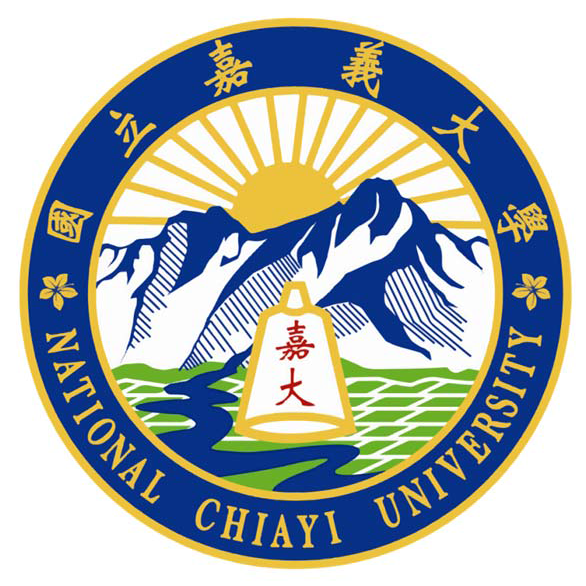 網路報名 QR Code校	址：60004 嘉義市學府路 300 號服務專線：(05)2717040 教務處招生與出版組 本校網址：www.ncyu.edu.tw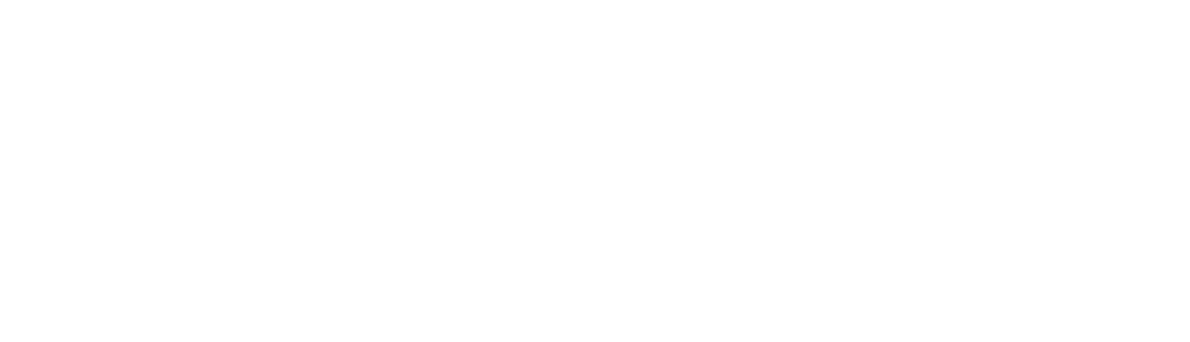 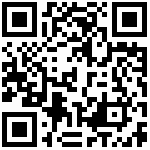 目	錄☆ 重要日程表…………………………………1壹、招生名額……………………………………2 貳、修業年限及報考資格………………………2 參、學位授予……………………………………3 肆、報名日期……………………………………3 伍、甄試項目與日期……………………………3 陸、報名…………………………………………4 柒、錄取規定暨名額流用辦法…………………6 捌、放榜日期……………………………………6 玖、複查成績及申訴辦法………………………6 拾、錄取生報到、放棄錄取資格及遞補………6 拾壹、同等學力報考本校各系所碩士班注意事項…8 拾貳、其他注意事項……………………………9 拾參、各系所招生分則………………………10【重要事項】請參閱報名網站之最新公告※入學大學同等學力認定標準※網路報名注意事項及作業流程※報名費繳費方式說明※本校各校區到校說明及交通圖※嘉義住宿資訊【附件資料】請參閱報名網站之表單專區◎備審資料寄件專用封面◎推薦函◎低收入戶免繳報名費申請表◎考生退費申請表◎網路報名須造字回覆表◎持境外學歷切結書◎同等學力考生報考資格審核申請書◎成績複查申請書及查覈表◎放棄錄取資格聲明書各系所招生分則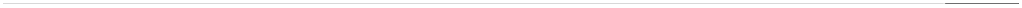 學	院	頁次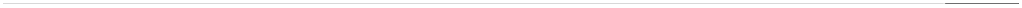 師範學院………………………………………………………………………………… 10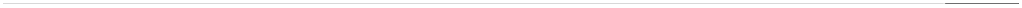 人文藝術學院………………………………………………………………………………… 17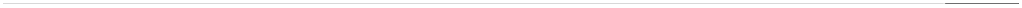 農學院…………………………………………………………………………………… 19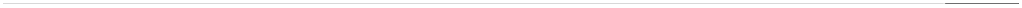 理工學院………………………………………………………………………………… 20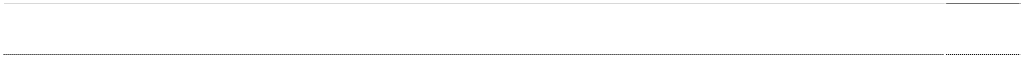 生命科學院…………………………………………………………………………………… 22108 學年度碩士在職專班招生重要日程表◎報名繳費程序（以下步驟皆須具備始完成報名及繳費手續）上網https://admissions.ncyu.edu.tw輸入報名基本資料並取得報名費繳費帳號。（繳費方式請擇一）1.至ATM自動櫃員機繳交報名費1,500元（中國信託銀行代碼822）。2.於報名網站列印【中國信託商業銀行臨櫃現金繳款單】至各中國信託分行繳費。3.持14碼繳款帳號至各金融機構臨櫃辦理跨行匯款： 入帳行庫名稱：中國信託商業銀行嘉義分行 戶名：國立嘉義大學401專戶	※請填寫完整，以免因錯漏無法入帳帳號：請填寫網路報名後所示之14碼繳款帳號 以第1及第2種方式繳費者，1小時後可上網查詢繳費是否入帳。※ 為確保考生權益，各金融機構辦理跨行匯款者，限請於108年3月25日前完成匯款，繳費最後一日請勿跨行匯款以免繳費失敗而影響報名。※ 繳費完成後，請檢查交易明細表，如「交易金額」及「手續費」沒有出現金額，或帳號餘額沒有扣款者，即表示轉帳未成功，考生可由本校網路報名招生系統點選-「報名作業」-「報名費入帳查詢」，查詢是否成功入帳。匯款手續費依各金融機構規定，由匯款人負擔，不包含於報名費內。※ 轉帳完成後，請考生務必回報名網站下載列印「網路報名表」，確認完成報名。國立嘉義大學 108 學年度碩士在職專班招生簡章壹、 招生名額107 年 10 月 16 日 108 學年度第 2 次招生委員會議審議通過貳、修業年限及報考資格一、 修業年限：1 至 4 年，未在規定修業期限修滿應修課程或未完成學位論文者，得酌予延長修業期限 1 年。二、 報考資格（一） 公立或已立案之私立大學或獨立學院或經教育部認可之境外大學畢業，得有學士學 位者或符合「入學大學同等學力認定標準」，具有報考大學碩士班之資格者。（二） 依「大學辦理招生規定審核作業要點」第十點之規定：報考在職專班者應具相當工作經驗年資。（三） 以上為報考資格之一般規定，各系所訂有「報考附加規定」者，須同時符合其規定 方可報名（請參閱各系所招生分則）。三、 其他重要規定（一） 考生報考資格含學力、經歷（含年資）之認定，以網路上輸入資料為依據，所有學 力、經歷證件（除系所指定繳交外），均於錄取後才驗證；若經驗證與網路上輸入 資料不符或證件假借、冒用、偽造或變造，則取消其錄取資格，並由考生自負法律 責任。（二） 本校在學生、休學生或保留入學資格之研究生不得報考本校同一學系（所）碩士 在職專班招生考試。（三） 持教育部認可之境外學歷報考者，如經錄取後於驗證、報到時，須依教育部「大學 辦理國外學歷採認辦法」、「大陸地區學歷採認辦法」或「香港澳門學歷檢覈及採認 辦法」之規定繳驗相關證明文件，否則取消錄取資格（所須證明文件請參閱本簡章 第 7-8 頁）。（四） 持境外學歷報考者，須填具境外學歷切結書（附件資料），於 108 年 3 月 28 日前連 同境外學歷證書，先行傳真至 05-2717039，再將境外學歷切結書正本（國內郵戳為憑）限時掛號郵寄：60004 嘉義市學府路 300 號「國立嘉義大學招生委員會」收，信封上註明：碩士在職專班境外學歷切結書、報考之系所組別及姓名。（五） 欲以「入學大學同等學力認定標準」第 6、7 條報考者，須先行填具報考資格審核 申請書（附件資料），於 108 年 3 月 28 日前先行傳真至本校招生委員會，再以限時 掛號郵寄申請書正本並檢附相關證明文件，未寄件或審核不通過者以不符合報名資格 處理。（六） 公費生及有實習或服務規定者（如師範院校公費生、軍警院校生、現役軍人、警察… 等），其報考應由考生自行依有關法令規定辦理。（七） 本項招生之對象不包含境外特種生，如僑生、港澳生、外國學生及大陸地區學生。參、學位授予修滿畢業總學分數，經成績考核及格者，由本校授予碩士學位（學位證書與一般碩士班 相同）；本簡章各系所分組皆為招生分組，日後不會在學位證書上載明。肆、報名日期（一律網路報名）108 年 3 月 1 日（星期五）上午 9 時起至 108 年 3 月 25 日（星期一）下午 5 時止。伍、甄試項目與日期甄試項目為「資料審查」及「面試」兩項。 一、 資料審查完成報名之考生請於 108 年 3 月 28 日（星期四）前繳交備審資料。※ 未寄件者，該項成績不予計分。 二、 面試（一）日期：108 年 4 月 28 日（星期日）（二）地點：（面試地點所在校區）蘭潭校區【農學院、理工學院、生命科學院】嘉義市學府路 300 號民雄校區【師範學院、人文藝術學院】嘉義縣民雄鄉文隆村 85 號陸、報名一、 報名方式：一律採網路報名，以報考一系所（組別）為限，請先詳閱簡章各項規定，再 到本校網路招生系統輸入報名基本資料，取得「繳費帳號」至各地 ATM 自動櫃員機 完成轉帳繳費（請於繳費 1 小時後上網查詢繳費銷帳情形），並下載列印報名正表， 以確認完成報名。二、 網路報名作業方式（一） 網路報名起訖時間108 年 3 月 1 日上午 9 時起至 108 年 3 月 25 日下午 5 時止。（為避免網路塞車，請儘早報名，逾期概不受理）（二） 請於報名期間逕至本校網頁 http://www.ncyu.edu.tw【中文版】→點選「招生資訊」 之「網路報名招生系統」→選擇「碩士在職專班招生」→報名作業之「報名資料輸入」→以身分證字號進入填寫報名資料，並請上傳最近 3 個月內 2 吋半身脫帽之照片檔（准考證用）→完成後請取得報名費繳費帳號→至各地 ATM 櫃員機轉帳繳交報名費。（三） 報名前請參閱本校網路報名招生系統「報名費繳費方式說明」、「網路報名注意事項 及作業流程」等公告事項。（四） 請於繳費完成 1 小時後，再至網路招生系統查詢報名、繳費是否完成，若因轉帳未 成功而致逾期無法報名，其責任由考生自負，請特別注意。※ 持繳費帳號（14  碼）至中國信託商業銀行或其他金融機構臨櫃繳款（匯款）者，請於次日上網查詢是否繳費成功，以此方式繳費者，請於 108 年 3 月 25 日前完成繳費。（五） 報名期間（例假日除外）若遇任何問題，請於上午 8  時至下午 5  時電洽 05-2717040~7042 教務處招生與出版組。（六） 報名注意事項1. 考生輸入報名表上之電話號碼、通信地址（請輸入 108 年 8 月底前可收件地址） 應清楚無誤，所填通信地址及電話若有錯誤，致無法通知報到或入學者，責任自負（本校會以手機簡訊提醒考生重要招生訊息，請考生務必輸入手機號碼，以免因無 法聯絡致權益受損）。2. 輸入報名資料罕見字之處理，請考生於報名期間內至「網路報名招生系統」之表單專區下載「網路報名須造字回覆表」，並依表辦理。3. 考生於報名日期截止後或報名資料確認後，不得以任何理由要求更改報考系所組別， 請於報名時審慎考慮。4. 報名完成係指「網路報名基本資料輸入作業」及「報名費繳費入帳成功」完成，若 有任一項未完成，視同未完成報名。5. 本校招生委員會主辦招生事務，須依個人資料保護法規定，取得並保管考生個人資料，在辦理招生事務之目的下，進行處理及利用。本校將善盡善良保管人之義務與 責任，妥善保管考生個人資料，僅提供招生相關工作目的使用。凡報名本校招生考試者，即表示同意授權本校，得運用自考生報名所取得之個人及其相關成績資料，並同意提供予考生本人、本校辦理招生考試、錄取生報到或入學資料建置之相關單位。 三、 報名費繳交注意事項（一） 繳費期限108 年 3 月 1 日（星期五）上午 9 時起至 108 年 3 月 26 日（星期二）下午 3 時30 分截止。（二） 繳交金額：新臺幣 1,500 元整，除重複繳費者外，經繳費後考生不得以任何理由 要求退還報名費（重複繳費者請於繳費截止後一週內寄繳退費申請表）。（三） 低收入戶考 生：凡 報考本招生 考試之考生係屬各縣市政府所認定之低收 入戶欲申請免繳交報名費 者，請於網路報名 後，填寫免繳報名費之申請 表，併同當年度低收入戶證明於 108 年 3 月 25 日前傳真至本校教務處 招生與出版組（傳真電話 05-2717039），經本校查核後可免繳報名費， 其免繳報名費之申請表請至表單專區下載使用 。（四） 繳費方式：詳情可參閱網路報名招生系統公告之「報名費繳費方式說明」。1. 自動櫃員機 ATM 轉帳。2. 中國信託商業銀行臨櫃繳款：請於報名網站 https://admissions.ncyu.edu.tw 下載列印 繳費單後，持單至各地中國信託商業銀行臨櫃繳款（其他行庫、郵局等概不受理）。3. 至其他金融機構櫃檯辦理跨行匯款者，請於 108 年 3 月 25 日前完成繳費（匯款 手續費依各金融機構規定，由匯款人負擔，不包含於報名費內）。（五） 考生已繳之報名費，不得以任何理由要求退還報名費。考生備審資料未於規定期限 內送達者，該項成績不予計分，且不得以任何理由要求退還報名費，因故無法如期 於甄試日應試者不得申請退費；經審查考生報名資格不符規定者，退還報名費，惟 本校扣除行政處理費 200 元。四、 寄繳備審資料考生網路報名時，依報考資格欄位輸入應繳交表件之相關資料，錄取後須加以驗證（請 參閱簡章第 7-8 頁）；各學系所於報考資格有特殊規定須繳驗資料審查者，請參閱各系所招生分則。（一） 學經歷證件及應繳資料1. 身分證正反面影本2. 畢業證書（或同等學力證明文件）影本3. 工作年資證明文件（工作年資採計至 108 年 7 月 31 日止）4. 系所規定繳交表件（請參閱各系所招生分則）（二） 寄件方式1. 考生請於 108 年 3 月 28 日前備妥規定「繳交表件」，依序裝入 B4 大型資料袋內， 並於本校「招生系統表單下載專區」自行下載「備審資料寄件專用封面」黏貼於資料袋上，以限時掛號郵寄至「國立嘉義大學招生委員會」收。如未使用專用信封封面 寄件，以致繳交表件遺失或延誤者，責任自負。2. 自行送繳審查資料者，亦應以資料袋封妥後，於 108 年 3 月 28 日前，辦公時間每日上午 8 時至下午 5 時（例假日除外）送達本校教務處招生與出版組簽收完畢。 3. 如以民間快遞（如宅急便、宅配通…）寄送者，請將規定繳交表件以資料袋封妥，於 108年 3 月 28 日下午 5 時前送達本校教務處招生與出版組辦公室，逾期恕不收件亦不退費。※ 報考生所繳審查資料無論錄取與否將不予退還，請考生自行留存備份。五、 准考證下載與使用辦法（一） 准考證列印系統開放日期為 108 年 4 月 23 日至 28 日止。（二） 列印准考證網址 https://admissions.ncyu.edu.tw，請至網路報名招生系統點選「碩士 在職專班招生」→「准考證列印」，以 A4 規格紙張下載列印（不限次數）後，自行妥善保存，本校將不再另行寄發。（三） 請詳加核對准考證上各欄資料，如有誤漏或疑問可電洽本校教務處招生與出版組(05-2717040)，以免影響權益。（四） 面試時憑准考證及國民身分證（或附加照片之健保卡或汽機車駕照）入場。（五） 本准考證限於面試日使用，試後不再補發；若經發現身分與報名資料不符則不准 應試，考生不得有任何異議。柒、錄取規定暨名額流用辦法一、 依各系所之招生名額及本校招生委員會議所定之錄取標準，錄取正取生及備取生各若干 名，得不足額錄取。正取生報到後如有缺額時，由備取生依次遞補，惟正取生錄取不足 額時，不列備取生。總成績未達最低錄取標準者，雖有名額亦不予錄取。二、 總成績以 100 分為滿分，其計算方式：總成績 ＝（審查成績乘審查占總成績比率）＋（面試成績乘面試占總成績比率）。三、 如有二人以上總成績分數相同時，依「拾參、各系所招生分則」規定之同分參酌順序來 取決名次排序。四、 甄試項目中有一項為零分或缺考者不予錄取。五、 放榜後，各系所組錄取生，依榜單公告之正取生、備取生所列順序受理報到，惟於「同 一系所不同組」之備取生全部報到或放棄入學資格後仍有缺額時，得互為流用，其流用 以總成績高者優先（錄取）遞補。捌、放榜日期一、 108 年 5 月 8 日上午 10 時前公告錄取榜單（包括正取生、備取生）於本校招生網站https://admissions.ncyu.edu.tw，成績單以掛號郵寄通知。二、 本校於放榜時公告正、備取生之准考證號碼、姓名全名，考生應主動上網查詢；招生委員會 聯絡電話 05-2717040。玖、複查成績及申訴辦法一、 複查成績辦法（一） 考試成績如有疑問，可於 108 年 5 月 14 日前申請複查，以郵戳為憑，逾期概不受理（一律使用本校成績複查申請書，請至表單下載區下載使用，並附回郵信封）。（二） 申請複查以 1 次為限，不得申請重新閱卷或要求調閱、影印試卷，且不得複查閱卷 標準或試題解答。（三） 複查結果若因增減分數，而錄取情形有異動者，考生不得提出異議。 二、 申訴辦法（一） 考生對於本校招生試務認為有損其權益或違反性別平等原則時，得於該情事發生之 次日起 20 日內，以書面向本校招生委員會提出申訴，以 1 次為限。（二） 考生申訴書應詳載考生姓名、准考證號碼、報考系所、通訊地址、聯絡電話、日期、 申訴之事實及理由，並檢附有關文件或證據。（三） 考生申訴案，如有下列情形者不予受理：1. 招生相關法令或招生簡章已有明確規範者。2. 逾申訴期限者。（四） 申訴案由本校招生委員會成立「申訴處理小組」處理，並將處理結果函復考生。拾、錄取生報到、放棄錄取資格及遞補一、 正取生報到手續（一） 正取生自公告榜單之次日起至 108 年 5 月 30 日（星期四）下午 5 時前，可採通信或親自辦理報到手續。1.親自報到者，請於上述期間（例假日除外）上午 8 時至下午 5 時攜帶(1)身分證影 本(2)成績通知單影本(3)學位（畢業）證書正本或報考時所提出之學歷（力）證明 文件正本，至本校蘭潭校區行政中心 1 樓教務處招生與出版組辦理。 2.通信報到者，請備齊以下文件(1)身分證影本(2)成績通知單影本(3)學位（畢業）證 書正本或報考時所提出之學歷（力）證明文件正本，掛號郵寄至 60004 嘉義市學府路300 號「國立嘉義大學招生委員會」收。（二） 採通信報到者，以郵局郵戳為憑，逾期或以其他快遞公司送件者概不受理。（三） 未於上述期限完成報到程序者，視為放棄錄取資格，並不得參加備取生遞補作業， 請正取考生特別注意。逾期未報到者，不得以未接獲錄取通知為由，要求任何補救 措施。（四） 正取生如欲放棄錄取資格，應填具「放棄錄取資格聲明書」（請至表單專區下載），填妥 並簽章後，以限時掛號郵寄至 60004 嘉義市學府路 300 號 國立嘉義大學招生委員會， 辦理放棄入學資格手續。（五） 如有下列情事者，本校取消其入學資格：1. 未經本校核准，而未於規定時限內完成報到手續者。2. 證件不足，未經本校同意准予補繳者。3. 不符合其他入學規定者。 二、 備取生遞補與報到手續（一） 正取生報到後若有缺額產生，本校將於 108 年 6 月 5 日（星期三）下午 2 時公告 缺額表於招生網站上。（二） 遞補作業：依正取生報到後缺額，按備取生之總成績高低順序，以書面或電話通知遞補，其遞補最後截止日為本校 108 學年度第 1 學期行事曆訂定之正式上課日。請 留意郵局郵件及保持通訊管道之暢通，以免影響遞補權益。逾期未報到者，不得以 未接獲錄取通知為由，要求任何補救措施。（三） 備取生遞補比照正取生之報到程序，可採通信或親自報到，其所須攜帶證件，請參 閱正取生之報到手續。（四）	最新報到遞補情形，請上本校網路報名招生系統查詢（網址https://admissions.ncyu.edu.tw） 三、 以境外學歷資格報考之錄取生，須繳驗下列之證明文件（一） 持教育部認可之國外學歷資格報考之錄取生，須依「大學辦理國外學歷採認辦法」 之規定，繳驗以下證明文件：1. 國外學歷證件及歷年成績證明，並加蓋驗證章戳（中、英文以外之語言，應加附認證之 中文或英文譯本）。2. 入出國主管機關核發之入出國紀錄（應涵蓋國外學歷修業起訖期間）。（二） 持教育部認可大陸地區高等學校學歷資格報考之錄取生，須依「大陸地區學歷採認 辦法」之規定繳驗經教育部採認之畢業證書（或學位證書或相關學歷證件）。（三） 持教育部認可香港、澳門高等學校學歷資格報考之錄取生，須依「香港澳門學歷檢 覈及採認辦法」之規定，繳驗經我駐外館處驗證之學歷證件（外文應附中譯本）、歷年 成績證明（外文應附中譯本）、身分證明文件影本及入出境日期紀錄等相關文件。四、 錄取生注意事項（一） 錄取生所繳學、經歷證明文件，如有假借、冒用、偽造或變造等情事，在錄取後未 註冊前察覺者，取消其錄取資格；註冊入學後察覺者，即開除學籍，且不發給予修 業有關之任何證明文件；畢業後始察覺者，除依法追繳其學位證書外，並公告撤銷 畢業資格。（二） 放榜後，正、備取生若於報到截止日前仍未收到成績單者，仍應如期辦理報到及接 受報考資格審查，逾期未報到者，事後不得以任何理由要求補救措施。（三） 錄取生如具雙重學籍，悉依本校雙重學籍處理要點辦理。拾壹、同等學力報考本校各系所碩士班注意事項教育部頒「入學大學同等學力認定標準」（詳如附件資料）及報考辦法摘要： 第 5 條 具下列資格之一者，得以同等學力報考大學碩士班一年級新生入學考試：一、在學士班肄業，僅未修滿規定修業年限最後一年，因故退學或休學，自規定修業年限最 後一年之始日起算已滿二年，持有修業證明書或休學證明書，並檢附歷年成績單。二、修滿學士班規定修業年限，因故未能畢業，自規定修業年限最後一年之末日起算已滿一年，持有修業證明書或休學證明書，並檢附歷年成績單。 三、在大學規定修業年限六年（包括實習）以上之學士班修滿四年課程，且已修畢畢業應修學分一百二十八學分以上。 四、取得專科學校畢業證書後，其為三年制者經離校二年以上；二年制或五年制者經離校三年以上；取得專科進修（補習）學校資格證明書、專科進修學校畢業證書或專科學校畢 業程度學力鑑定通過證書者，比 照二年制專科學校辦理。各校並得依實際需要，另增 訂相關工作經驗、最低工作年資之規定。五、下列國家考試及格，持有及格證書：（一）公務人員高等考試或一等、二等、三等特種考試及格。（二）專門職業及技術人員高等考試或相當等級之特種考試及格。 六、技能檢定合格，有下列資格之一，持有證書及證明文件：（一）取得甲級技術士證或相當於甲級之單一級技術士證後，從事相關工作經驗三年以上。（二）技能檢定職類以乙級為最高級別者，取得乙級技術士證或相當於乙級之單一級技術士 證後，從事相關工作經驗五年以上。第 6 條 曾於大學校院擔任專業技術人員、於專科學校或高級中等學校擔任專業及技術教師， 經大學校級或聯合招生委員會審議通過，得以同等學力報考第二條、第三條及前條 所定新生入學考試。※ 以前項資格報名者，須於報名時繳交現職或曾任職學校核發之專業技術人員或專業教師之 證明文件，並經本校招生委員會審議通過後，始取得報考資格；若經審議未通過者，本校 將以不符報考資格處理。第 7 條 大學經教育部核可後，就專業領域具卓越成就表現者，經校級或聯合招生委員會審 議通過，得准其以同等學力報考第二條、第三條及第五條所定新生入學考試。【注意事項】一、 以同等學力考入各系所後，所須補修之基礎學科與學分，得由各系所視實際需要自訂列 為必修，但不列入畢業學分計算。二、 同等學力報考本校各系所碩士在職專班者，必須符合下列條件：1. 符合教育部同等學力認定標準。2. 符合各系所報考附加規定。拾貳、其他注意事項一、 錄取為碩士在職專班學生，入學後不得要求轉入日間學制碩士班。 二、 凡經認定必須補修基礎學科者，應依規定補修及格始准畢業。三、 研究生入學後，應修學分數及獲得學位所須通過之各項考核，悉依各系碩士在職專班之 規定辦理。四、 學分抵免事項，請遵照本校辦理學生抵免學分辦法之相關規定辦理。五、 本校碩士在職專班錄取者，可參加師資培育中心舉辦之教育學程考試，考試合格後可 修習教育學程。六、 錄取生申請保留入學，悉依本校「學生申請保留入學資格作業要點」辦理。 七、 錄取生如具雙重學籍，悉依本校「學生申請雙重學籍要點」辦理。八、 本簡章未盡事宜，悉依相關規定辦理，或以本校招生委員會決議之。 九、 國立嘉義大學 107 學年度碩士在職專班學雜費收費標準學	院	師範學院	人文藝術學院(單位：元)農學院 理工學院 生命科學院學雜費 基	數10,000	10,000	10,000教育學系：3,000/學分 輔導與諮商學系：3,200/學分學分費體育與健康休閒學系：3,500/學分 幼兒教育學系：3,200/學分教育行政與政策發展研究所：3,000/學分 數理教育研究所：3,000/學分2,500/學分	3,000/學分10,000合	計	+各學系(所)標準*學分數10,000+2,500*學分數10,000+3,000*學分數1.	研究生每學期須繳學雜費基數（至其畢業止）及學分費（按每學期所修學分計列），如 僅修畢業論文者，仍須繳交學雜費基數，但不繳學分費。已完成學位考試，因教育實習未能畢業者，得不繳學雜費基數，但仍應完成註冊手續並繳交教育實習輔導費。2.	論文指導費：碩士在職專班二年級每學期各收 6,000 元論文指導費共計 12,000 元、幼兒教育系於二年級上學期收 6,000 元，下學期收 7,500 元論文指導費共計 13,500元、中國文學系於二年級每學期各收 6,500 元論文指導費共計 13,000 元。3.	平安保險費 200 元、電腦及網路使用費 350 元。4.	108 學年度若有調整，經教育部備查後，依調整額度收費。拾參、各系所招生分則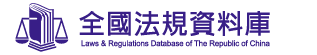 名	稱：入學大學同等學力認定標準 修正日期：民國 106 年 06 月 02 日 法規類別：行政 ＞ 教育部 ＞ 高等教育目第 1 條 本標準依大學法第二十三條第四項規定訂定之。第 2 條 具下列資格之一者，得以同等學力報考大學學士班（不包括二年制學士班）一年級新生入學考試： 一、高級中等學校及進修學校肄業學生有下列情形之一：（一）僅未修習規定修業年限最後一年，因故休學、退學或重讀二年以上，持有學校核發之歷年成績單，或附歷年成績單之修業證明書、轉 學證明書或休學證明書。（二）修滿規定修業年限最後一年之上學期，因故休學或退學一年以上， 持有學校核發之歷年成績單，或附歷年成績單之修業證明書、轉學 證明書或休學證明書。（三）修滿規定年限後，因故未能畢業，持有學校核發之歷年成績單，或 附歷年成績單之修業證明書、轉學證明書或休學證明書。二、五年制專科學校及進修學校肄業學生有下列情形之一：（一）修滿三年級下學期後，因故休學或退學一年以上，持有修業證明書、轉學證明書或休學證明書，並檢附歷年成績單。（二）修讀四年級或五年級期間，因故休學或退學，或修滿規定年限，因 故未能畢業，持有修業證明書、轉學證明書或休學證明書，並檢附 歷年成績單。三、依藝術教育法實施一貫制學制肄業學生，持有修業證明者，依其修業 情形屬高級中等學校或五年制專科學校，準用前二款規定。四、高級中等學校及職業進修（補習）學校或實用技能學程（班）三年級（延教班）結業，持有修（結）業證明書。 五、自學進修學力鑑定考試通過，持有普通型高級中等學校、技術型高級中等學校或專科學校畢業程度學力鑑定通過證書。 六、知識青年士兵學力鑑別考試及格，持有高中程度及格證明書。 七、國軍退除役官兵學力鑑別考試及格，持有高中程度及格證明書。 八、軍中隨營補習教育經考試及格，持有高中學力證明書。 九、下列國家考試及格，持有及格證書：（一）公務人員高等考試、普通考試或一等、二等、三等、四等特種考試 及格。（二）專門職業及技術人員高等考試、普通考試或相當等級之特種考試及格。 十、持大陸高級中等學校肄業文憑，符合大陸地區學歷採認辦法規定，並有第一款所列情形之一。 十一、技能檢定合格，有下列資格之一，持有證書及證明文件：（一）取得丙級技術士證或相當於丙級之單一級技術士證後，從事相關 工作經驗五年以上。（二）取得乙級技術士證或相當於乙級之單一級技術士證後，從事相關 工作經驗二年以上。（三）取得甲級技術士證或相當於甲級之單一級技術士證。 十二、年滿二十二歲，且修習下列不同科目課程累計達四十學分以上，持有學分證明：（一）專科以上學校推廣教育學分班課程。（二）教育部認可之非正規教育課程。（三）空中大學選修生選修課程（不包括推廣教育課程）。（四）職業訓練機構開設經教育部認可之專科以上教育階段職業繼續教 育學分課程。（五）專科以上學校職業繼續教育學分課程。 十三、年滿十八歲，且修習下列不同科目課程累計達一百五十學分以上，持有學分證明：（一）職業訓練機構開設經學校主管機關認可之高級中等教育階段職業 繼續教育學分課程。（二）高級中等學校職業繼續教育學分課程。 十四、空中大學選修生，修畢四十學分以上（不包括推廣教育課程），成績及格，持有學分證明書。 十五、符合高級中等以下教育階段非學校型態實驗教育實施條例第二十九條第二項規定。第 3 條 具下列資格之一者，得以同等學力報考大學二年制學士班一年級新生入學 考試：一、二年制專科學校及進修學校肄業學生有下列情形之一：（一）修滿規定修業年限最後一年之上學期，因故休學或退學二年以上， 持有修業證明書、轉學證明書或休學證明書，並檢附歷年成績單。（二）修讀規定修業年限最後一年之下學期期間，因故休學或退學一年以 上，持有修業證明書、轉學證明書或休學證明書，並檢附歷年成績 單。（三）修滿規定修業年限，且已修畢畢業應修學分八十學分以上，因故未 能畢業，持有修業證明書、轉學證明書或休學證明書，並檢附歷年 成績單。二、三年制專科學校及進修學校肄業學生有下列情形之一：（一）僅未修習規定修業年限最後一年，因故休學或退學三年以上，持有修業證明書、轉學證明書或休學證明書，並檢附歷年成績單。（二）修滿規定修業年限最後一年之上學期，因故休學或退學二年以上， 持有修業證明書、轉學證明書或休學證明書，並檢附歷年成績單。（三）修讀規定修業年限最後一年之下學期期間，因故休學或退學一年以 上，持有修業證明書、轉學證明書或休學證明書，並檢附歷年成績 單。三、五年制專科學校及進修學校肄業學生有下列情形之一：（一）僅未修習規定修業年限最後一年，因故休學或退學三年以上，持有 修業證明書、轉學證明書或休學證明書，並檢附歷年成績單。（二）修滿規定修業年限最後一年之上學期，因故休學或退學二年以上， 持有修業證明書、轉學證明書或休學證明書，並檢附歷年成績單。（三）修讀規定修業年限最後一年之下學期期間，因故休學或退學一年以 上，持有修業證明書、轉學證明書或休學證明書，並檢附歷年成績 單。（四）修滿規定修業年限，且已修畢畢業應修學分二百二十學分以上，因 故未能畢業，持有修業證明書、轉學證明書或休學證明書，並檢附 歷年成績單。四、大學學士班（不包括空中大學）肄業，修滿二年級下學期，持有修業 證明書、轉學證明書或休學證明書，並檢附歷年成績單。五、自學進修學力鑑定考試通過，持有專科學校畢業程度學力鑑定通過證 書。六、下列國家考試及格，持有及格證書：（一）公務人員高等考試或一等、二等、三等特種考試及格。（二）專門職業及技術人員高等考試或相當等級之特種考試及格。 七、技能檢定合格，有下列資格之一，持有證書及證明文件：（一）取得乙級技術士證或相當於乙級之單一級技術士證後，從事相關工 作經驗四年以上。（二）取得甲級技術士證或相當於甲級之單一級技術士證後，從事相關工 作經驗二年以上。八、符合年滿二十二歲、高級中等學校畢（結）業或修滿高級中等學校規 定修業年限資格之一，並修習下列不同科目課程累計達八十學分以上，持有學分證明：（一）大學或空中大學之大學程度學分課程。（二）專科以上學校推廣教育學分班課程。（三）教育部認可之非正規教育課程。（四）職業訓練機構開設經教育部認可之專科以上教育階段職業繼續教育 學分課程。（五）專科以上學校職業繼續教育學分課程。 九、持有高級中等學校畢業證書後，從事相關工作經驗五年以上，並經大學校級或聯合招生委員會審議通過。 十、依藝術教育法實施一貫制學制肄業學生，持有修業證明者，依其修業情形屬五年制專科學校或大學學士班，準用第三款及第四款規定。 專科以上學校推廣教育實施辦法中華民國一百年七月十三日修正施行後， 本標準一百零二年一月二十四日修正施行前，已修習前項第八款第二目所 定課程學分者，不受二十二歲年齡限制。第 4 條 具下列資格之一者，得以同等學力報考大學學士班（不包括二年制學士班）轉學考試，轉入二年級或三年級： 一、學士班肄業學生有下列情形之一，持有修業證明書、轉學證明書或休學證明書，並檢附歷年成績單：（一）修業累計滿二個學期以上者，得轉入二年級上學期。（二）修業累計滿三個學期以上者，得轉入二年級下學期。（三）修業累計滿四個學期以上者，得轉入三年級上學期。（四）修業累計滿五個學期以上者，得轉入三年級下學期。 二、大學二年制學士班肄業學生，修滿一年級上學期，持有修業證明書、轉學證明書或休學證明書，並檢附歷年成績單。 三、專科學校學生有下列情形之一：（一）取得專科學校畢業證書或專修科畢業。（二）修滿規定修業年限之肄業學生，持有修業證明書、轉學證明書或休 學證明書，並檢附歷年成績單。四、自學進修學力鑑定考試通過，持有專科學校畢業程度學力鑑定通過證 書。五、符合年滿二十二歲、高級中等學校畢（結）業或修滿高級中等學校規 定修業年限資格之一，並修習下列不同科目課程累計達八十學分以上，持有學分證明：（一）大學或空中大學之大學程度學分課程。（二）專科以上學校推廣教育學分班課程。（三）教育部認可之非正規教育課程。（四）職業訓練機構開設經教育部認可之專科以上教育階段職業繼續教育 學分課程。（五）專科以上學校職業繼續教育學分課程。 六、空中大學肄業全修生，修得三十六學分者，得報考性質相近學系二年級，修得七十二學分者，得報考性質相近學系三年級。 具下列資格之一者，得報考大學二年制學士班轉學考試，轉入一年級下學 期： 一、大學學士班（不包括空中大學）肄業學生，修滿三年級上學期，持有修業證明書、轉學證明書或休學證明書，並檢附歷年成績單。 二、大學二年制學士班肄業學生，修業累計滿一個學期者，持有修業證明書、轉學證明書或休學證明書，並檢附歷年成績單。 具下列資格之一者，得報考學士後學士班轉學考試，轉入二年級： 一、取得碩士以上學位。二、取得學士學位後，並修習下列不同科目課程達二十學分以上，持有學 分證明：（一）大學或空中大學之大學程度學分課程。（二）專科以上學校推廣教育學分班課程。（三）教育部認可之非正規教育課程。（四）職業訓練機構開設經教育部認可之專科以上教育階段職業繼續教育 學分課程。（五）專科以上學校職業繼續教育學分課程。 依藝術教育法實施一貫制學制肄業學生，持有修業證明者，依其修業情形 屬大學學士班或五年制專科學校，準用第一項第一款、第三款及第二項第 一款規定。 專科以上學校推廣教育實施辦法中華民國一百年七月十三日修正施行後， 至一百零二年六月十三日前，已修習第一項第五款第二目所定課程學分者，不受二十二歲年齡限制。 轉學考生報考第一項及第二項轉學考試，依原就讀學校及擬報考學校之雙 重學籍規定，擬於轉學錄取時選擇同時就讀者，得僅檢附歷年成績單。第 5 條 具下列資格之一者，得以同等學力報考大學碩士班一年級新生入學考試： 一、在學士班肄業，僅未修滿規定修業年限最後一年，因故退學或休學，自規定修業年限最後一年之始日起算已滿二年，持有修業證明書或休 學證明書，並檢附歷年成績單。二、修滿學士班規定修業年限，因故未能畢業，自規定修業年限最後一年 之末日起算已滿一年，持有修業證明書或休學證明書，並檢附歷年成 績單。三、在大學規定修業年限六年（包括實習）以上之學士班修滿四年課程， 且已修畢畢業應修學分一百二十八學分以上。四、取得專科學校畢業證書後，其為三年制者經離校二年以上；二年制或 五年制者經離校三年以上；取得專科進修（補習）學校資格證明書、 專科進修學校畢業證書或專科學校畢業程度學力鑑定通過證書者，比 照二年制專科學校辦理。各校並得依實際需要，另增訂相關工作經驗、最低工作年資之規定。 五、下列國家考試及格，持有及格證書：（一）公務人員高等考試或一等、二等、三等特種考試及格。（二）專門職業及技術人員高等考試或相當等級之特種考試及格。 六、技能檢定合格，有下列資格之一，持有證書及證明文件：（一）取得甲級技術士證或相當於甲級之單一級技術士證後，從事相關工 作經驗三年以上。（二）技能檢定職類以乙級為最高級別者，取得乙級技術士證或相當於乙 級之單一級技術士證後，從事相關工作經驗五年以上。第 6 條 曾於大學校院擔任專業技術人員、於專科學校或高級中等學校擔任專業及 技術教師，經大學校級或聯合招生委員會審議通過，得以同等學力報考第 二條、第三條及前條所定新生入學考試。第 7 條 大學經教育部核可後，就專業領域具卓越成就表現者，經校級或聯合招生 委員會審議通過，得准其以同等學力報考第二條、第三條及第五條所定新 生入學考試。第 8 條 具下列資格之一者，得以同等學力報考大學博士班一年級新生入學考試： 一、碩士班學生修業滿二年且修畢畢業應修科目與學分（不包括論文），因故未能畢業，經退學或休學一年以上，持有修業證明書或休學證明 書，及檢附歷年成績單，並提出相當於碩士論文水準之著作。二、逕修讀博士學位學生修業期滿，未通過博士學位候選人資格考核或博 士學位考試，持有修業證明書或休學證明書，及檢附歷年成績單，並 提出相當於碩士論文水準之著作。三、修業年限六年以上之學系畢業獲有學士學位，經有關專業訓練二年以 上，並提出相當於碩士論文水準之著作。四、大學畢業獲有學士學位，從事與所報考系所相關工作五年以上，並提 出相當於碩士論文水準之著作。五、下列國家考試及格，持有及格證書，且從事與所報考系所相關工作六 年以上，並提出相當於碩士論文水準之著作：（一）公務人員高等考試或一等、二等、三等特種考試及格。（二）專門職業及技術人員高等考試或相當等級之特種考試及格。 前項各款相當於碩士論文水準之著作，由各大學自行認定；其藝術類或應 用科技類相當於碩士論文水準之著作，得以創作、展演連同書面報告或以 技術報告代替。 第一項第三款所定有關專業訓練及第四款、第五款所定與所報考系所相關 工作，由學校自行認定。第 9 條 持國外或香港、澳門高級中等學校學歷，符合大學辦理國外學歷採認辦法 或香港澳門學歷檢覈及採認辦法規定者，得準用第二條第一款規定辦理。 畢業年級相當於國內高級中等學校二年級之國外或香港、澳門同級同類學 校畢業生，得以同等學力報考大學學士班一年級新生入學考試。但大學應 增加其畢業應修學分，或延長其修業年限。 畢業年級高於相當國內高級中等學校之國外或香港、澳門同級同類學校肄 業生，修滿相當於國內高級中等學校修業年限以下年級者，得準用第二條 第一款規定辦理。持國外或香港、澳門學士學位，符合大學辦理國外學歷採認辦法或香港澳 門學歷檢覈及採認辦法規定者，得準用前條第一項第三款及第四款規定辦 理。 持國外或香港、澳門專科以上學校畢（肄）業學歷，其畢（肄）業學校經 教育部列入參考名冊或為當地國政府權責機關或專業評鑑團體所認可，且 入學資格、修業年限及修習課程均與我國同級同類學校規定相當，並經大 學校級或聯合招生委員會審議後認定為相當國內同級同類學校修業年級者，得準用第二條第二款、第三條第一項第一款至第四款、第四條第一項第 一款至第三款、第二項與第三項第一款、第五條第一款至第四款及前條第 一項第一款與第二款規定辦理。 持前項香港、澳門學校副學士學位證書及歷年成績單，或高級文憑及歷年 成績單，得以同等學力報考科技大學、技術學院二年制學士班一年級新生 入學考試。 第五項、前項、第十項及第十二項所定國外或香港、澳門學歷（力）證件、成績單或相關證明文件，應經我國駐外機構，或行政院在香港、澳門設 立或指定機構驗證。 臺灣地區與大陸地區人民關係條例中華民國八十一年九月十八日公布生效 後，臺灣地區人民、經許可進入臺灣地區團聚、依親居留、長期居留或定 居之大陸地區人民、外國人、香港或澳門居民，持大陸地區專科以上學校 畢（肄）業學歷，且符合下列各款資格者，得準用第二條第二款、第三條 第一項第一款至第四款、第五條第一款至第四款及前條第一項第一款與第 二款規定辦理： 一、其畢（肄）業學校經教育部列入認可名冊，且無大陸地區學歷採認辦法第八條不予採認之情形。 二、其入學資格、修業年限及修習課程，均與臺灣地區同級同類學校規定相當，並經各大學招生委員會審議後認定為相當臺灣地區同級同類學 校修業年級。持大陸地區專科以上學校畢（肄）業學歷，符合大陸地區學歷採認辦法規 定者，得準用第四條第一項第一款至第三款、第二項及第三項第一款規定 辦理。 持國外或香港、澳門學士學位，其畢業學校經教育部列入參考名冊或為當 地國政府權責機關或專業評鑑團體所認可，且入學資格、修業年限及修習 課程均與我國同級同類學校規定相當，並經大學校級或聯合招生委員會審 議後認定為相當國內同級同類學校修業年級者，或持大陸地區學士學位， 符合大陸地區學歷採認辦法規定者，修習第四條第三項第二款之不同科目 課程達二十學分以上，持有學分證明，得報考學士後學士班轉學考試，轉 入二年級。 持前三項大陸地區專科以上學校畢（肄）業學歷報考者，其相關學歷證件 及成績證明，應準用大陸地區學歷採認辦法第四條規定辦理。 持國外或香港、澳門相當於高級中等學校程度成績單、學歷（力）證件， 及經當地政府教育主管機關證明得於當地報考大學之證明文件，並經大學校級或聯合招生委員會審議通過者，得以同等學力報考大學學士班（不包 括二年制學士班）一年級新生入學考試。但大學得視其於國外或香港、澳 門之修業情形，增加其畢業應修學分或延長其修業年限。第 10 條 軍警校院學歷，依教育部核准比敘之規定辦理。第 11 條 本標準所定年數起迄計算方式，除下列情形者外，自規定起算日，計算至 報考當學年度註冊截止日為止： 一、離校或休學年數之計算：自歷年成績單、修業證明書、轉學證明書或休學證明書所載最後修滿學期之末日，起算至報考當學年度註冊截止 日為止。二、專業訓練及從事相關工作年數之計算：以專業訓練或相關工作之證明 上所載開始日期，起算至報考當學年度註冊截止日為止。第 12 條 本標準自發布日施行。網路報名注意事項及作業流程本校「網路報名招生系統」為架構在網際網路全球資訊網（WWW）上使用的系統。考生 僅需一部可上網且安裝有瀏覽器（如：Internet Explorer、Chrome…等）之電腦與印表機，即 可進行網路報名及各項網路查詢服務。為了使用方便，系統建議螢幕最佳解析度為 800×600。壹、 網路報名注意事項：一、 報名日期：自 108 年 3 月 1 日上午 9 時起至 108 年 3 月 25 日下午 5 時止。 二、 報名網址：https://admissions.ncyu.edu.tw三、 進入後，請先點選「碩士在職專班招生」後，再點選「報名資料輸入」，鍵入身分 證字號後，開始輸入報名資料。四、 預覽輸入結果，並確認所登錄資料無誤後送出，於系統產生「報名序號」及「報名 費繳費帳號」後，才算完成資料輸入程序，同時請務必列印網路報名資料自行留存， 不必寄回，並請於報名資料輸入後持繳費帳號於 108 年 3 月 26 日下午 3 時 30 分前 至 ATM 自動櫃員機轉帳繳款完畢，逾期未完成者，視同未完成報名手續。繳費完成後，請檢查交易明細表，如「交易金額」及「手續費」沒有出現金額，或 帳號餘額沒有扣款者，即表示轉帳未成功，亦可由本校網路報名招生系統點選-「報名作業」-「報名費入帳查詢」，查詢是否入帳成功。五、 如需臨櫃繳款，請至報名網站列印「中國信託商業銀行臨櫃繳款單」。六、 每份報名表會自動產生一組「繳費帳號」，每一組帳號及金額為每位考生專屬， 因此切勿影印供他人共同使用，也請勿以同一組號碼幫他人重覆繳款。七、 報名時所上傳之相片須符合下列規格，才能順利儲存報名資料，以完成報名程序：1. 務必上傳『數位照片』，且其副檔名為 jpg 或 jpeg 之個人照片。2. 上傳之照片須為「彩色、正面、脫帽、半身」之大頭照。3. 照片檔案大小不得小於 10KB，不能超過 350KB。4. 您可從照相館所給之磁片或光碟中直接選擇檔案後上傳。5. 自行掃瞄大頭照者，除了剪裁大小外，請盡量不要編修照片。6. 請勿上傳自行合成（如：合成背景...等）或自拍之照片。7. 請勿使用中文或帶有空白之檔案名稱。8. 部分相館所拍攝之照片為高解析度時，請務必先縮小尺寸大小後再上傳。9. 縮小尺寸之依據，建議可採用以尺寸寬度為 2.5cm 來進行等比例縮放。10.  此照片未來將於您錄取後，直接轉為學生證製卡用照片。貳、 為確保考生權益，各金融機構辦理跨行匯款者，限請於 108 年 3 月 25 日前完成匯款， 繳費最後一日請勿跨行匯款至以免繳費失敗，而影響報名。網路報名及 ATM 轉帳操作流程圖公告招生簡章，請考生自行下載參考■本校不另售紙本簡章。開放報名期間請至本校報名網站填寫報名資料 報名網址 https://admissions.ncyu.edu.tw■報名日期：108年3月1日上午9時起 至108年3月25日下午5時止。進入系統後，請點選「碩士在職專班招生」，並選擇「報名資料輸入」請輸入「身分證字號」後，選擇您要考之系所組別■以報考一系所(組別)為限。請填寫個人資料，並上傳照片檔		照片檔為准考證用，請勿上傳 檔案過大或配戴太陽眼鏡及帽子之相片，以便監考老師核對。請將各項個人資料填妥後按「預覽」確認各項報名資料有漏登或錯誤→回上一頁修正確實無訛請按「送出」，產生「報名序號、繳費帳號」請持「繳費帳號」至各地ATM自動櫃員機轉帳繳交 報名費，請選擇「非約定轉帳」後，輸入銀行代碼 822、繳款帳號14碼及報名費金額後， 列印交易明細表確認轉帳成功■特殊字若電腦無該字時，請先用「＊」 表示，再填寫「造字回覆表」，並傳 真到05-2717039後，再以電話確認。■報名資料一旦確認傳送後，就不能再更 改及退費，請考生特別注意。■報名費：新台幣1,500元轉帳完成後請於1小時後回報名網站 下載列印「網路報名表」，確認完成報名■報名表下載截止日：108年4月28日止。考生請於期限內下載列印准考證， 並依報考系所組規定之面試日期 攜帶「准考證」及「國民身分證正本」應試■准考證開放下載日期：108年4月23日 上午9時起。報名費繳費方式說明壹、 繳費期間：自 108 年 3 月 1 日上午 9 時起至 108 年 3 月 26 日下午 3 時 30 分止。貳、 持金融卡至各金融機構自動櫃員機（ATM）轉帳繳費者，轉帳手續費由轉出帳號負擔， 不包含於報名費內，逾期未繳費者，視同未完成報名手續。※若使用郵局及非中國信託商業銀行之其他金融機構之自動櫃員機轉帳繳費方式，將 金融卡插入自動櫃員機後，請選擇『跨行轉帳』及『非約定帳號』，輸入中國信託商 業銀行代碼 822、報名費繳費帳號及轉帳金額，完成轉帳繳費。※因詐騙案件頻傳，財政部金融局要求各金融機構自 93 年 6 月 1 日起實施自動櫃員機 安全控管機制；若您持卡於自動櫃員機進行轉帳繳費時，不被受理『非約定帳號』 轉帳時，請逕向原開戶之金融機構申辦具『非約定帳號』轉帳功能，再行轉帳繳費。（使用郵局金融卡者請持身分證及金融卡至各地郵局及分支局均可辦理）參、 至「中國信託商業銀行」各分行臨櫃繳款者，須 先到本校網路報名招生系統 ， 點 選「碩士班在職專班招生」之「中國信託商業銀行臨櫃現金繳款單列印作業」選項，列印 具有條碼之繳費單後，始可至中國信託商業銀行各地分行進行臨櫃現金繳費。（請注意!!若採行臨櫃現金繳費者，因分行連線作業時間規定不一，並無法能於繳費 1 小時 後即可上網查詢，請稍候一段時間後再行上網檢視是否完成繳費銷帳）肆、 至其他金融機構辦理跨行匯款者，請持 14 碼繳款帳號辦理跨行匯款： 入帳行庫名稱：中國信託商業銀行嘉義分行戶名：國立嘉義大學 401 專戶※請完整填寫，以免因錯漏無法入帳 帳號：請填寫網路報名後所示之 14 碼繳款帳號※至各地金融機構(非中國信託商業銀行)辦理跨行匯款者，限請於 108 年 3 月 25 日前 完成匯款，以免繳費失敗，而遭退款。※匯款手續費依各金融機構規定，由匯款人負擔，不包含於報名費內 伍、 其他注意事項：一、 繳費完成後，請檢查交易明細表，如「交易金額」及「手續費」欄沒有扣款紀錄， 即表示轉帳未完成，請依繳費方式再次完成繳費；亦可於本校網路報名招生系統， 點選「碩士在職專班招生」之「報名費入帳查詢」選項，查詢是否轉帳成功。二、 使用自動櫃員機（ATM）繳費轉帳者，請儘早持存摺至原開戶之金融機構進行補摺， 以確定轉帳成功。若因報名費繳交不正確、轉帳未成功而延誤報名，概由考生自行 負責，並不得要求延長報名時間。三、 繳費後請將交易明細表正本自行留存。考生務必於繳費後在規定時間內寄(送)規定 繳交表件以完成報名程序，始為報名成功。四、 持金融卡（不限本人）至金融機構自動櫃員機(ATM)辦理轉帳繳費者，請先確認金 融卡具有轉帳功能後再進行轉帳繳費（注意：若干金融機構於 91 年後受理申請或 更換之金融卡，除客戶提出申請外，並不具有轉帳功能，若因金融卡不具轉帳功能 致無法報名者，一律不得要求任何補救措施）。五、 如欲確認金融卡是否具有轉帳功能或欲申請金融卡轉帳功能，請逕洽金融卡原發卡 機構辦理。六、 繳費如有任何問題，可先於本校網路報名招生系統中公告之「繳款常見問題Ｑ＆Ａ」 查看是否有符合您的情形，如有，可先依說明進行繳費處理。貼郵票處請以限掛郵寄國立嘉義大學 108 學年度碩士班在職專班招生寄件專用封面報考系所：		報考組別： 	考生姓名：		報名序號： 	電	話：		手	機： 	住	址：□□□□□ 	※以境外學歷或同等學力報考者，請勾選並檢附相關資料，俾利進行報考資格審查：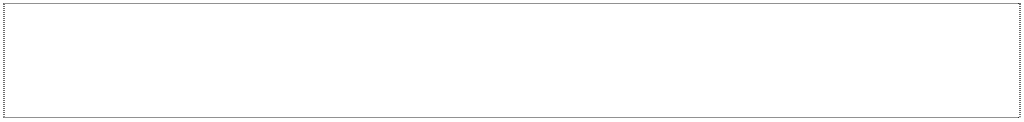 以境外學歷報考者，檢附境外學歷切結書（含附件資料）以同等學力報考者，檢附報考資格審核申請書（含相關文件）60004	嘉義市學府路 300 號國立嘉義大學招生委員會	收郵寄期限：108 年 3 月 28 日止，以郵戳為憑。※注意事項： 一、請自備信封，並依規定繳交表件順序，由上而下整理齊全後裝入信封中，再黏貼本封面寄件（資料若無法裝入信封，請以包裹郵寄）。 二、請以限時掛號郵件投郵；若以平信寄遞發生遺失或遲誤，以致無法完成報名者，責任由應考人自負。三、如以民間快遞（如宅急便、宅配通…等）寄送，須於 108 年 3 月 28 日下午 5 時前送達 本校蘭潭校區行政大樓 1 樓 教務處招生與出版組辦公室，逾期恕不收件亦不退費。四、所繳審查資料將不予退還，請考生自行備份留存。 五、所繳書件如有不實或偽造之情事，經查證屬實者，取消報考資格及錄取資格並自負法律責任。國立嘉義大學 108 學年度碩士在職專班推薦函壹、申請人填寫部分說明：此部分請申請人務必詳實填寫後，始交由推薦人填寫第貳部分。姓	名：		最高學歷（學校及系所）： 	 甄選系所：				甄選入學年度： 	 通訊地址：				電話 (或傳真)： 	 貳、推薦人填寫部分說明：本推薦函之目的，是協助本校招生委員瞭解申請者過去為人處事、待人態度、求學、 研究或工作之狀況及未來發展潛能。您的寶貴意見將作為甄選作業的重要參考。此項 資料列為機密，不對外公開。一、姓名：	服務單位及職稱： 	 通訊地址：		電話或傳真： 	二、您與申請人之關係：	任課教師（科目	）工作主管（單位	）其他： 	三、申請人的求學或工作表現與同班級或同單位的其他人相比，為： 紮實深入	良好	尚可	有待加強	無從觀察請說明： 	四、申請人的求學精神或工作態度如何？認真嚴謹	良好	尚可	有待改善	無從觀察請說明： 	五、申請人在擬申請就讀學科領域的研究潛力如何？非常傑出	傑出	良好	尚可	無從觀察請說明： 	（續後頁）六、請具體說明申請人主要優點或特殊成就七、請具體說明申請人的主要弱點或有待加強之處八、其他方面補充意見：九、您對申請人的推薦意願如何？□極力推薦	□推薦	□勉予推薦	□不推薦推薦人（簽章）：	日期：	年	月	日本推薦函填妥後，請以信封封妥並於封口處簽章後交申請人，由申請人連同其他報名資料，以掛號郵寄「國立嘉義大學招生委員會」收。※推薦內容六至八項亦可另紙敘述推薦。※此項資料將列為機密，不對外公開。※此空白表可影印使用。國立嘉義大學 108 學年度碩士在職專班招生低收入戶免繳報名費申請表考生姓名：		報名序號： 	報考學系：		組	別： 	電	話：		手	機： 	 電子郵件： 				◎網路報名資料填寫完成後所產生之 14 碼繳款帳號：◎請於 108 年 3 月 25 日前將【當年度低收入戶證明影本】及【本申請表】一併 傳真至本校教務處招生與出版組，傳真電話 05-2717043，並來電 05-2717040 確認本校是否確實查收免繳費申請表。◎身分證正、反面影本身分證正面（請黏貼）身分證反面（請黏貼）申請人簽章：	（簽章）中華民國	年	月	日國立嘉義大學 108 學年度碩士在職專班招生考生退費申請表一、考生姓名： 	二、報考系所：		組別： 	 三、聯絡電話： 	四、本人符合□重複繳費	□低收入戶	□經招生委員會審查資格不符	退費規定。（經審查考生報名資格不符者，需扣除行政處理費 200 元）請於 108 年 4 月 2 日前將【本申請表正本】、【各筆繳費收據（交易明細表）正本】、【身分證正反面影本】及【存簿封面影本】一併掛號郵寄至 60004 嘉義市學府路 300 號 教務處招生與出版組，信封上請註明：碩士在職專班招生退費申請、報考學系組及姓名。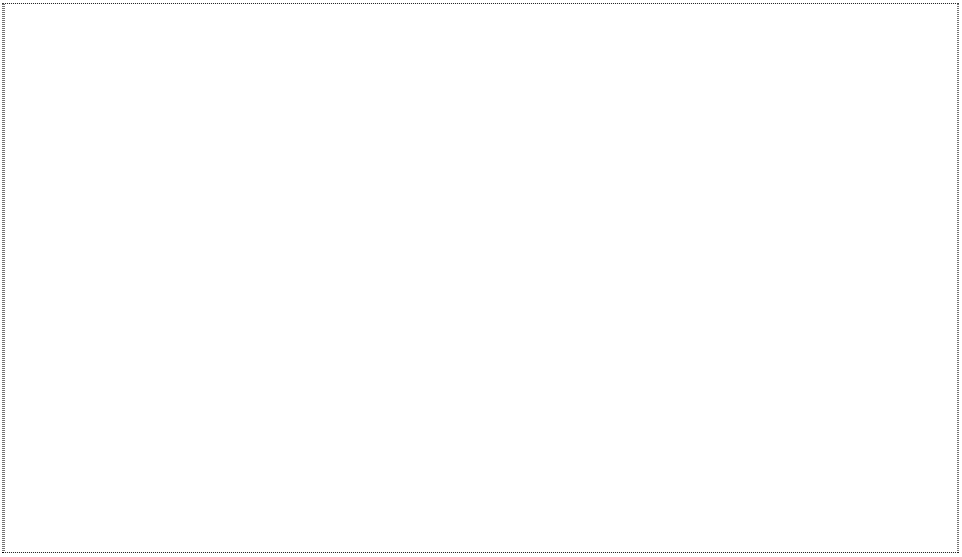 繳費收據正本（交易明細表）黏貼處考生：	(簽章)中華民國	年	月	日五、退費款項匯款方式（請擇一填列）：□匯至本人帳戶。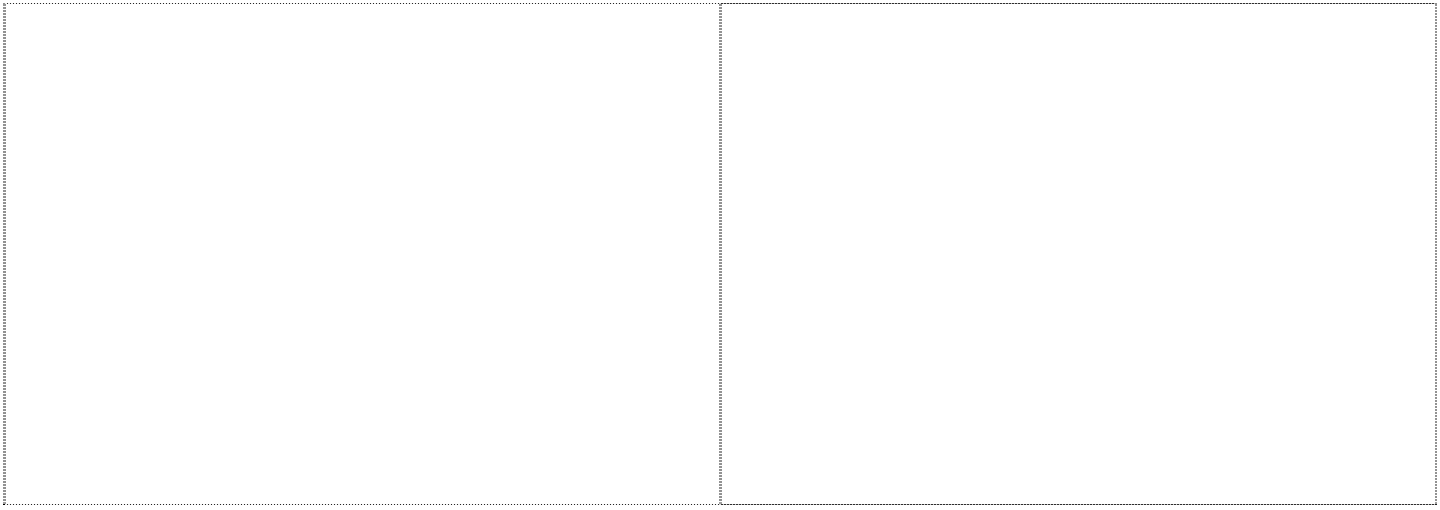 身分證正面影本黏貼處	身分證反面影本黏貼處《請於次頁填寫帳戶資料並黏貼存簿封面影本》帳戶資料戶	名： 	身分證字號：	聯絡電話： 	匯款方式（擇一填列）：□金融機構：	銀行	分行帳號： 	□郵	局：	郵局	支局局號：	帳號： 	存簿封面影本黏貼處□本人帳戶因 (請說明)	原因無法匯入，同意將退費款項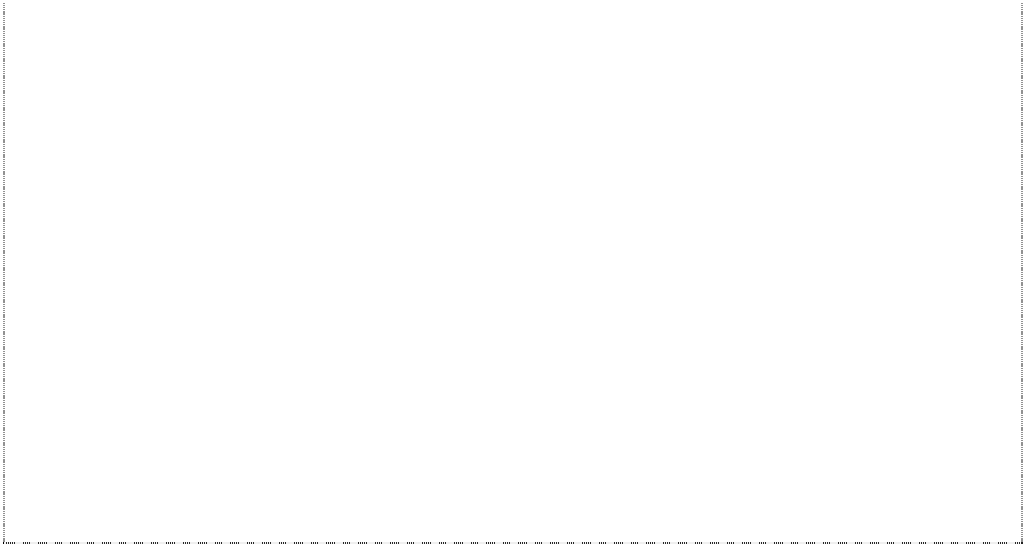 匯至本人之（請填與考生關係之稱謂及姓名）帳戶。※需再檢附帳戶持有人之身分證正反面影本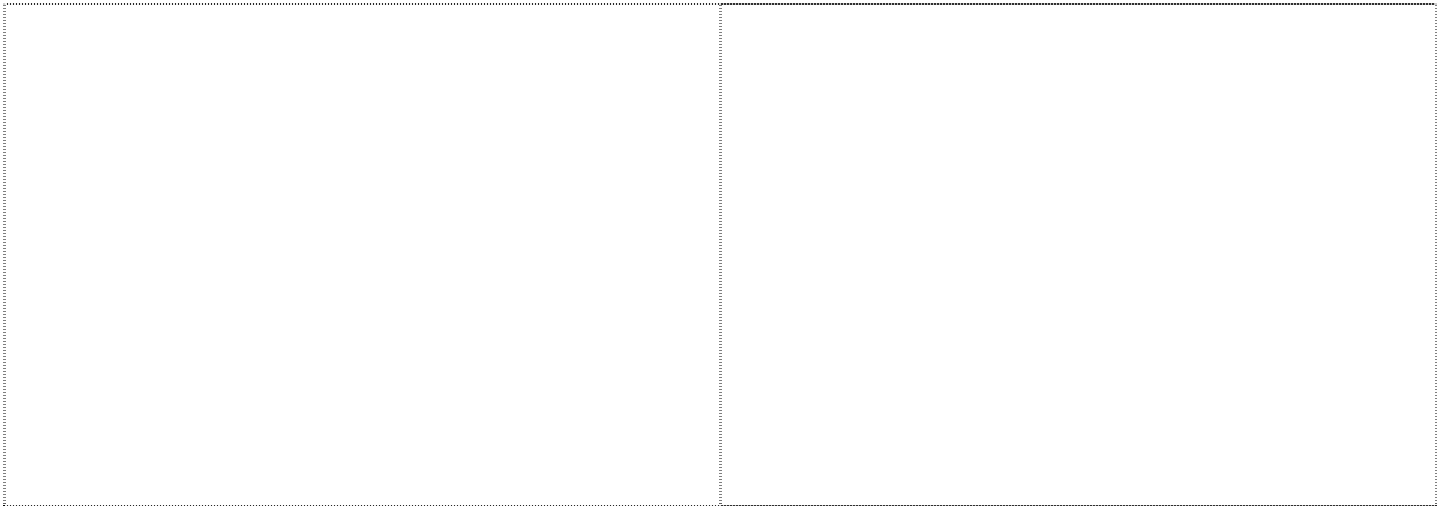 身分證正面影本黏貼處	身分證反面影本黏貼處國立嘉義大學 108 學年度碩士在職專班招生網路報名須造字回覆表※注意：無須造字之考生免填（免傳真）本表。國立嘉義大學 108 學年度碩士在職專班招生持境外學歷切結書考生	以 □國外□大陸地區□香港或澳門地區學歷（請填寫姓名）參加貴校 108 學年度碩士在職專班招生，報考	碩士班 	組，學歷證件確為教育部認可。依規定應於報名時繳交：一、國外學歷證件影本及中文（或英文）譯本各乙份。 二、國外學歷歷年成績單證明影本乙份。 三、入出國主管機關核發之修業起迄期間出國紀錄乙份。本人因故未及備妥以上文件，僅此具結保證如獲錄取，本人將於報到前依 前述規定補繳各項證明文件，並於報到時繳驗學位證書正本；若未繳交或 經查驗不合，本人願放棄錄取資格，絕無異議。此致 國立嘉義大學招生委員會※注意事項：持境外學歷報考者，須填具境外學歷切結書（含附件資料），請於 108 年 3 月 28 日前連同 境外學歷證書，先行傳真至本校教務處招生與出版組（傳真電話 05-2717039），再將境外 學歷切結書正本於 108 年 3 月 28 日前（以國內郵戳為憑）限時掛號郵寄至 60004 嘉義市學府路 300 號「國立嘉義大學招生委員會」收，信封上請註明：碩士在職專班境外學歷切 結書、報考系所（組別）及姓名。◎填寫說明：國立嘉義大學 108 學年度碩士在職專班招生 同等學力考生報考資格審核申請書1. 不具備教育部訂「入學大學同等學力認定標準」第 5 條之各項資格，符合前述法規第 6、7 條招生資格者， 始得提出資格審核之申請。2. 欲申請同等學力考生報考資格審核者，請填妥本申請書於 108 年 3 月 28 日前，先行傳真至 05-2717039，再併同申請書正本並檢附相關證明文件，以限時掛號郵寄至 60004 嘉義市學府路 300 號「國立嘉義大學招生 委員會」收，信封上請註明：同等學力考生報考資格審核申請書、報考之系所(組別)及姓名。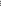 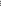 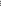 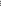 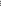 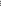 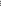 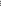 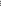 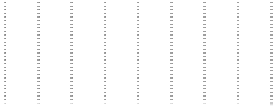 ----------------------------------------------------------------------------------------------------------------------------------（以下為本校招生委員會審核專用欄，請考生無須填寫）審核紀錄□審核通過□審核不通過，說明：年	月	日國立嘉義大學 108 學年度碩士在職專班招生成績複查申請書及查覈表查詢編號：108-□□-□□※注意事項：一、准考證號須填寫清楚正確。 二、請將申請複查的科目書寫清楚，並計算複查費金額後至郵局購買郵局匯票，註明受款人為國立嘉義大學。三、查詢編號及複查結果，考生不必填寫。 四、檢附本申請表、成績通知單影本、複查費匯票及貼足回郵信封 1 個（信封下方須註明報考系所、組別及准考證號），併同於簡章規定之截止期限前（以郵戳為憑），以下所附地址寄送本校招生委員會。五、申請複查以 1 次為限，複查成績以複查卷面分數及累計分數為限，不得申請重新 評閱，亦不得要求影印給分情形。請沿虛線剪下本校招生委員會寄件封面，並黏貼於標準信封上掛號郵寄………………………………………………………………………………………………………寄件人姓名：	報考系所：報考組別：准考證號：寄件人地址：60004 嘉義市學府路 300 號國立嘉義大學招生委員會 收國立嘉義大學 108 學年度碩士班在職專班招生放棄錄取資格聲明書※第 1 聯	錄取校院存查－－－－－－－－－－－－－（請勿切割，並全張寄回）－－－－－－－－－－－－－－國立嘉義大學 108 學年度碩士班在職專班招生放棄錄取資格聲明書※第 2 聯 考生存查註：1.請填妥本聲明書後以限時掛號寄達本校。2.本校將聲明書第一、二聯蓋章後，第一聯留本校存查，第二聯寄還考生自存。本校各校區到校說明及交通圖1. 蘭潭校區（嘉義市鹿寮里學府路 300 號）【國道一號】於 264-嘉義出口下交流道，往嘉義方向行駛進入北港路世賢路 二段右轉高鐵大道左轉經垂楊大橋進入垂楊路彌陀路至忠義橋即左轉 進入八掌溪防汛道路循路標即可抵達蘭潭校區。【國道三號】於   297-中埔出口下交流道，往嘉義(市區)方向行駛大義路右轉經忠義橋即右轉進入八掌溪防汛道路循路標即可抵達蘭潭校區。2. 民雄校區（嘉義縣民雄鄉文隆村 85 號）【國道一號】於 257-民雄出口下交流道，往民雄方向進入民新路(縣道 164)文化路(嘉  81)右轉循路標即可抵達民雄校區。【國道三號】於民雄/竹崎下交流道進入縣道 166正大路民雄交流道聯絡道 (往國道一號民雄交流道)過民雄陸橋下橋後即文化路(嘉 81)左轉循路標即 可抵達民雄校區。【省道台 1 線】南下：由省道(台 1 線)大林南下至民雄建國路二段與縣道 164 延伸線(民新路)路口 右轉過民雄陸橋下橋後即文化路(嘉   81)左轉循路標即可抵達民雄校區。 北上：由省道(台 1 線)嘉義北上至民雄建國路二段協同中學旁邊(嘉 80)左轉文化路(嘉  81)右轉循路標即可抵達民雄校區。3. 林森校區（嘉義市林森東路 151 號）【國道一號】於 264-嘉義出口下交流道，往嘉義方向行駛進入北港路世賢路 左轉自由路右轉過北興陸橋下橋後即民生北路左轉林森西路右轉直行 約 2 分里即可抵達林森校區。【國道三號】於 290-竹崎出口下交流道縣道 159 往嘉義方向循林森東路即 可抵達林森校區。4. 新民校區（嘉義市新民路 580 號）【國道 1 號】於 264-嘉義出口下交流道，往嘉義方向行駛進入北港路世賢路 二段右轉新民路左轉即可抵達新民校區。【國道 3 號】於 297-中埔出口下交流道，往嘉義方向行駛進入阿里山公路(台 18線)吳鳳南路右轉世賢路左轉新民路右轉即可抵達新民校區。5. 往本校市內公車相關資訊，請逕至下列網址參閱。http://www.ncyu.edu.tw/NewSite/itemize_list.aspx?site_content_sn=20706?/79 街	A。妥手啥?-一1。電\貧...\1忌。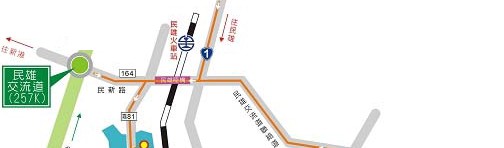 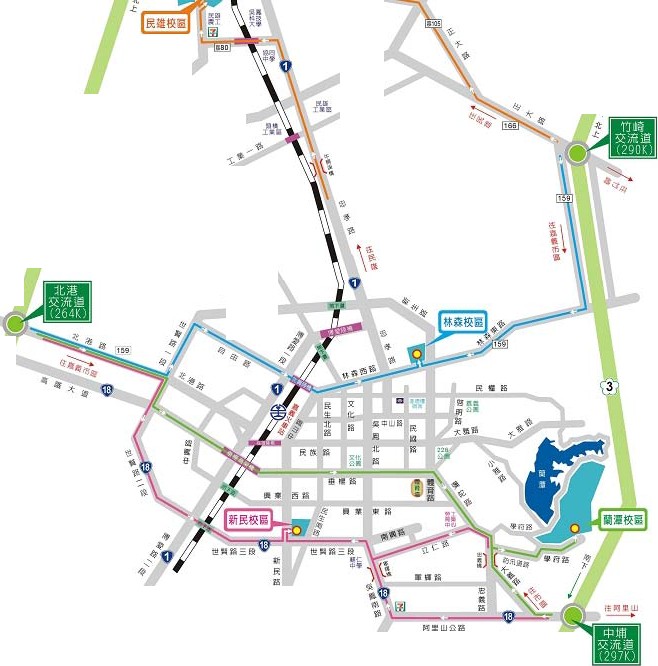 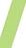 包，.1&	f受!"f//學國立嘉義大學校區分布及交通路線圖交通路線顏色 崗例  luasl_	1J\r;:.1國      100000m.l_    IEU  I﹒茵 例:	校區制鶴	校區大門 @ 交流道	蜂偽	姐干誼 工狹講L龜  嚨場體全    哥全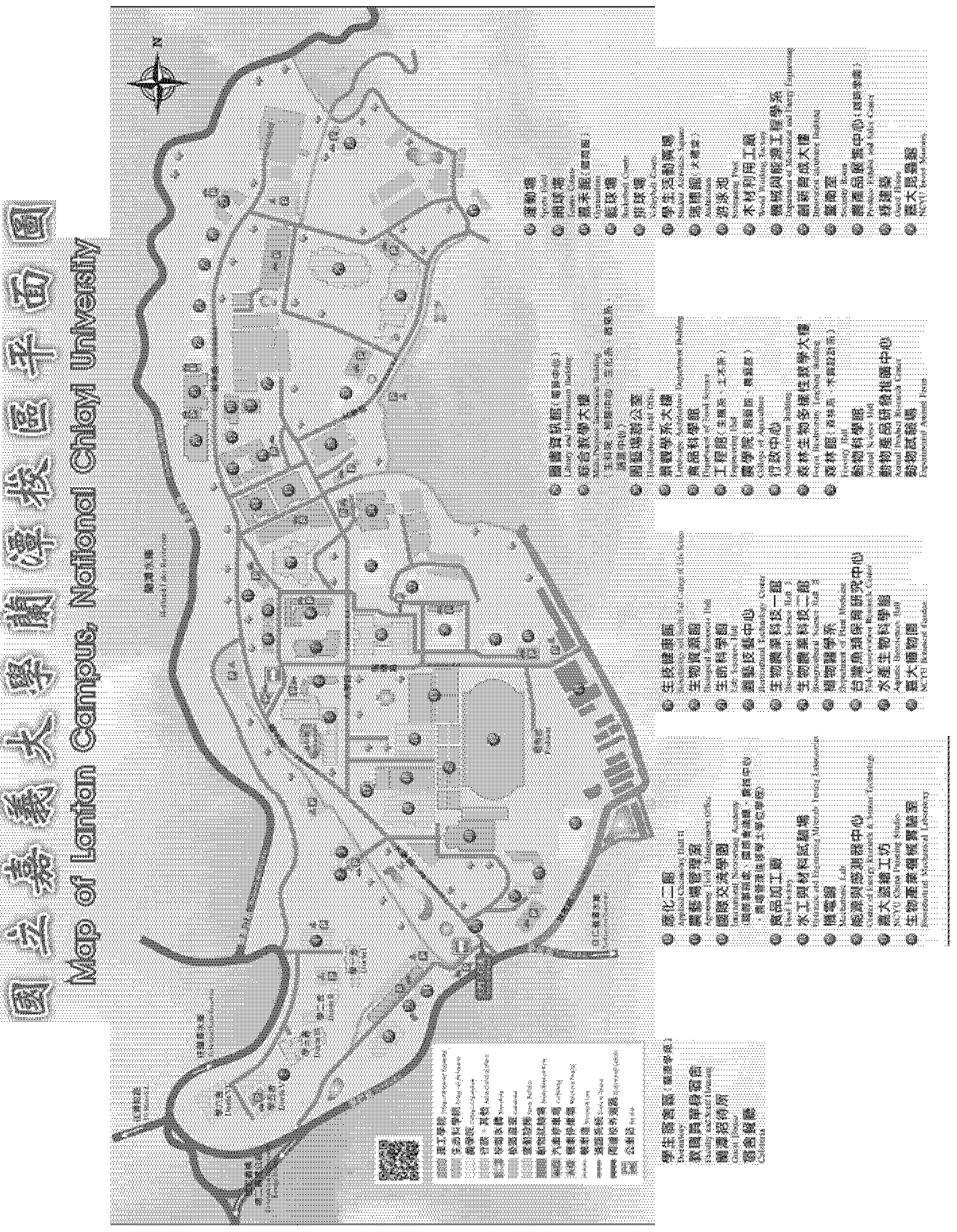 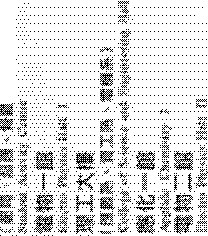 體 每聳體  惡語零售糧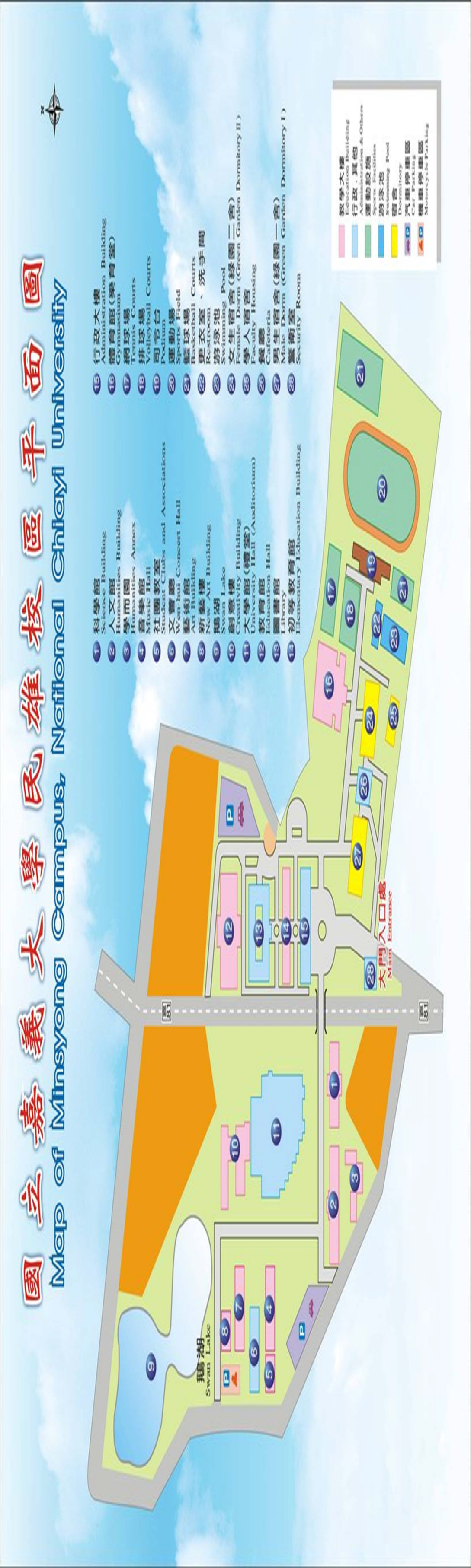 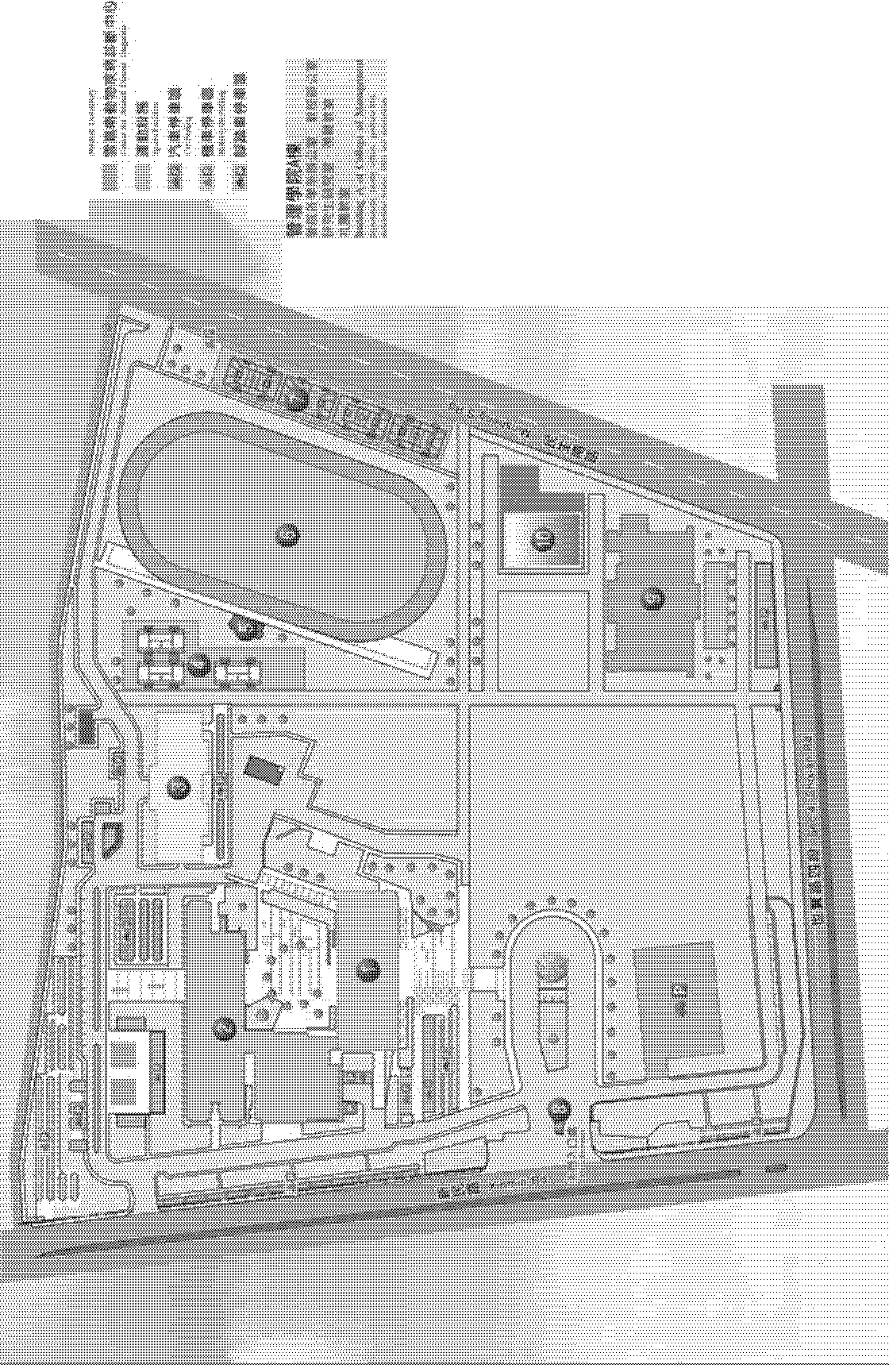 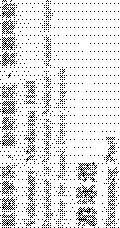 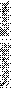 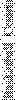 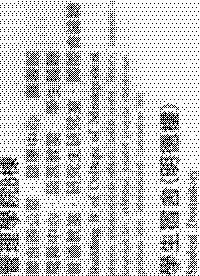 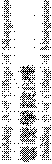 鵬總 糊糊糊麟   發鱗鱗鱗 鱗  鱗戀戀戀 戀輔相教 鱗  鱗 鯽巒鱗鱗鸚 鵡鞭鶴鳴綿綿 蠟 像能論紛給你聯 皺 皺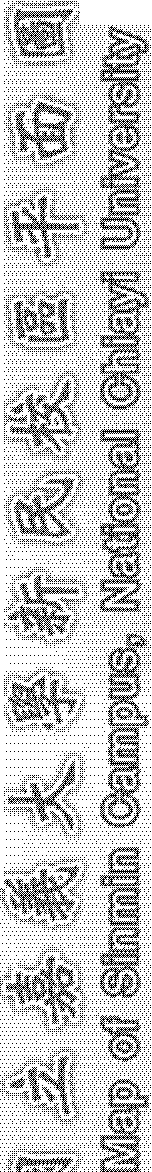 嘉義住宿資訊※住宿資料僅供參考，其他不及備載，請自行洽詢聯繫。日	期工	作	項	目107.11.6（星期二）簡章公告※ 本校未印製紙本簡章，亦不發售，請考生自行上網下載參閱108.3.1-3.25報名期間，逕至 https://admissions.ncyu.edu.tw  報名（一律網路報名，如有報名問題，請於辦公時間來電05-2717040~7042洽詢）108.3.1-3.26繳交報名費最後時間：108年3月26日（星期二）下午3時30分前※ 報名完成後請繳費，並上網查詢是否完成繳費108.3.28（星期四）持境外學歷或以「入學大學同等學力認定標準」第六條或第七條報考108.3.28（星期四）者，須先行填具申請書於108年 3 月 28 日 前 傳真至本校招生委員會(05-2717039)，再以限時掛號（郵戳為憑）寄出相關文件（請參閱簡章108.3.28（星期四）第3頁）108.3.28（星期四）考生寄繳備審資料截止日108.3.28（星期四）※ 請於108年3月28日（含）前以限時掛號（郵戳為憑）寄出108.3.28（星期四）※ 自行送件或民間快遞須於108年3月28日（含）下午5時前送達招生委員會，108.3.28（星期四）地址：嘉義市學府路300號 行政中心1樓 教務處招生與出版組108.3.28（星期四）※ 逾期一律退件，不予受理，請考生自行考量送達方式108.4.23（星期二）准考證下載※ 請考生自行下載，本校不再另行寄發108.4.28（星期日）面試日108.5.8（星期三）上午10時前網路公告榜單 https://admissions.ncyu.edu.tw108.5.14（星期二）成績複查截止日108.5.30（星期四）正取生報到截止日108.6.5（星期三）下午2時網路公告正取生報到後缺額表 https://admissions.ncyu.edu.tw◎ 備取生備取遞補最後截止日期為本校108學年度第1學期行事曆訂定之正式上課日。◎ 備取生備取遞補最後截止日期為本校108學年度第1學期行事曆訂定之正式上課日。學院學系(所)學系(所)招生名額師 範 學 院教育學系碩士在職專班甲組(課程與教學組)20師 範 學 院教育學系碩士在職專班乙組(學校行政組)15師 範 學 院輔導與諮商學系碩士在職專班甲組(家庭教育組)16師 範 學 院輔導與諮商學系碩士在職專班乙組(諮商心理組)16師 範 學 院輔導與諮商學系碩士在職專班丙組(學校諮商組)12師 範 學 院體育與健康休閒學系碩士在職專班甲組(運動健康科學組)10師 範 學 院體育與健康休閒學系碩士在職專班乙組(運動教育及休閒管理組)12師 範 學 院幼兒教育學系碩士在職專班幼兒教育學系碩士在職專班22師 範 學 院教育行政與政策發展研究所碩士在職專班教育行政與政策發展研究所碩士在職專班19師 範 學 院數理教育研究所碩士在職專班甲組(數學教育組)6師 範 學 院數理教育研究所碩士在職專班乙組(科學教育組)6人文藝術學院中國文學系碩士在職專班中國文學系碩士在職專班16人文藝術學院應用歷史學系碩士在職專班應用歷史學系碩士在職專班6農	學	院農學院農學碩士在職專班甲組(作物科學組)16農	學	院農學院農學碩士在職專班乙組(農業環境組)13理 工 學 院生物機電工程學系碩士在職專班生物機電工程學系碩士在職專班15理 工 學 院土木與水資源工程學系碩士在職專班土木與水資源工程學系碩士在職專班11生命科學院食品科學系碩士在職專班食品科學系碩士在職專班20生命科學院生化科技學系碩士在職專班生化科技學系碩士在職專班12學 院 別師範學院師範學院師範學院師範學院師範學院師範學院師範學院系所組別 甲組【課程與教學組】招生名額20 名系所組別 教育學系碩士在職專班教育學系碩士在職專班教育學系碩士在職專班教育學系碩士在職專班甲組【課程與教學組】招生名額20 名系所組別 教育學系碩士在職專班教育學系碩士在職專班教育學系碩士在職專班教育學系碩士在職專班乙組【學校行政組】招生名額15 名系所組別 乙組【學校行政組】招生名額15 名報	考附加規定 1. 目前或曾於任何行政機構、公私立文教事業機構、研究機構、社會福利單位或公私立學校（含幼稚園及托兒所）服務2. 須具 1 年（含）以上工作經驗者（義務役年資不列入計算）（工作年資採計至 108 年 7 月 31 日止）1. 目前或曾於任何行政機構、公私立文教事業機構、研究機構、社會福利單位或公私立學校（含幼稚園及托兒所）服務2. 須具 1 年（含）以上工作經驗者（義務役年資不列入計算）（工作年資採計至 108 年 7 月 31 日止）1. 目前或曾於任何行政機構、公私立文教事業機構、研究機構、社會福利單位或公私立學校（含幼稚園及托兒所）服務2. 須具 1 年（含）以上工作經驗者（義務役年資不列入計算）（工作年資採計至 108 年 7 月 31 日止）1. 目前或曾於任何行政機構、公私立文教事業機構、研究機構、社會福利單位或公私立學校（含幼稚園及托兒所）服務2. 須具 1 年（含）以上工作經驗者（義務役年資不列入計算）（工作年資採計至 108 年 7 月 31 日止）1. 目前或曾於任何行政機構、公私立文教事業機構、研究機構、社會福利單位或公私立學校（含幼稚園及托兒所）服務2. 須具 1 年（含）以上工作經驗者（義務役年資不列入計算）（工作年資採計至 108 年 7 月 31 日止）1. 目前或曾於任何行政機構、公私立文教事業機構、研究機構、社會福利單位或公私立學校（含幼稚園及托兒所）服務2. 須具 1 年（含）以上工作經驗者（義務役年資不列入計算）（工作年資採計至 108 年 7 月 31 日止）1. 目前或曾於任何行政機構、公私立文教事業機構、研究機構、社會福利單位或公私立學校（含幼稚園及托兒所）服務2. 須具 1 年（含）以上工作經驗者（義務役年資不列入計算）（工作年資採計至 108 年 7 月 31 日止）系所規定 繳交表件 1. 身分證正反面影本 1 份2. 畢業證書（或同等學力證明文件）影本 1 份3. 工作年資證明文件4. 學習計畫（含自我介紹、申請理由、研究經驗、未來研究方向等）1 式 3 份5. 近五年著作與各種專業成就表現 1 式 3 份1. 身分證正反面影本 1 份2. 畢業證書（或同等學力證明文件）影本 1 份3. 工作年資證明文件4. 學習計畫（含自我介紹、申請理由、研究經驗、未來研究方向等）1 式 3 份5. 近五年著作與各種專業成就表現 1 式 3 份1. 身分證正反面影本 1 份2. 畢業證書（或同等學力證明文件）影本 1 份3. 工作年資證明文件4. 學習計畫（含自我介紹、申請理由、研究經驗、未來研究方向等）1 式 3 份5. 近五年著作與各種專業成就表現 1 式 3 份1. 身分證正反面影本 1 份2. 畢業證書（或同等學力證明文件）影本 1 份3. 工作年資證明文件4. 學習計畫（含自我介紹、申請理由、研究經驗、未來研究方向等）1 式 3 份5. 近五年著作與各種專業成就表現 1 式 3 份1. 身分證正反面影本 1 份2. 畢業證書（或同等學力證明文件）影本 1 份3. 工作年資證明文件4. 學習計畫（含自我介紹、申請理由、研究經驗、未來研究方向等）1 式 3 份5. 近五年著作與各種專業成就表現 1 式 3 份1. 身分證正反面影本 1 份2. 畢業證書（或同等學力證明文件）影本 1 份3. 工作年資證明文件4. 學習計畫（含自我介紹、申請理由、研究經驗、未來研究方向等）1 式 3 份5. 近五年著作與各種專業成就表現 1 式 3 份1. 身分證正反面影本 1 份2. 畢業證書（或同等學力證明文件）影本 1 份3. 工作年資證明文件4. 學習計畫（含自我介紹、申請理由、研究經驗、未來研究方向等）1 式 3 份5. 近五年著作與各種專業成就表現 1 式 3 份甄試項目 與 配 分組別項目占分比率評分說明評分說明評分說明評分說明甄試項目 與 配 分課程與教學組資料 審查50%依系所規定繳交表件加以審查：1. 學習計畫，占 20%2. 專業著作及實務工作表現，占 20%3. 學習能力與未來研究潛能，占 10%（備審資料繳交期限 108 年 3 月 28 日）依系所規定繳交表件加以審查：1. 學習計畫，占 20%2. 專業著作及實務工作表現，占 20%3. 學習能力與未來研究潛能，占 10%（備審資料繳交期限 108 年 3 月 28 日）依系所規定繳交表件加以審查：1. 學習計畫，占 20%2. 專業著作及實務工作表現，占 20%3. 學習能力與未來研究潛能，占 10%（備審資料繳交期限 108 年 3 月 28 日）依系所規定繳交表件加以審查：1. 學習計畫，占 20%2. 專業著作及實務工作表現，占 20%3. 學習能力與未來研究潛能，占 10%（備審資料繳交期限 108 年 3 月 28 日）甄試項目 與 配 分課程與教學組面試50%1. 課程與教學專業知能，占 30%2. 教育學術研究知能，占 20%1. 課程與教學專業知能，占 30%2. 教育學術研究知能，占 20%1. 課程與教學專業知能，占 30%2. 教育學術研究知能，占 20%1. 課程與教學專業知能，占 30%2. 教育學術研究知能，占 20%甄試項目 與 配 分學校行政組資料 審查50%1. 學習計畫，占 20%2. 專業著作及實務工作表現，占 20%3. 學習能力與未來研究潛能，占 10%（備審資料繳交期限 108 年 3 月 28 日）1. 學習計畫，占 20%2. 專業著作及實務工作表現，占 20%3. 學習能力與未來研究潛能，占 10%（備審資料繳交期限 108 年 3 月 28 日）1. 學習計畫，占 20%2. 專業著作及實務工作表現，占 20%3. 學習能力與未來研究潛能，占 10%（備審資料繳交期限 108 年 3 月 28 日）1. 學習計畫，占 20%2. 專業著作及實務工作表現，占 20%3. 學習能力與未來研究潛能，占 10%（備審資料繳交期限 108 年 3 月 28 日）甄試項目 與 配 分學校行政組面試50%1. 學校行政與教育政策知能，占 30%2. 教育學術研究知能，占 20%1. 學校行政與教育政策知能，占 30%2. 教育學術研究知能，占 20%1. 學校行政與教育政策知能，占 30%2. 教育學術研究知能，占 20%1. 學校行政與教育政策知能，占 30%2. 教育學術研究知能，占 20%面試時間 與 地 點日期108 年 4 月 28 日（星期日）108 年 4 月 28 日（星期日）108 年 4 月 28 日（星期日）108 年 4 月 28 日（星期日）108 年 4 月 28 日（星期日）108 年 4 月 28 日（星期日）面試時間 與 地 點時間上午 9 時起上午 9 時起上午 9 時起上午 9 時起上午 9 時起上午 9 時起面試時間 與 地 點地點本校民雄校區初等教育館（嘉義縣民雄鄉文隆村 85 號）本校民雄校區初等教育館（嘉義縣民雄鄉文隆村 85 號）本校民雄校區初等教育館（嘉義縣民雄鄉文隆村 85 號）本校民雄校區初等教育館（嘉義縣民雄鄉文隆村 85 號）本校民雄校區初等教育館（嘉義縣民雄鄉文隆村 85 號）本校民雄校區初等教育館（嘉義縣民雄鄉文隆村 85 號）同 分 參 酌 順 序同 分 參 酌 順 序1.面試總成績2.資料審查總成績3.面試之課程與教學專業知能/學校行政與教育政策知能成績1.面試總成績2.資料審查總成績3.面試之課程與教學專業知能/學校行政與教育政策知能成績1.面試總成績2.資料審查總成績3.面試之課程與教學專業知能/學校行政與教育政策知能成績1.面試總成績2.資料審查總成績3.面試之課程與教學專業知能/學校行政與教育政策知能成績1.面試總成績2.資料審查總成績3.面試之課程與教學專業知能/學校行政與教育政策知能成績1.面試總成績2.資料審查總成績3.面試之課程與教學專業知能/學校行政與教育政策知能成績系所聯絡 資	訊電話05-2263411 轉 2401、240205-2263411 轉 2401、240205-2263411 轉 2401、240205-2263411 轉 2401、240205-2263411 轉 2401、240205-2263411 轉 2401、2402系所聯絡 資	訊傳真05-226656805-226656805-226656805-226656805-226656805-2266568系所聯絡 資	訊網址http://www.ncyu.edu.tw/gieehttp://www.ncyu.edu.tw/gieehttp://www.ncyu.edu.tw/gieehttp://www.ncyu.edu.tw/gieehttp://www.ncyu.edu.tw/gieehttp://www.ncyu.edu.tw/giee報考評分 說	明1. 本碩士在職專班甲組（課程與教學組）與乙組（學校行政組）為招生分組，非學籍分組。2. 甲組與乙組，以報名一組為限。3. 兩組招生名額遇缺得互為流用。1. 本碩士在職專班甲組（課程與教學組）與乙組（學校行政組）為招生分組，非學籍分組。2. 甲組與乙組，以報名一組為限。3. 兩組招生名額遇缺得互為流用。1. 本碩士在職專班甲組（課程與教學組）與乙組（學校行政組）為招生分組，非學籍分組。2. 甲組與乙組，以報名一組為限。3. 兩組招生名額遇缺得互為流用。1. 本碩士在職專班甲組（課程與教學組）與乙組（學校行政組）為招生分組，非學籍分組。2. 甲組與乙組，以報名一組為限。3. 兩組招生名額遇缺得互為流用。1. 本碩士在職專班甲組（課程與教學組）與乙組（學校行政組）為招生分組，非學籍分組。2. 甲組與乙組，以報名一組為限。3. 兩組招生名額遇缺得互為流用。1. 本碩士在職專班甲組（課程與教學組）與乙組（學校行政組）為招生分組，非學籍分組。2. 甲組與乙組，以報名一組為限。3. 兩組招生名額遇缺得互為流用。1. 本碩士在職專班甲組（課程與教學組）與乙組（學校行政組）為招生分組，非學籍分組。2. 甲組與乙組，以報名一組為限。3. 兩組招生名額遇缺得互為流用。備	註1. 上課時間：課程安排以週一至週五晚間，輔以週六及週日為原則。2. 上課地點：原則上在本校民雄校區。3. 課程規劃(1)畢業應修學分最低 32 學分（不含碩士論文 6 學分），每學期修習學分數上限為 8 學分（不含補修及師培中心教育學程學分）。(2)另須參加本所規劃之專題演講、研討會等學術活動。4. 收費標準：每學分（小時）3,000 元（如有專題研究、實習或實驗等相關課程，則以實際授課時數依學校相關規定收費），每學期學雜費 10,000 元；論文指導、審查及相關費用 12,000 元（於第二學年分二學期收繳，每學期 6,000 元）。5. 本校學生可參加師資培育中心舉辦之教育學程考試，考試合格後可修習教育學程（詳細修習領域及類科逕洽師資培育中心 05-2263411#1752）。1. 上課時間：課程安排以週一至週五晚間，輔以週六及週日為原則。2. 上課地點：原則上在本校民雄校區。3. 課程規劃(1)畢業應修學分最低 32 學分（不含碩士論文 6 學分），每學期修習學分數上限為 8 學分（不含補修及師培中心教育學程學分）。(2)另須參加本所規劃之專題演講、研討會等學術活動。4. 收費標準：每學分（小時）3,000 元（如有專題研究、實習或實驗等相關課程，則以實際授課時數依學校相關規定收費），每學期學雜費 10,000 元；論文指導、審查及相關費用 12,000 元（於第二學年分二學期收繳，每學期 6,000 元）。5. 本校學生可參加師資培育中心舉辦之教育學程考試，考試合格後可修習教育學程（詳細修習領域及類科逕洽師資培育中心 05-2263411#1752）。1. 上課時間：課程安排以週一至週五晚間，輔以週六及週日為原則。2. 上課地點：原則上在本校民雄校區。3. 課程規劃(1)畢業應修學分最低 32 學分（不含碩士論文 6 學分），每學期修習學分數上限為 8 學分（不含補修及師培中心教育學程學分）。(2)另須參加本所規劃之專題演講、研討會等學術活動。4. 收費標準：每學分（小時）3,000 元（如有專題研究、實習或實驗等相關課程，則以實際授課時數依學校相關規定收費），每學期學雜費 10,000 元；論文指導、審查及相關費用 12,000 元（於第二學年分二學期收繳，每學期 6,000 元）。5. 本校學生可參加師資培育中心舉辦之教育學程考試，考試合格後可修習教育學程（詳細修習領域及類科逕洽師資培育中心 05-2263411#1752）。1. 上課時間：課程安排以週一至週五晚間，輔以週六及週日為原則。2. 上課地點：原則上在本校民雄校區。3. 課程規劃(1)畢業應修學分最低 32 學分（不含碩士論文 6 學分），每學期修習學分數上限為 8 學分（不含補修及師培中心教育學程學分）。(2)另須參加本所規劃之專題演講、研討會等學術活動。4. 收費標準：每學分（小時）3,000 元（如有專題研究、實習或實驗等相關課程，則以實際授課時數依學校相關規定收費），每學期學雜費 10,000 元；論文指導、審查及相關費用 12,000 元（於第二學年分二學期收繳，每學期 6,000 元）。5. 本校學生可參加師資培育中心舉辦之教育學程考試，考試合格後可修習教育學程（詳細修習領域及類科逕洽師資培育中心 05-2263411#1752）。1. 上課時間：課程安排以週一至週五晚間，輔以週六及週日為原則。2. 上課地點：原則上在本校民雄校區。3. 課程規劃(1)畢業應修學分最低 32 學分（不含碩士論文 6 學分），每學期修習學分數上限為 8 學分（不含補修及師培中心教育學程學分）。(2)另須參加本所規劃之專題演講、研討會等學術活動。4. 收費標準：每學分（小時）3,000 元（如有專題研究、實習或實驗等相關課程，則以實際授課時數依學校相關規定收費），每學期學雜費 10,000 元；論文指導、審查及相關費用 12,000 元（於第二學年分二學期收繳，每學期 6,000 元）。5. 本校學生可參加師資培育中心舉辦之教育學程考試，考試合格後可修習教育學程（詳細修習領域及類科逕洽師資培育中心 05-2263411#1752）。1. 上課時間：課程安排以週一至週五晚間，輔以週六及週日為原則。2. 上課地點：原則上在本校民雄校區。3. 課程規劃(1)畢業應修學分最低 32 學分（不含碩士論文 6 學分），每學期修習學分數上限為 8 學分（不含補修及師培中心教育學程學分）。(2)另須參加本所規劃之專題演講、研討會等學術活動。4. 收費標準：每學分（小時）3,000 元（如有專題研究、實習或實驗等相關課程，則以實際授課時數依學校相關規定收費），每學期學雜費 10,000 元；論文指導、審查及相關費用 12,000 元（於第二學年分二學期收繳，每學期 6,000 元）。5. 本校學生可參加師資培育中心舉辦之教育學程考試，考試合格後可修習教育學程（詳細修習領域及類科逕洽師資培育中心 05-2263411#1752）。1. 上課時間：課程安排以週一至週五晚間，輔以週六及週日為原則。2. 上課地點：原則上在本校民雄校區。3. 課程規劃(1)畢業應修學分最低 32 學分（不含碩士論文 6 學分），每學期修習學分數上限為 8 學分（不含補修及師培中心教育學程學分）。(2)另須參加本所規劃之專題演講、研討會等學術活動。4. 收費標準：每學分（小時）3,000 元（如有專題研究、實習或實驗等相關課程，則以實際授課時數依學校相關規定收費），每學期學雜費 10,000 元；論文指導、審查及相關費用 12,000 元（於第二學年分二學期收繳，每學期 6,000 元）。5. 本校學生可參加師資培育中心舉辦之教育學程考試，考試合格後可修習教育學程（詳細修習領域及類科逕洽師資培育中心 05-2263411#1752）。學 院 別師範學院師範學院師範學院師範學院師範學院師範學院系所組別 輔導與諮商學系碩士在職專班輔導與諮商學系碩士在職專班輔導與諮商學系碩士在職專班甲組【家庭教育組16 名報	考附 加規定 1.        曾任或現任公私立各級學校或機構從事家庭教育服務及輔導之主管、教師、行政人員、專1.        曾任或現任公私立各級學校或機構從事家庭教育服務及輔導之主管、教師、行政人員、專1.        曾任或現任公私立各級學校或機構從事家庭教育服務及輔導之主管、教師、行政人員、專1.        曾任或現任公私立各級學校或機構從事家庭教育服務及輔導之主管、教師、行政人員、專1.        曾任或現任公私立各級學校或機構從事家庭教育服務及輔導之主管、教師、行政人員、專1.        曾任或現任公私立各級學校或機構從事家庭教育服務及輔導之主管、教師、行政人員、專報	考附 加規定 職人員及志工等人員2. 相關工作服務年資須滿 2 年以上者（義務役年資不列入計算）（工作年資採計至 108 年 7 月 31 日止）職人員及志工等人員2. 相關工作服務年資須滿 2 年以上者（義務役年資不列入計算）（工作年資採計至 108 年 7 月 31 日止）職人員及志工等人員2. 相關工作服務年資須滿 2 年以上者（義務役年資不列入計算）（工作年資採計至 108 年 7 月 31 日止）職人員及志工等人員2. 相關工作服務年資須滿 2 年以上者（義務役年資不列入計算）（工作年資採計至 108 年 7 月 31 日止）職人員及志工等人員2. 相關工作服務年資須滿 2 年以上者（義務役年資不列入計算）（工作年資採計至 108 年 7 月 31 日止）職人員及志工等人員2. 相關工作服務年資須滿 2 年以上者（義務役年資不列入計算）（工作年資採計至 108 年 7 月 31 日止）報	考附 加規定 ※本學系不招收入學大學碩士班同等學力第七條「專業領域具卓越成就表現者」※本學系不招收入學大學碩士班同等學力第七條「專業領域具卓越成就表現者」※本學系不招收入學大學碩士班同等學力第七條「專業領域具卓越成就表現者」※本學系不招收入學大學碩士班同等學力第七條「專業領域具卓越成就表現者」※本學系不招收入學大學碩士班同等學力第七條「專業領域具卓越成就表現者」※本學系不招收入學大學碩士班同等學力第七條「專業領域具卓越成就表現者」系 所規定 繳 交表件 1. 身分證正反面影本 1 份1. 身分證正反面影本 1 份1. 身分證正反面影本 1 份1. 身分證正反面影本 1 份1. 身分證正反面影本 1 份1. 身分證正反面影本 1 份系 所規定 繳 交表件 2. 畢業證書（或同等學力證明文件）影本 1 份2. 畢業證書（或同等學力證明文件）影本 1 份2. 畢業證書（或同等學力證明文件）影本 1 份2. 畢業證書（或同等學力證明文件）影本 1 份2. 畢業證書（或同等學力證明文件）影本 1 份2. 畢業證書（或同等學力證明文件）影本 1 份系 所規定 繳 交表件 3. 工作年資證明文件影本 1 份3. 工作年資證明文件影本 1 份3. 工作年資證明文件影本 1 份3. 工作年資證明文件影本 1 份3. 工作年資證明文件影本 1 份3. 工作年資證明文件影本 1 份系 所規定 繳 交表件 4. 大學或最高學歷（同等學力者）歷年成績單正本 1 份5. 未來學習計畫（請以 2000-5000 字撰寫，並明列各段標題，含自我介紹、工作及社會服務經驗、申請本所理由及動機、未來修讀方向、未來研究方向及可能主題、個人未來生涯規畫等）正本 1    份4. 大學或最高學歷（同等學力者）歷年成績單正本 1 份5. 未來學習計畫（請以 2000-5000 字撰寫，並明列各段標題，含自我介紹、工作及社會服務經驗、申請本所理由及動機、未來修讀方向、未來研究方向及可能主題、個人未來生涯規畫等）正本 1    份4. 大學或最高學歷（同等學力者）歷年成績單正本 1 份5. 未來學習計畫（請以 2000-5000 字撰寫，並明列各段標題，含自我介紹、工作及社會服務經驗、申請本所理由及動機、未來修讀方向、未來研究方向及可能主題、個人未來生涯規畫等）正本 1    份4. 大學或最高學歷（同等學力者）歷年成績單正本 1 份5. 未來學習計畫（請以 2000-5000 字撰寫，並明列各段標題，含自我介紹、工作及社會服務經驗、申請本所理由及動機、未來修讀方向、未來研究方向及可能主題、個人未來生涯規畫等）正本 1    份4. 大學或最高學歷（同等學力者）歷年成績單正本 1 份5. 未來學習計畫（請以 2000-5000 字撰寫，並明列各段標題，含自我介紹、工作及社會服務經驗、申請本所理由及動機、未來修讀方向、未來研究方向及可能主題、個人未來生涯規畫等）正本 1    份4. 大學或最高學歷（同等學力者）歷年成績單正本 1 份5. 未來學習計畫（請以 2000-5000 字撰寫，並明列各段標題，含自我介紹、工作及社會服務經驗、申請本所理由及動機、未來修讀方向、未來研究方向及可能主題、個人未來生涯規畫等）正本 1    份系 所規定 繳 交表件 6. 家庭教育工作相關文件及證明（含主要工作經歷、優良表現、參與研習、敘獎）、社會服務經驗文6. 家庭教育工作相關文件及證明（含主要工作經歷、優良表現、參與研習、敘獎）、社會服務經驗文6. 家庭教育工作相關文件及證明（含主要工作經歷、優良表現、參與研習、敘獎）、社會服務經驗文6. 家庭教育工作相關文件及證明（含主要工作經歷、優良表現、參與研習、敘獎）、社會服務經驗文6. 家庭教育工作相關文件及證明（含主要工作經歷、優良表現、參與研習、敘獎）、社會服務經驗文6. 家庭教育工作相關文件及證明（含主要工作經歷、優良表現、參與研習、敘獎）、社會服務經驗文系 所規定 繳 交表件 件及證明、著作或其他足以佐證表現優良之資料影本 1 份件及證明、著作或其他足以佐證表現優良之資料影本 1 份件及證明、著作或其他足以佐證表現優良之資料影本 1 份件及證明、著作或其他足以佐證表現優良之資料影本 1 份件及證明、著作或其他足以佐證表現優良之資料影本 1 份件及證明、著作或其他足以佐證表現優良之資料影本 1 份系 所規定 繳 交表件 ※   上述相關表件格式，請逕至本系網頁之招生專區／招生簡章處下載填寫※   上述相關表件格式，請逕至本系網頁之招生專區／招生簡章處下載填寫※   上述相關表件格式，請逕至本系網頁之招生專區／招生簡章處下載填寫※   上述相關表件格式，請逕至本系網頁之招生專區／招生簡章處下載填寫※   上述相關表件格式，請逕至本系網頁之招生專區／招生簡章處下載填寫※   上述相關表件格式，請逕至本系網頁之招生專區／招生簡章處下載填寫甄 試項目 項目占分比率評分說明評分說明評分說明評分說明甄 試項目 資料 審查30%依系所規定繳交表件加以審查，包含：依系所規定繳交表件加以審查，包含：依系所規定繳交表件加以審查，包含：依系所規定繳交表件加以審查，包含：甄 試項目 資料 審查30%1. 未來學習計畫及學習潛力，占 20%2. 歷年成績、相關工作、社會服務經驗及其他優良表現，占 10%1. 未來學習計畫及學習潛力，占 20%2. 歷年成績、相關工作、社會服務經驗及其他優良表現，占 10%1. 未來學習計畫及學習潛力，占 20%2. 歷年成績、相關工作、社會服務經驗及其他優良表現，占 10%1. 未來學習計畫及學習潛力，占 20%2. 歷年成績、相關工作、社會服務經驗及其他優良表現，占 10%與	配	分資料 審查30%（備審資料繳交期限 108 年 3 月 28 日）（備審資料繳交期限 108 年 3 月 28 日）（備審資料繳交期限 108 年 3 月 28 日）（備審資料繳交期限 108 年 3 月 28 日）與	配	分資料 審查30%（備審資料繳交期限 108 年 3 月 28 日）（備審資料繳交期限 108 年 3 月 28 日）（備審資料繳交期限 108 年 3 月 28 日）（備審資料繳交期限 108 年 3 月 28 日）與	配	分面試70%依下列項目之綜合表現加以評分，包含：1. 專業知能及態度，占 50%2. 思辨組織能力，占 10%3. 溝通表達能力，占 10%依下列項目之綜合表現加以評分，包含：1. 專業知能及態度，占 50%2. 思辨組織能力，占 10%3. 溝通表達能力，占 10%依下列項目之綜合表現加以評分，包含：1. 專業知能及態度，占 50%2. 思辨組織能力，占 10%3. 溝通表達能力，占 10%依下列項目之綜合表現加以評分，包含：1. 專業知能及態度，占 50%2. 思辨組織能力，占 10%3. 溝通表達能力，占 10%面 試時間 日期108 年 4 月 28 日（星期日）108 年 4 月 28 日（星期日）108 年 4 月 28 日（星期日）108 年 4 月 28 日（星期日）108 年 4 月 28 日（星期日）面 試時間 時間上午 9 時起上午 9 時起上午 9 時起上午 9 時起上午 9 時起與	地	點時間上午 9 時起上午 9 時起上午 9 時起上午 9 時起上午 9 時起與	地	點地點本校民雄校區行政大樓 4 樓本校民雄校區行政大樓 4 樓本校民雄校區行政大樓 4 樓本校民雄校區行政大樓 4 樓本校民雄校區行政大樓 4 樓同 分 參 酌 順 序同 分 參 酌 順 序1.面試總成績1.面試總成績1.面試總成績1.面試總成績1.面試總成績同 分 參 酌 順 序同 分 參 酌 順 序2.資料審查總成績2.資料審查總成績2.資料審查總成績2.資料審查總成績2.資料審查總成績同 分 參 酌 順 序同 分 參 酌 順 序3.面試之專業知能及態度成績3.面試之專業知能及態度成績3.面試之專業知能及態度成績3.面試之專業知能及態度成績3.面試之專業知能及態度成績系 所聯絡 電話05-2263411 轉 2602、2603 及 05-2732419、273242005-2263411 轉 2602、2603 及 05-2732419、273242005-2263411 轉 2602、2603 及 05-2732419、273242005-2263411 轉 2602、2603 及 05-2732419、273242005-2263411 轉 2602、2603 及 05-2732419、2732420系 所聯絡 傳真05-226659605-226659605-226659605-226659605-2266596資	訊傳真05-226659605-226659605-226659605-226659605-2266596資	訊網址http://www.ncyu.edu.tw/gcwebhttp://www.ncyu.edu.tw/gcwebhttp://www.ncyu.edu.tw/gcwebhttp://www.ncyu.edu.tw/gcwebhttp://www.ncyu.edu.tw/gcweb報考評分 1. 本碩士在職專班甲組（家庭教育組）、乙組（諮商心理組）與丙組（學校諮商組）為1. 本碩士在職專班甲組（家庭教育組）、乙組（諮商心理組）與丙組（學校諮商組）為1. 本碩士在職專班甲組（家庭教育組）、乙組（諮商心理組）與丙組（學校諮商組）為1. 本碩士在職專班甲組（家庭教育組）、乙組（諮商心理組）與丙組（學校諮商組）為1. 本碩士在職專班甲組（家庭教育組）、乙組（諮商心理組）與丙組（學校諮商組）為1. 本碩士在職專班甲組（家庭教育組）、乙組（諮商心理組）與丙組（學校諮商組）為報考評分 招生分組，非學籍分組。招生分組，非學籍分組。招生分組，非學籍分組。招生分組，非學籍分組。招生分組，非學籍分組。招生分組，非學籍分組。說	明2. 甲組、乙組與丙組，以報名一組為限。3. 三組招生名額遇缺得互為流用。2. 甲組、乙組與丙組，以報名一組為限。3. 三組招生名額遇缺得互為流用。2. 甲組、乙組與丙組，以報名一組為限。3. 三組招生名額遇缺得互為流用。2. 甲組、乙組與丙組，以報名一組為限。3. 三組招生名額遇缺得互為流用。2. 甲組、乙組與丙組，以報名一組為限。3. 三組招生名額遇缺得互為流用。2. 甲組、乙組與丙組，以報名一組為限。3. 三組招生名額遇缺得互為流用。備	註1.       上課時間：課程安排以週一至週五晚間，輔以週六及週日為原則。1.       上課時間：課程安排以週一至週五晚間，輔以週六及週日為原則。1.       上課時間：課程安排以週一至週五晚間，輔以週六及週日為原則。1.       上課時間：課程安排以週一至週五晚間，輔以週六及週日為原則。1.       上課時間：課程安排以週一至週五晚間，輔以週六及週日為原則。1.       上課時間：課程安排以週一至週五晚間，輔以週六及週日為原則。備	註2. 上課地點：本校林森校區或民雄校區。2. 上課地點：本校林森校區或民雄校區。2. 上課地點：本校林森校區或民雄校區。2. 上課地點：本校林森校區或民雄校區。2. 上課地點：本校林森校區或民雄校區。2. 上課地點：本校林森校區或民雄校區。備	註3. 課程規劃3. 課程規劃3. 課程規劃3. 課程規劃3. 課程規劃3. 課程規劃備	註(1) 畢業應修學分：甲組最低 32 學分（皆不含碩士論文6 學分）。(1) 畢業應修學分：甲組最低 32 學分（皆不含碩士論文6 學分）。(1) 畢業應修學分：甲組最低 32 學分（皆不含碩士論文6 學分）。(1) 畢業應修學分：甲組最低 32 學分（皆不含碩士論文6 學分）。(1) 畢業應修學分：甲組最低 32 學分（皆不含碩士論文6 學分）。(1) 畢業應修學分：甲組最低 32 學分（皆不含碩士論文6 學分）。備	註(2) 每學期修習學分數上限為 10 學分（不含補修及師培中心教育學程學分）。(2) 每學期修習學分數上限為 10 學分（不含補修及師培中心教育學程學分）。(2) 每學期修習學分數上限為 10 學分（不含補修及師培中心教育學程學分）。(2) 每學期修習學分數上限為 10 學分（不含補修及師培中心教育學程學分）。(2) 每學期修習學分數上限為 10 學分（不含補修及師培中心教育學程學分）。(2) 每學期修習學分數上限為 10 學分（不含補修及師培中心教育學程學分）。備	註4. 收費標準：每學分（時）3,200 元（如有專題研究、實習或實驗等相關課程，則以實際4. 收費標準：每學分（時）3,200 元（如有專題研究、實習或實驗等相關課程，則以實際4. 收費標準：每學分（時）3,200 元（如有專題研究、實習或實驗等相關課程，則以實際4. 收費標準：每學分（時）3,200 元（如有專題研究、實習或實驗等相關課程，則以實際4. 收費標準：每學分（時）3,200 元（如有專題研究、實習或實驗等相關課程，則以實際4. 收費標準：每學分（時）3,200 元（如有專題研究、實習或實驗等相關課程，則以實際備	註授課時數收費），每學期學雜費 10,000 元；論文指導、審查及相關費用 12,000 元（於授課時數收費），每學期學雜費 10,000 元；論文指導、審查及相關費用 12,000 元（於授課時數收費），每學期學雜費 10,000 元；論文指導、審查及相關費用 12,000 元（於授課時數收費），每學期學雜費 10,000 元；論文指導、審查及相關費用 12,000 元（於授課時數收費），每學期學雜費 10,000 元；論文指導、審查及相關費用 12,000 元（於授課時數收費），每學期學雜費 10,000 元；論文指導、審查及相關費用 12,000 元（於備	註第二學年分二學期收繳，每學期 6,000 元）。第二學年分二學期收繳，每學期 6,000 元）。第二學年分二學期收繳，每學期 6,000 元）。第二學年分二學期收繳，每學期 6,000 元）。第二學年分二學期收繳，每學期 6,000 元）。第二學年分二學期收繳，每學期 6,000 元）。備	註5. 注意事項5. 注意事項5. 注意事項5. 注意事項5. 注意事項5. 注意事項備	註(1)  報考家庭教育組者，非教育相關學系，大學期間未曾修過「教育概論」（2     學分）、(1)  報考家庭教育組者，非教育相關學系，大學期間未曾修過「教育概論」（2     學分）、(1)  報考家庭教育組者，非教育相關學系，大學期間未曾修過「教育概論」（2     學分）、(1)  報考家庭教育組者，非教育相關學系，大學期間未曾修過「教育概論」（2     學分）、(1)  報考家庭教育組者，非教育相關學系，大學期間未曾修過「教育概論」（2     學分）、(1)  報考家庭教育組者，非教育相關學系，大學期間未曾修過「教育概論」（2     學分）、備	註「教育心理學」（2 學分）或「教學原理」（2 學分）等教育基礎科目 4 學分，入學「教育心理學」（2 學分）或「教學原理」（2 學分）等教育基礎科目 4 學分，入學「教育心理學」（2 學分）或「教學原理」（2 學分）等教育基礎科目 4 學分，入學「教育心理學」（2 學分）或「教學原理」（2 學分）等教育基礎科目 4 學分，入學「教育心理學」（2 學分）或「教學原理」（2 學分）等教育基礎科目 4 學分，入學「教育心理學」（2 學分）或「教學原理」（2 學分）等教育基礎科目 4 學分，入學備	註後須補修大學部各該課程；以同等學力報考者，須補修教育基礎科目 20 學分。皆不後須補修大學部各該課程；以同等學力報考者，須補修教育基礎科目 20 學分。皆不後須補修大學部各該課程；以同等學力報考者，須補修教育基礎科目 20 學分。皆不後須補修大學部各該課程；以同等學力報考者，須補修教育基礎科目 20 學分。皆不後須補修大學部各該課程；以同等學力報考者，須補修教育基礎科目 20 學分。皆不後須補修大學部各該課程；以同等學力報考者，須補修教育基礎科目 20 學分。皆不備	註列入畢業學分。列入畢業學分。列入畢業學分。列入畢業學分。列入畢業學分。列入畢業學分。備	註(2)     須參加本所規劃之專題演講、工作坊、研討會等學術活動。(2)     須參加本所規劃之專題演講、工作坊、研討會等學術活動。(2)     須參加本所規劃之專題演講、工作坊、研討會等學術活動。(2)     須參加本所規劃之專題演講、工作坊、研討會等學術活動。(2)     須參加本所規劃之專題演講、工作坊、研討會等學術活動。(2)     須參加本所規劃之專題演講、工作坊、研討會等學術活動。備	註6. 本系學生可報考之教育學程科目如下：6. 本系學生可報考之教育學程科目如下：6. 本系學生可報考之教育學程科目如下：6. 本系學生可報考之教育學程科目如下：6. 本系學生可報考之教育學程科目如下：6. 本系學生可報考之教育學程科目如下：備	註(1)    中等學校（國中及高中職）輔導科教育學程。(1)    中等學校（國中及高中職）輔導科教育學程。(1)    中等學校（國中及高中職）輔導科教育學程。(1)    中等學校（國中及高中職）輔導科教育學程。(1)    中等學校（國中及高中職）輔導科教育學程。(1)    中等學校（國中及高中職）輔導科教育學程。備	註(2)      國民小學教育學程，並加修國民小學輔導專長專門課程後，可加註輔導專長之認證。(2)      國民小學教育學程，並加修國民小學輔導專長專門課程後，可加註輔導專長之認證。(2)      國民小學教育學程，並加修國民小學輔導專長專門課程後，可加註輔導專長之認證。(2)      國民小學教育學程，並加修國民小學輔導專長專門課程後，可加註輔導專長之認證。(2)      國民小學教育學程，並加修國民小學輔導專長專門課程後，可加註輔導專長之認證。(2)      國民小學教育學程，並加修國民小學輔導專長專門課程後，可加註輔導專長之認證。學 院 別師範學院師範學院師範學院師範學院師範學院師範學院系所組別 乙組【諮商心理組16 名系所組別 輔導與諮商學系碩士在職專班輔導與諮商學系碩士在職專班輔導與諮商學系碩士在職專班乙組【諮商心理組16 名系所組別 輔導與諮商學系碩士在職專班輔導與諮商學系碩士在職專班輔導與諮商學系碩士在職專班丙組【學校諮商組12 名系所組別 輔導與諮商學系碩士在職專班輔導與諮商學系碩士在職專班輔導與諮商學系碩士在職專班丙組【學校諮商組12 名報	考附加規 定1.        曾任或現任公私立各級學校或機構從事輔導與諮商之主管、教師、行政人員、專職人員1.        曾任或現任公私立各級學校或機構從事輔導與諮商之主管、教師、行政人員、專職人員1.        曾任或現任公私立各級學校或機構從事輔導與諮商之主管、教師、行政人員、專職人員1.        曾任或現任公私立各級學校或機構從事輔導與諮商之主管、教師、行政人員、專職人員1.        曾任或現任公私立各級學校或機構從事輔導與諮商之主管、教師、行政人員、專職人員1.        曾任或現任公私立各級學校或機構從事輔導與諮商之主管、教師、行政人員、專職人員報	考附加規 定及志工等人員2. 相關工作服務年資須滿 2 年以上者（義務役年資不列入計算）（工作年資採計至 108 年 7 月 31 日止）及志工等人員2. 相關工作服務年資須滿 2 年以上者（義務役年資不列入計算）（工作年資採計至 108 年 7 月 31 日止）及志工等人員2. 相關工作服務年資須滿 2 年以上者（義務役年資不列入計算）（工作年資採計至 108 年 7 月 31 日止）及志工等人員2. 相關工作服務年資須滿 2 年以上者（義務役年資不列入計算）（工作年資採計至 108 年 7 月 31 日止）及志工等人員2. 相關工作服務年資須滿 2 年以上者（義務役年資不列入計算）（工作年資採計至 108 年 7 月 31 日止）及志工等人員2. 相關工作服務年資須滿 2 年以上者（義務役年資不列入計算）（工作年資採計至 108 年 7 月 31 日止）報	考附加規 定※本學系不招收入學大學碩士班同等學力第七條「專業領域具卓越成就表現者」※本學系不招收入學大學碩士班同等學力第七條「專業領域具卓越成就表現者」※本學系不招收入學大學碩士班同等學力第七條「專業領域具卓越成就表現者」※本學系不招收入學大學碩士班同等學力第七條「專業領域具卓越成就表現者」※本學系不招收入學大學碩士班同等學力第七條「專業領域具卓越成就表現者」※本學系不招收入學大學碩士班同等學力第七條「專業領域具卓越成就表現者」系所規 定 繳交表 件1. 身分證正反面影本 1 份1. 身分證正反面影本 1 份1. 身分證正反面影本 1 份1. 身分證正反面影本 1 份1. 身分證正反面影本 1 份1. 身分證正反面影本 1 份系所規 定 繳交表 件2. 畢業證書（或同等學力證明文件）影本 1 份2. 畢業證書（或同等學力證明文件）影本 1 份2. 畢業證書（或同等學力證明文件）影本 1 份2. 畢業證書（或同等學力證明文件）影本 1 份2. 畢業證書（或同等學力證明文件）影本 1 份2. 畢業證書（或同等學力證明文件）影本 1 份系所規 定 繳交表 件3. 工作年資證明文件影本 1 份3. 工作年資證明文件影本 1 份3. 工作年資證明文件影本 1 份3. 工作年資證明文件影本 1 份3. 工作年資證明文件影本 1 份3. 工作年資證明文件影本 1 份系所規 定 繳交表 件4. 大學或最高學歷（同等學力者）歷年成績單正本 1 份5. 未來學習計畫（請以 2000-5000 字撰寫，並明列各段標題，含自我介紹、工作及社會服務經驗、申請本所理由及動機、未來修讀方向、未來研究方向及可能主題、個人未來生涯規畫等）正本 1    份4. 大學或最高學歷（同等學力者）歷年成績單正本 1 份5. 未來學習計畫（請以 2000-5000 字撰寫，並明列各段標題，含自我介紹、工作及社會服務經驗、申請本所理由及動機、未來修讀方向、未來研究方向及可能主題、個人未來生涯規畫等）正本 1    份4. 大學或最高學歷（同等學力者）歷年成績單正本 1 份5. 未來學習計畫（請以 2000-5000 字撰寫，並明列各段標題，含自我介紹、工作及社會服務經驗、申請本所理由及動機、未來修讀方向、未來研究方向及可能主題、個人未來生涯規畫等）正本 1    份4. 大學或最高學歷（同等學力者）歷年成績單正本 1 份5. 未來學習計畫（請以 2000-5000 字撰寫，並明列各段標題，含自我介紹、工作及社會服務經驗、申請本所理由及動機、未來修讀方向、未來研究方向及可能主題、個人未來生涯規畫等）正本 1    份4. 大學或最高學歷（同等學力者）歷年成績單正本 1 份5. 未來學習計畫（請以 2000-5000 字撰寫，並明列各段標題，含自我介紹、工作及社會服務經驗、申請本所理由及動機、未來修讀方向、未來研究方向及可能主題、個人未來生涯規畫等）正本 1    份4. 大學或最高學歷（同等學力者）歷年成績單正本 1 份5. 未來學習計畫（請以 2000-5000 字撰寫，並明列各段標題，含自我介紹、工作及社會服務經驗、申請本所理由及動機、未來修讀方向、未來研究方向及可能主題、個人未來生涯規畫等）正本 1    份系所規 定 繳交表 件6. 依其報名組別繳交諮商心理或學校輔導、諮商工作相關文件及證明（含主要工作經歷、優良表現、6. 依其報名組別繳交諮商心理或學校輔導、諮商工作相關文件及證明（含主要工作經歷、優良表現、6. 依其報名組別繳交諮商心理或學校輔導、諮商工作相關文件及證明（含主要工作經歷、優良表現、6. 依其報名組別繳交諮商心理或學校輔導、諮商工作相關文件及證明（含主要工作經歷、優良表現、6. 依其報名組別繳交諮商心理或學校輔導、諮商工作相關文件及證明（含主要工作經歷、優良表現、6. 依其報名組別繳交諮商心理或學校輔導、諮商工作相關文件及證明（含主要工作經歷、優良表現、系所規 定 繳交表 件參與研習、敘獎）、社會服務經驗文件及證明、著作或其他足以佐證表現優良之資料影本 1    份參與研習、敘獎）、社會服務經驗文件及證明、著作或其他足以佐證表現優良之資料影本 1    份參與研習、敘獎）、社會服務經驗文件及證明、著作或其他足以佐證表現優良之資料影本 1    份參與研習、敘獎）、社會服務經驗文件及證明、著作或其他足以佐證表現優良之資料影本 1    份參與研習、敘獎）、社會服務經驗文件及證明、著作或其他足以佐證表現優良之資料影本 1    份參與研習、敘獎）、社會服務經驗文件及證明、著作或其他足以佐證表現優良之資料影本 1    份系所規 定 繳交表 件※   上述相關表件格式，請逕至本系網頁之招生專區／招生簡章處下載填寫※   上述相關表件格式，請逕至本系網頁之招生專區／招生簡章處下載填寫※   上述相關表件格式，請逕至本系網頁之招生專區／招生簡章處下載填寫※   上述相關表件格式，請逕至本系網頁之招生專區／招生簡章處下載填寫※   上述相關表件格式，請逕至本系網頁之招生專區／招生簡章處下載填寫※   上述相關表件格式，請逕至本系網頁之招生專區／招生簡章處下載填寫甄試項 目項目占分比率評分說明評分說明評分說明評分說明甄試項 目資料 審查30%依系所規定繳交表件加以審查，包含：依系所規定繳交表件加以審查，包含：依系所規定繳交表件加以審查，包含：依系所規定繳交表件加以審查，包含：甄試項 目資料 審查30%1. 未來學習計畫及學習潛力，占 20%2. 歷年成績、相關工作、社會服務經驗及其優秀表現，占 10%1. 未來學習計畫及學習潛力，占 20%2. 歷年成績、相關工作、社會服務經驗及其優秀表現，占 10%1. 未來學習計畫及學習潛力，占 20%2. 歷年成績、相關工作、社會服務經驗及其優秀表現，占 10%1. 未來學習計畫及學習潛力，占 20%2. 歷年成績、相關工作、社會服務經驗及其優秀表現，占 10%與	配	分資料 審查30%（備審資料繳交期限 108 年 3 月 28 日）（備審資料繳交期限 108 年 3 月 28 日）（備審資料繳交期限 108 年 3 月 28 日）（備審資料繳交期限 108 年 3 月 28 日）與	配	分面試70%依下列項目之綜合表現加以評分，包含：1. 專業知能及態度，占 50%2. 思辨組織能力，占 10%3. 溝通表達能力，占 10%依下列項目之綜合表現加以評分，包含：1. 專業知能及態度，占 50%2. 思辨組織能力，占 10%3. 溝通表達能力，占 10%依下列項目之綜合表現加以評分，包含：1. 專業知能及態度，占 50%2. 思辨組織能力，占 10%3. 溝通表達能力，占 10%依下列項目之綜合表現加以評分，包含：1. 專業知能及態度，占 50%2. 思辨組織能力，占 10%3. 溝通表達能力，占 10%面試時 間日期108 年 4 月 28 日（星期日）108 年 4 月 28 日（星期日）108 年 4 月 28 日（星期日）108 年 4 月 28 日（星期日）108 年 4 月 28 日（星期日）面試時 間時間上午 9 時起上午 9 時起上午 9 時起上午 9 時起上午 9 時起與	地	點時間上午 9 時起上午 9 時起上午 9 時起上午 9 時起上午 9 時起與	地	點地點本校民雄校區行政大樓 4 樓本校民雄校區行政大樓 4 樓本校民雄校區行政大樓 4 樓本校民雄校區行政大樓 4 樓本校民雄校區行政大樓 4 樓同 分 參 酌 順 序同 分 參 酌 順 序1.面試總成績1.面試總成績1.面試總成績1.面試總成績1.面試總成績同 分 參 酌 順 序同 分 參 酌 順 序2.資料審查總成績2.資料審查總成績2.資料審查總成績2.資料審查總成績2.資料審查總成績同 分 參 酌 順 序同 分 參 酌 順 序3.面試之專業知能及態度成績3.面試之專業知能及態度成績3.面試之專業知能及態度成績3.面試之專業知能及態度成績3.面試之專業知能及態度成績系所聯 絡電話05-2263411 轉 2602、2603 及 05-2732419、273242005-2263411 轉 2602、2603 及 05-2732419、273242005-2263411 轉 2602、2603 及 05-2732419、273242005-2263411 轉 2602、2603 及 05-2732419、273242005-2263411 轉 2602、2603 及 05-2732419、2732420系所聯 絡傳真05-226659605-226659605-226659605-226659605-2266596資	訊傳真05-226659605-226659605-226659605-226659605-2266596資	訊網址http://www.ncyu.edu.tw/gcwebhttp://www.ncyu.edu.tw/gcwebhttp://www.ncyu.edu.tw/gcwebhttp://www.ncyu.edu.tw/gcwebhttp://www.ncyu.edu.tw/gcweb報考評分 1. 本碩士在職專班甲組（家庭教育組）、乙組（諮商心理組）與丙組（學校諮商組）為1. 本碩士在職專班甲組（家庭教育組）、乙組（諮商心理組）與丙組（學校諮商組）為1. 本碩士在職專班甲組（家庭教育組）、乙組（諮商心理組）與丙組（學校諮商組）為1. 本碩士在職專班甲組（家庭教育組）、乙組（諮商心理組）與丙組（學校諮商組）為1. 本碩士在職專班甲組（家庭教育組）、乙組（諮商心理組）與丙組（學校諮商組）為1. 本碩士在職專班甲組（家庭教育組）、乙組（諮商心理組）與丙組（學校諮商組）為報考評分 招生分組，非學籍分組。招生分組，非學籍分組。招生分組，非學籍分組。招生分組，非學籍分組。招生分組，非學籍分組。招生分組，非學籍分組。說	明2. 甲組、乙組與丙組，以報名一組為限。2. 甲組、乙組與丙組，以報名一組為限。2. 甲組、乙組與丙組，以報名一組為限。2. 甲組、乙組與丙組，以報名一組為限。2. 甲組、乙組與丙組，以報名一組為限。2. 甲組、乙組與丙組，以報名一組為限。說	明3. 三組招生名額遇缺得互為流用。3. 三組招生名額遇缺得互為流用。3. 三組招生名額遇缺得互為流用。3. 三組招生名額遇缺得互為流用。3. 三組招生名額遇缺得互為流用。3. 三組招生名額遇缺得互為流用。備	註1.  上課時間：課程安排以週一至週五晚間，輔以週六及週日為原則。1.  上課時間：課程安排以週一至週五晚間，輔以週六及週日為原則。1.  上課時間：課程安排以週一至週五晚間，輔以週六及週日為原則。1.  上課時間：課程安排以週一至週五晚間，輔以週六及週日為原則。1.  上課時間：課程安排以週一至週五晚間，輔以週六及週日為原則。1.  上課時間：課程安排以週一至週五晚間，輔以週六及週日為原則。備	註2.  上課地點：本校林森校區或民雄校區。2.  上課地點：本校林森校區或民雄校區。2.  上課地點：本校林森校區或民雄校區。2.  上課地點：本校林森校區或民雄校區。2.  上課地點：本校林森校區或民雄校區。2.  上課地點：本校林森校區或民雄校區。備	註3.   課程規劃3.   課程規劃3.   課程規劃3.   課程規劃3.   課程規劃3.   課程規劃備	註(1)畢業應修學分：乙組及丙組最低 36 學分（皆不含碩士論文 6 學分）。(1)畢業應修學分：乙組及丙組最低 36 學分（皆不含碩士論文 6 學分）。(1)畢業應修學分：乙組及丙組最低 36 學分（皆不含碩士論文 6 學分）。(1)畢業應修學分：乙組及丙組最低 36 學分（皆不含碩士論文 6 學分）。(1)畢業應修學分：乙組及丙組最低 36 學分（皆不含碩士論文 6 學分）。(1)畢業應修學分：乙組及丙組最低 36 學分（皆不含碩士論文 6 學分）。備	註(2)每學期修習學分數上限為 10 學分（不含補修及師培中心教育學程學分）。(2)每學期修習學分數上限為 10 學分（不含補修及師培中心教育學程學分）。(2)每學期修習學分數上限為 10 學分（不含補修及師培中心教育學程學分）。(2)每學期修習學分數上限為 10 學分（不含補修及師培中心教育學程學分）。(2)每學期修習學分數上限為 10 學分（不含補修及師培中心教育學程學分）。(2)每學期修習學分數上限為 10 學分（不含補修及師培中心教育學程學分）。備	註4.  收費標準：每學分（時）3,200 元（如有專題研究、實習或實驗等相關課程，則以實4.  收費標準：每學分（時）3,200 元（如有專題研究、實習或實驗等相關課程，則以實4.  收費標準：每學分（時）3,200 元（如有專題研究、實習或實驗等相關課程，則以實4.  收費標準：每學分（時）3,200 元（如有專題研究、實習或實驗等相關課程，則以實4.  收費標準：每學分（時）3,200 元（如有專題研究、實習或實驗等相關課程，則以實4.  收費標準：每學分（時）3,200 元（如有專題研究、實習或實驗等相關課程，則以實備	註際授課時數收費），每學期學雜費 10,000 元；論文指導、審查及相關費用 12,000 元際授課時數收費），每學期學雜費 10,000 元；論文指導、審查及相關費用 12,000 元際授課時數收費），每學期學雜費 10,000 元；論文指導、審查及相關費用 12,000 元際授課時數收費），每學期學雜費 10,000 元；論文指導、審查及相關費用 12,000 元際授課時數收費），每學期學雜費 10,000 元；論文指導、審查及相關費用 12,000 元際授課時數收費），每學期學雜費 10,000 元；論文指導、審查及相關費用 12,000 元備	註（於第二學年分二學期收繳，每學期 6,000 元）。（於第二學年分二學期收繳，每學期 6,000 元）。（於第二學年分二學期收繳，每學期 6,000 元）。（於第二學年分二學期收繳，每學期 6,000 元）。（於第二學年分二學期收繳，每學期 6,000 元）。（於第二學年分二學期收繳，每學期 6,000 元）。備	註5.   注意事項5.   注意事項5.   注意事項5.   注意事項5.   注意事項5.   注意事項備	註(1)報考諮商心理組及學校諮商組者，大學期間未曾修過「心理測驗」（2       學分）、「教(1)報考諮商心理組及學校諮商組者，大學期間未曾修過「心理測驗」（2       學分）、「教(1)報考諮商心理組及學校諮商組者，大學期間未曾修過「心理測驗」（2       學分）、「教(1)報考諮商心理組及學校諮商組者，大學期間未曾修過「心理測驗」（2       學分）、「教(1)報考諮商心理組及學校諮商組者，大學期間未曾修過「心理測驗」（2       學分）、「教(1)報考諮商心理組及學校諮商組者，大學期間未曾修過「心理測驗」（2       學分）、「教備	註育統計」（2 學分）、「諮商理論與技術」（2 學分）及「團體輔導與諮商」（2 學育統計」（2 學分）、「諮商理論與技術」（2 學分）及「團體輔導與諮商」（2 學育統計」（2 學分）、「諮商理論與技術」（2 學分）及「團體輔導與諮商」（2 學育統計」（2 學分）、「諮商理論與技術」（2 學分）及「團體輔導與諮商」（2 學育統計」（2 學分）、「諮商理論與技術」（2 學分）及「團體輔導與諮商」（2 學育統計」（2 學分）、「諮商理論與技術」（2 學分）及「團體輔導與諮商」（2 學備	註分），總計  8    學分，入學後須補修大學部各該課程；以同等學力報考者，須補修輔分），總計  8    學分，入學後須補修大學部各該課程；以同等學力報考者，須補修輔分），總計  8    學分，入學後須補修大學部各該課程；以同等學力報考者，須補修輔分），總計  8    學分，入學後須補修大學部各該課程；以同等學力報考者，須補修輔分），總計  8    學分，入學後須補修大學部各該課程；以同等學力報考者，須補修輔分），總計  8    學分，入學後須補修大學部各該課程；以同等學力報考者，須補修輔備	註導基礎科目 20 學分。皆不列入畢業學分。大學期間未曾修習「發展心理學」、「人導基礎科目 20 學分。皆不列入畢業學分。大學期間未曾修習「發展心理學」、「人導基礎科目 20 學分。皆不列入畢業學分。大學期間未曾修習「發展心理學」、「人導基礎科目 20 學分。皆不列入畢業學分。大學期間未曾修習「發展心理學」、「人導基礎科目 20 學分。皆不列入畢業學分。大學期間未曾修習「發展心理學」、「人導基礎科目 20 學分。皆不列入畢業學分。大學期間未曾修習「發展心理學」、「人備	註格心理學」、「社會心理學」任一科者，入學後須修習研究所「諮商的心理學基礎」格心理學」、「社會心理學」任一科者，入學後須修習研究所「諮商的心理學基礎」格心理學」、「社會心理學」任一科者，入學後須修習研究所「諮商的心理學基礎」格心理學」、「社會心理學」任一科者，入學後須修習研究所「諮商的心理學基礎」格心理學」、「社會心理學」任一科者，入學後須修習研究所「諮商的心理學基礎」格心理學」、「社會心理學」任一科者，入學後須修習研究所「諮商的心理學基礎」備	註課程（3    學分），可列入畢業學分計算。課程（3    學分），可列入畢業學分計算。課程（3    學分），可列入畢業學分計算。課程（3    學分），可列入畢業學分計算。課程（3    學分），可列入畢業學分計算。課程（3    學分），可列入畢業學分計算。備	註(2)須參加本所規劃之專題演講、工作坊、研討會等學術活動。(2)須參加本所規劃之專題演講、工作坊、研討會等學術活動。(2)須參加本所規劃之專題演講、工作坊、研討會等學術活動。(2)須參加本所規劃之專題演講、工作坊、研討會等學術活動。(2)須參加本所規劃之專題演講、工作坊、研討會等學術活動。(2)須參加本所規劃之專題演講、工作坊、研討會等學術活動。備	註6.  本系學生可報考之教育學程科目如下：6.  本系學生可報考之教育學程科目如下：6.  本系學生可報考之教育學程科目如下：6.  本系學生可報考之教育學程科目如下：6.  本系學生可報考之教育學程科目如下：6.  本系學生可報考之教育學程科目如下：備	註(1) 中等學校（國中及高中職）輔導科教育學程。(1) 中等學校（國中及高中職）輔導科教育學程。(1) 中等學校（國中及高中職）輔導科教育學程。(1) 中等學校（國中及高中職）輔導科教育學程。(1) 中等學校（國中及高中職）輔導科教育學程。(1) 中等學校（國中及高中職）輔導科教育學程。備	註(2) 國民小學教育學程，並加修國民小學輔導專長專門課程後，可加註輔導專長之認證。(2) 國民小學教育學程，並加修國民小學輔導專長專門課程後，可加註輔導專長之認證。(2) 國民小學教育學程，並加修國民小學輔導專長專門課程後，可加註輔導專長之認證。(2) 國民小學教育學程，並加修國民小學輔導專長專門課程後，可加註輔導專長之認證。(2) 國民小學教育學程，並加修國民小學輔導專長專門課程後，可加註輔導專長之認證。(2) 國民小學教育學程，並加修國民小學輔導專長專門課程後，可加註輔導專長之認證。學 院 別師範學院師範學院師範學院師範學院師範學院師範學院系所組別 甲組【運動健康科學組】招生名額10 名系所組別 體育與健康休閒學系碩士在職專班體育與健康休閒學系碩士在職專班體育與健康休閒學系碩士在職專班甲組【運動健康科學組】招生名額10 名系所組別 體育與健康休閒學系碩士在職專班體育與健康休閒學系碩士在職專班體育與健康休閒學系碩士在職專班乙組【運動教育及休閒管理組】招生名額12 名系所組別 乙組【運動教育及休閒管理組】招生名額12 名報	考附加規定 1. 目前或曾任行政機構、文教事業機構、研究機構或公私立學校之人員2. 須具 1 年（含）以上工作經驗者（義務役年資不列入計算）（工作年資採計至 108 年 7 月 31 日止）1. 目前或曾任行政機構、文教事業機構、研究機構或公私立學校之人員2. 須具 1 年（含）以上工作經驗者（義務役年資不列入計算）（工作年資採計至 108 年 7 月 31 日止）1. 目前或曾任行政機構、文教事業機構、研究機構或公私立學校之人員2. 須具 1 年（含）以上工作經驗者（義務役年資不列入計算）（工作年資採計至 108 年 7 月 31 日止）1. 目前或曾任行政機構、文教事業機構、研究機構或公私立學校之人員2. 須具 1 年（含）以上工作經驗者（義務役年資不列入計算）（工作年資採計至 108 年 7 月 31 日止）1. 目前或曾任行政機構、文教事業機構、研究機構或公私立學校之人員2. 須具 1 年（含）以上工作經驗者（義務役年資不列入計算）（工作年資採計至 108 年 7 月 31 日止）1. 目前或曾任行政機構、文教事業機構、研究機構或公私立學校之人員2. 須具 1 年（含）以上工作經驗者（義務役年資不列入計算）（工作年資採計至 108 年 7 月 31 日止）系所規定 繳交表件 1. 身分證正反面影本 1 份2. 畢業證書（或同等學力證明文件）影本 1 份3. 工作年資證明文件4. 研究計畫 1 式 3 份5. 學術著作及工作經歷表現 1 式 3 份6. 學習計畫（含自傳、申請理由、研究及工作經驗、入學後修讀方向及計畫）1 式 3 份7. 其他表現（例如教學優秀證明、教學年資、運動成就等相關足以證明資料）1 式 3 份8. 大學或最高學歷（同等學力者）歷年成績單影本 1 式 3 份1. 身分證正反面影本 1 份2. 畢業證書（或同等學力證明文件）影本 1 份3. 工作年資證明文件4. 研究計畫 1 式 3 份5. 學術著作及工作經歷表現 1 式 3 份6. 學習計畫（含自傳、申請理由、研究及工作經驗、入學後修讀方向及計畫）1 式 3 份7. 其他表現（例如教學優秀證明、教學年資、運動成就等相關足以證明資料）1 式 3 份8. 大學或最高學歷（同等學力者）歷年成績單影本 1 式 3 份1. 身分證正反面影本 1 份2. 畢業證書（或同等學力證明文件）影本 1 份3. 工作年資證明文件4. 研究計畫 1 式 3 份5. 學術著作及工作經歷表現 1 式 3 份6. 學習計畫（含自傳、申請理由、研究及工作經驗、入學後修讀方向及計畫）1 式 3 份7. 其他表現（例如教學優秀證明、教學年資、運動成就等相關足以證明資料）1 式 3 份8. 大學或最高學歷（同等學力者）歷年成績單影本 1 式 3 份1. 身分證正反面影本 1 份2. 畢業證書（或同等學力證明文件）影本 1 份3. 工作年資證明文件4. 研究計畫 1 式 3 份5. 學術著作及工作經歷表現 1 式 3 份6. 學習計畫（含自傳、申請理由、研究及工作經驗、入學後修讀方向及計畫）1 式 3 份7. 其他表現（例如教學優秀證明、教學年資、運動成就等相關足以證明資料）1 式 3 份8. 大學或最高學歷（同等學力者）歷年成績單影本 1 式 3 份1. 身分證正反面影本 1 份2. 畢業證書（或同等學力證明文件）影本 1 份3. 工作年資證明文件4. 研究計畫 1 式 3 份5. 學術著作及工作經歷表現 1 式 3 份6. 學習計畫（含自傳、申請理由、研究及工作經驗、入學後修讀方向及計畫）1 式 3 份7. 其他表現（例如教學優秀證明、教學年資、運動成就等相關足以證明資料）1 式 3 份8. 大學或最高學歷（同等學力者）歷年成績單影本 1 式 3 份1. 身分證正反面影本 1 份2. 畢業證書（或同等學力證明文件）影本 1 份3. 工作年資證明文件4. 研究計畫 1 式 3 份5. 學術著作及工作經歷表現 1 式 3 份6. 學習計畫（含自傳、申請理由、研究及工作經驗、入學後修讀方向及計畫）1 式 3 份7. 其他表現（例如教學優秀證明、教學年資、運動成就等相關足以證明資料）1 式 3 份8. 大學或最高學歷（同等學力者）歷年成績單影本 1 式 3 份甄試項目 與 配 分項目占分比率評分說明評分說明評分說明評分說明甄試項目 與 配 分資料 審查50%依系所規定繳交表件加以審查：1. 學習計畫，占 20%2. 著作與各種專業成就表現，占 30%（備審資料繳交期限 108 年 3 月 28 日）依系所規定繳交表件加以審查：1. 學習計畫，占 20%2. 著作與各種專業成就表現，占 30%（備審資料繳交期限 108 年 3 月 28 日）依系所規定繳交表件加以審查：1. 學習計畫，占 20%2. 著作與各種專業成就表現，占 30%（備審資料繳交期限 108 年 3 月 28 日）依系所規定繳交表件加以審查：1. 學習計畫，占 20%2. 著作與各種專業成就表現，占 30%（備審資料繳交期限 108 年 3 月 28 日）甄試項目 與 配 分面試50%專業知識面試專業知識面試專業知識面試專業知識面試面試時間 與 地 點日期108 年 4 月 28 日（星期日）108 年 4 月 28 日（星期日）108 年 4 月 28 日（星期日）108 年 4 月 28 日（星期日）108 年 4 月 28 日（星期日）面試時間 與 地 點時間上午 9 時起上午 9 時起上午 9 時起上午 9 時起上午 9 時起面試時間 與 地 點地點本校民雄校區樂育堂本校民雄校區樂育堂本校民雄校區樂育堂本校民雄校區樂育堂本校民雄校區樂育堂同 分 參 酌 順 序同 分 參 酌 順 序1.面試成績2.資料審查之著作與各種專業成就表現成績3.資料審查之學習計畫成績1.面試成績2.資料審查之著作與各種專業成就表現成績3.資料審查之學習計畫成績1.面試成績2.資料審查之著作與各種專業成就表現成績3.資料審查之學習計畫成績1.面試成績2.資料審查之著作與各種專業成就表現成績3.資料審查之學習計畫成績1.面試成績2.資料審查之著作與各種專業成就表現成績3.資料審查之學習計畫成績系所聯絡 資	訊電話05-2263411 轉 300105-2263411 轉 300105-2263411 轉 300105-2263411 轉 300105-2263411 轉 3001系所聯絡 資	訊傳真05-206308205-206308205-206308205-206308205-2063082系所聯絡 資	訊網址http://www.ncyu.edu.tw/dpehttp://www.ncyu.edu.tw/dpehttp://www.ncyu.edu.tw/dpehttp://www.ncyu.edu.tw/dpehttp://www.ncyu.edu.tw/dpe報考評分 說	明1. 本碩士在職專班甲組（運動健康科學組）與乙組（運動教育及休閒管理組）為招生分組，非學籍分組。2. 甲組與乙組，以報名一組為限。3. 兩組招生名額遇缺得互為流用。1. 本碩士在職專班甲組（運動健康科學組）與乙組（運動教育及休閒管理組）為招生分組，非學籍分組。2. 甲組與乙組，以報名一組為限。3. 兩組招生名額遇缺得互為流用。1. 本碩士在職專班甲組（運動健康科學組）與乙組（運動教育及休閒管理組）為招生分組，非學籍分組。2. 甲組與乙組，以報名一組為限。3. 兩組招生名額遇缺得互為流用。1. 本碩士在職專班甲組（運動健康科學組）與乙組（運動教育及休閒管理組）為招生分組，非學籍分組。2. 甲組與乙組，以報名一組為限。3. 兩組招生名額遇缺得互為流用。1. 本碩士在職專班甲組（運動健康科學組）與乙組（運動教育及休閒管理組）為招生分組，非學籍分組。2. 甲組與乙組，以報名一組為限。3. 兩組招生名額遇缺得互為流用。1. 本碩士在職專班甲組（運動健康科學組）與乙組（運動教育及休閒管理組）為招生分組，非學籍分組。2. 甲組與乙組，以報名一組為限。3. 兩組招生名額遇缺得互為流用。備	註1.   上課時間：課程安排以週一至週五晚間，輔以週六及週日為原則。2.   上課地點：原則上在本校民雄校區。3.   課程規劃：應修畢業最低 34 學分（不含碩士論文 6 學分），含必修 10 學分，其餘為選修 24 學分。4.   收費標準：每學分（時）3,500 元（如有專題研究、實習或實驗等相關課程，則以實際授課時數收費），每學期學雜費 10,000 元；論文指導、審查及相關費用 12,000 元（於第二學年分二學期收繳，每學期 6,000 元）。5.   本校學生可參加師資培育中心舉辦之教育學程考試，考試合格後可修習教育學程（詳細修習領域及類科逕洽師資培育中心 05-2263411#1752）。1.   上課時間：課程安排以週一至週五晚間，輔以週六及週日為原則。2.   上課地點：原則上在本校民雄校區。3.   課程規劃：應修畢業最低 34 學分（不含碩士論文 6 學分），含必修 10 學分，其餘為選修 24 學分。4.   收費標準：每學分（時）3,500 元（如有專題研究、實習或實驗等相關課程，則以實際授課時數收費），每學期學雜費 10,000 元；論文指導、審查及相關費用 12,000 元（於第二學年分二學期收繳，每學期 6,000 元）。5.   本校學生可參加師資培育中心舉辦之教育學程考試，考試合格後可修習教育學程（詳細修習領域及類科逕洽師資培育中心 05-2263411#1752）。1.   上課時間：課程安排以週一至週五晚間，輔以週六及週日為原則。2.   上課地點：原則上在本校民雄校區。3.   課程規劃：應修畢業最低 34 學分（不含碩士論文 6 學分），含必修 10 學分，其餘為選修 24 學分。4.   收費標準：每學分（時）3,500 元（如有專題研究、實習或實驗等相關課程，則以實際授課時數收費），每學期學雜費 10,000 元；論文指導、審查及相關費用 12,000 元（於第二學年分二學期收繳，每學期 6,000 元）。5.   本校學生可參加師資培育中心舉辦之教育學程考試，考試合格後可修習教育學程（詳細修習領域及類科逕洽師資培育中心 05-2263411#1752）。1.   上課時間：課程安排以週一至週五晚間，輔以週六及週日為原則。2.   上課地點：原則上在本校民雄校區。3.   課程規劃：應修畢業最低 34 學分（不含碩士論文 6 學分），含必修 10 學分，其餘為選修 24 學分。4.   收費標準：每學分（時）3,500 元（如有專題研究、實習或實驗等相關課程，則以實際授課時數收費），每學期學雜費 10,000 元；論文指導、審查及相關費用 12,000 元（於第二學年分二學期收繳，每學期 6,000 元）。5.   本校學生可參加師資培育中心舉辦之教育學程考試，考試合格後可修習教育學程（詳細修習領域及類科逕洽師資培育中心 05-2263411#1752）。1.   上課時間：課程安排以週一至週五晚間，輔以週六及週日為原則。2.   上課地點：原則上在本校民雄校區。3.   課程規劃：應修畢業最低 34 學分（不含碩士論文 6 學分），含必修 10 學分，其餘為選修 24 學分。4.   收費標準：每學分（時）3,500 元（如有專題研究、實習或實驗等相關課程，則以實際授課時數收費），每學期學雜費 10,000 元；論文指導、審查及相關費用 12,000 元（於第二學年分二學期收繳，每學期 6,000 元）。5.   本校學生可參加師資培育中心舉辦之教育學程考試，考試合格後可修習教育學程（詳細修習領域及類科逕洽師資培育中心 05-2263411#1752）。1.   上課時間：課程安排以週一至週五晚間，輔以週六及週日為原則。2.   上課地點：原則上在本校民雄校區。3.   課程規劃：應修畢業最低 34 學分（不含碩士論文 6 學分），含必修 10 學分，其餘為選修 24 學分。4.   收費標準：每學分（時）3,500 元（如有專題研究、實習或實驗等相關課程，則以實際授課時數收費），每學期學雜費 10,000 元；論文指導、審查及相關費用 12,000 元（於第二學年分二學期收繳，每學期 6,000 元）。5.   本校學生可參加師資培育中心舉辦之教育學程考試，考試合格後可修習教育學程（詳細修習領域及類科逕洽師資培育中心 05-2263411#1752）。學 院 別師範學院師範學院師範學院師範學院師範學院系所組別 幼兒教育學系碩士在職專班幼兒教育學系碩士在職專班幼兒教育學系碩士在職專班招生名額22 名報	考附加規定 1. 曾任嬰幼兒教保機構、行政機構、文教事業機構、研究機構或公私立學校（含幼兒園）等人員2. 須具 1 年（含）以上工作經驗者（義務役年資不列入計算）（工作年資採計至 108 年 7 月 31 日止）※本學系不招收入學大學碩士班同等學力第七條「專業領域具卓越成就表現者」1. 曾任嬰幼兒教保機構、行政機構、文教事業機構、研究機構或公私立學校（含幼兒園）等人員2. 須具 1 年（含）以上工作經驗者（義務役年資不列入計算）（工作年資採計至 108 年 7 月 31 日止）※本學系不招收入學大學碩士班同等學力第七條「專業領域具卓越成就表現者」1. 曾任嬰幼兒教保機構、行政機構、文教事業機構、研究機構或公私立學校（含幼兒園）等人員2. 須具 1 年（含）以上工作經驗者（義務役年資不列入計算）（工作年資採計至 108 年 7 月 31 日止）※本學系不招收入學大學碩士班同等學力第七條「專業領域具卓越成就表現者」1. 曾任嬰幼兒教保機構、行政機構、文教事業機構、研究機構或公私立學校（含幼兒園）等人員2. 須具 1 年（含）以上工作經驗者（義務役年資不列入計算）（工作年資採計至 108 年 7 月 31 日止）※本學系不招收入學大學碩士班同等學力第七條「專業領域具卓越成就表現者」1. 曾任嬰幼兒教保機構、行政機構、文教事業機構、研究機構或公私立學校（含幼兒園）等人員2. 須具 1 年（含）以上工作經驗者（義務役年資不列入計算）（工作年資採計至 108 年 7 月 31 日止）※本學系不招收入學大學碩士班同等學力第七條「專業領域具卓越成就表現者」系所規定 繳交表件 1. 身分證正反面影本 1 份2. 畢業證書（或同等學力證明文件）影本 1 份3. 工作年資證明文件4. 學習計畫（個人簡歷、學經驗背景、報考理由及入所後修讀方向）1 份5. 其他足以佐證有助於審查之相關資料（含相關領域之工作成就或著作）1. 身分證正反面影本 1 份2. 畢業證書（或同等學力證明文件）影本 1 份3. 工作年資證明文件4. 學習計畫（個人簡歷、學經驗背景、報考理由及入所後修讀方向）1 份5. 其他足以佐證有助於審查之相關資料（含相關領域之工作成就或著作）1. 身分證正反面影本 1 份2. 畢業證書（或同等學力證明文件）影本 1 份3. 工作年資證明文件4. 學習計畫（個人簡歷、學經驗背景、報考理由及入所後修讀方向）1 份5. 其他足以佐證有助於審查之相關資料（含相關領域之工作成就或著作）1. 身分證正反面影本 1 份2. 畢業證書（或同等學力證明文件）影本 1 份3. 工作年資證明文件4. 學習計畫（個人簡歷、學經驗背景、報考理由及入所後修讀方向）1 份5. 其他足以佐證有助於審查之相關資料（含相關領域之工作成就或著作）1. 身分證正反面影本 1 份2. 畢業證書（或同等學力證明文件）影本 1 份3. 工作年資證明文件4. 學習計畫（個人簡歷、學經驗背景、報考理由及入所後修讀方向）1 份5. 其他足以佐證有助於審查之相關資料（含相關領域之工作成就或著作）甄試項目 與 配 分項目占分比率評分說明評分說明評分說明甄試項目 與 配 分資料 審查40%依系所規定繳交表件加以審查：1. 學習計畫，占 20%2. 相關領域工作成就或著作，占 20%（備審資料繳交期限 108 年 3 月 28 日）依系所規定繳交表件加以審查：1. 學習計畫，占 20%2. 相關領域工作成就或著作，占 20%（備審資料繳交期限 108 年 3 月 28 日）依系所規定繳交表件加以審查：1. 學習計畫，占 20%2. 相關領域工作成就或著作，占 20%（備審資料繳交期限 108 年 3 月 28 日）甄試項目 與 配 分面試60%1. 自我介紹（含溝通表達、學術潛力），占 20%2. 幼兒教育理論與實務，40%1. 自我介紹（含溝通表達、學術潛力），占 20%2. 幼兒教育理論與實務，40%1. 自我介紹（含溝通表達、學術潛力），占 20%2. 幼兒教育理論與實務，40%面試時間 與 地 點日期108 年 4 月 28 日（星期日）108 年 4 月 28 日（星期日）108 年 4 月 28 日（星期日）108 年 4 月 28 日（星期日）面試時間 與 地 點時間上午 9 時起上午 9 時起上午 9 時起上午 9 時起面試時間 與 地 點地點本校民雄校區教育館 3 樓本校民雄校區教育館 3 樓本校民雄校區教育館 3 樓本校民雄校區教育館 3 樓同 分 參 酌 順 序同 分 參 酌 順 序1.面試之幼兒教育理論與實務成績2.面試之自我介紹（含溝通表達、學術潛力）成績3.資料審查之學習計畫成績4.資料審查之相關領域工作成就或著作成績1.面試之幼兒教育理論與實務成績2.面試之自我介紹（含溝通表達、學術潛力）成績3.資料審查之學習計畫成績4.資料審查之相關領域工作成就或著作成績1.面試之幼兒教育理論與實務成績2.面試之自我介紹（含溝通表達、學術潛力）成績3.資料審查之學習計畫成績4.資料審查之相關領域工作成就或著作成績1.面試之幼兒教育理論與實務成績2.面試之自我介紹（含溝通表達、學術潛力）成績3.資料審查之學習計畫成績4.資料審查之相關領域工作成就或著作成績系所聯絡 資	訊電話05-2263411 轉 2201、220305-2263411 轉 2201、220305-2263411 轉 2201、220305-2263411 轉 2201、2203系所聯絡 資	訊傳真05-226058205-226058205-226058205-2260582系所聯絡 資	訊網址http://www.ncyu.edu.tw/gechehttp://www.ncyu.edu.tw/gechehttp://www.ncyu.edu.tw/gechehttp://www.ncyu.edu.tw/geche備	註1.   上課時間：課程安排以週一至週五晚間，輔以週六及週日為原則。2.   上課地點：原則上在本校民雄校區。3.   課程規劃(1)畢業應修學分最低 32 學分（不含碩士論文 6 學分），每學年修習學分數上限為 18 學分，且每學期至多 10 學分。(2)另須參加本系規劃之專題演講等學術活動及發表研究論文。(3)非教育相關學系或以同等學力報考者，錄取後須補修幼教大學部專業科目，惟提出教育相關工作經驗之證明，經本系課程規劃委員會審議得免補修。4.  收費標準：每學分（時）3,200 元（如有專題研究、實習或實驗等相關課程，則以實際授課時數收費），每學期學雜費 10,000 元；論文指導、審查及相關費用 13,500 元（於第二學年分二學期收繳，上學期 6,000 元及下學期 7,500 元）。5.   本校學生可參加師資培育中心舉辦之教育學程考試，考試合格後可修習教育學程（詳細修習領域及類科逕洽師資培育中心 05-2263411#1752）。1.   上課時間：課程安排以週一至週五晚間，輔以週六及週日為原則。2.   上課地點：原則上在本校民雄校區。3.   課程規劃(1)畢業應修學分最低 32 學分（不含碩士論文 6 學分），每學年修習學分數上限為 18 學分，且每學期至多 10 學分。(2)另須參加本系規劃之專題演講等學術活動及發表研究論文。(3)非教育相關學系或以同等學力報考者，錄取後須補修幼教大學部專業科目，惟提出教育相關工作經驗之證明，經本系課程規劃委員會審議得免補修。4.  收費標準：每學分（時）3,200 元（如有專題研究、實習或實驗等相關課程，則以實際授課時數收費），每學期學雜費 10,000 元；論文指導、審查及相關費用 13,500 元（於第二學年分二學期收繳，上學期 6,000 元及下學期 7,500 元）。5.   本校學生可參加師資培育中心舉辦之教育學程考試，考試合格後可修習教育學程（詳細修習領域及類科逕洽師資培育中心 05-2263411#1752）。1.   上課時間：課程安排以週一至週五晚間，輔以週六及週日為原則。2.   上課地點：原則上在本校民雄校區。3.   課程規劃(1)畢業應修學分最低 32 學分（不含碩士論文 6 學分），每學年修習學分數上限為 18 學分，且每學期至多 10 學分。(2)另須參加本系規劃之專題演講等學術活動及發表研究論文。(3)非教育相關學系或以同等學力報考者，錄取後須補修幼教大學部專業科目，惟提出教育相關工作經驗之證明，經本系課程規劃委員會審議得免補修。4.  收費標準：每學分（時）3,200 元（如有專題研究、實習或實驗等相關課程，則以實際授課時數收費），每學期學雜費 10,000 元；論文指導、審查及相關費用 13,500 元（於第二學年分二學期收繳，上學期 6,000 元及下學期 7,500 元）。5.   本校學生可參加師資培育中心舉辦之教育學程考試，考試合格後可修習教育學程（詳細修習領域及類科逕洽師資培育中心 05-2263411#1752）。1.   上課時間：課程安排以週一至週五晚間，輔以週六及週日為原則。2.   上課地點：原則上在本校民雄校區。3.   課程規劃(1)畢業應修學分最低 32 學分（不含碩士論文 6 學分），每學年修習學分數上限為 18 學分，且每學期至多 10 學分。(2)另須參加本系規劃之專題演講等學術活動及發表研究論文。(3)非教育相關學系或以同等學力報考者，錄取後須補修幼教大學部專業科目，惟提出教育相關工作經驗之證明，經本系課程規劃委員會審議得免補修。4.  收費標準：每學分（時）3,200 元（如有專題研究、實習或實驗等相關課程，則以實際授課時數收費），每學期學雜費 10,000 元；論文指導、審查及相關費用 13,500 元（於第二學年分二學期收繳，上學期 6,000 元及下學期 7,500 元）。5.   本校學生可參加師資培育中心舉辦之教育學程考試，考試合格後可修習教育學程（詳細修習領域及類科逕洽師資培育中心 05-2263411#1752）。1.   上課時間：課程安排以週一至週五晚間，輔以週六及週日為原則。2.   上課地點：原則上在本校民雄校區。3.   課程規劃(1)畢業應修學分最低 32 學分（不含碩士論文 6 學分），每學年修習學分數上限為 18 學分，且每學期至多 10 學分。(2)另須參加本系規劃之專題演講等學術活動及發表研究論文。(3)非教育相關學系或以同等學力報考者，錄取後須補修幼教大學部專業科目，惟提出教育相關工作經驗之證明，經本系課程規劃委員會審議得免補修。4.  收費標準：每學分（時）3,200 元（如有專題研究、實習或實驗等相關課程，則以實際授課時數收費），每學期學雜費 10,000 元；論文指導、審查及相關費用 13,500 元（於第二學年分二學期收繳，上學期 6,000 元及下學期 7,500 元）。5.   本校學生可參加師資培育中心舉辦之教育學程考試，考試合格後可修習教育學程（詳細修習領域及類科逕洽師資培育中心 05-2263411#1752）。學 院 別師範學院師範學院師範學院師範學院師範學院系所組別 教育行政與政策發展研究所碩士在職專班教育行政與政策發展研究所碩士在職專班教育行政與政策發展研究所碩士在職專班招生名額19 名報	考附加規定 1. 曾在任何行政機構、公私文教事業機構、研究機構、社會福利單位或公私立學校（含幼兒園）服務或現職一般大專院校或高級中等學校軍訓教育人員或軍職人員 或教育部所屬各單位及各直轄市主管學校軍事教育人員2. 須具 1 年（含）以上工作經驗者（義務役年資不列入計算）（工作年資採計至 108 年 7 月 31 日止）1. 曾在任何行政機構、公私文教事業機構、研究機構、社會福利單位或公私立學校（含幼兒園）服務或現職一般大專院校或高級中等學校軍訓教育人員或軍職人員 或教育部所屬各單位及各直轄市主管學校軍事教育人員2. 須具 1 年（含）以上工作經驗者（義務役年資不列入計算）（工作年資採計至 108 年 7 月 31 日止）1. 曾在任何行政機構、公私文教事業機構、研究機構、社會福利單位或公私立學校（含幼兒園）服務或現職一般大專院校或高級中等學校軍訓教育人員或軍職人員 或教育部所屬各單位及各直轄市主管學校軍事教育人員2. 須具 1 年（含）以上工作經驗者（義務役年資不列入計算）（工作年資採計至 108 年 7 月 31 日止）1. 曾在任何行政機構、公私文教事業機構、研究機構、社會福利單位或公私立學校（含幼兒園）服務或現職一般大專院校或高級中等學校軍訓教育人員或軍職人員 或教育部所屬各單位及各直轄市主管學校軍事教育人員2. 須具 1 年（含）以上工作經驗者（義務役年資不列入計算）（工作年資採計至 108 年 7 月 31 日止）1. 曾在任何行政機構、公私文教事業機構、研究機構、社會福利單位或公私立學校（含幼兒園）服務或現職一般大專院校或高級中等學校軍訓教育人員或軍職人員 或教育部所屬各單位及各直轄市主管學校軍事教育人員2. 須具 1 年（含）以上工作經驗者（義務役年資不列入計算）（工作年資採計至 108 年 7 月 31 日止）系所規定 繳交表件 1. 身分證正反面影本 1 份2. 畢業證書（或同等學力證明文件）影本 1 份3. 工作年資證明文件4. 學習計畫【個人簡歷、學經驗背景（含工作成就）、報考理由及入所後修讀方向與未來發展規劃】、學術著作及工作表現 1 式 3 份1. 身分證正反面影本 1 份2. 畢業證書（或同等學力證明文件）影本 1 份3. 工作年資證明文件4. 學習計畫【個人簡歷、學經驗背景（含工作成就）、報考理由及入所後修讀方向與未來發展規劃】、學術著作及工作表現 1 式 3 份1. 身分證正反面影本 1 份2. 畢業證書（或同等學力證明文件）影本 1 份3. 工作年資證明文件4. 學習計畫【個人簡歷、學經驗背景（含工作成就）、報考理由及入所後修讀方向與未來發展規劃】、學術著作及工作表現 1 式 3 份1. 身分證正反面影本 1 份2. 畢業證書（或同等學力證明文件）影本 1 份3. 工作年資證明文件4. 學習計畫【個人簡歷、學經驗背景（含工作成就）、報考理由及入所後修讀方向與未來發展規劃】、學術著作及工作表現 1 式 3 份1. 身分證正反面影本 1 份2. 畢業證書（或同等學力證明文件）影本 1 份3. 工作年資證明文件4. 學習計畫【個人簡歷、學經驗背景（含工作成就）、報考理由及入所後修讀方向與未來發展規劃】、學術著作及工作表現 1 式 3 份甄試項目 與 配 分項目占分比率評分說明評分說明評分說明甄試項目 與 配 分資料 審查50%依系所規定繳交表件加以審查：1. 學習計畫及未來發展潛能，占 30%2. 學術著作及工作表現，占 20%（備審資料繳交期限 108 年 3 月 28 日）依系所規定繳交表件加以審查：1. 學習計畫及未來發展潛能，占 30%2. 學術著作及工作表現，占 20%（備審資料繳交期限 108 年 3 月 28 日）依系所規定繳交表件加以審查：1. 學習計畫及未來發展潛能，占 30%2. 學術著作及工作表現，占 20%（備審資料繳交期限 108 年 3 月 28 日）甄試項目 與 配 分面試50%1. 教育行政與政策基本知能，占 30%2. 教育專業研究知能，占 20%1. 教育行政與政策基本知能，占 30%2. 教育專業研究知能，占 20%1. 教育行政與政策基本知能，占 30%2. 教育專業研究知能，占 20%面試時間 與 地 點日期108 年 4 月 28 日（星期日）108 年 4 月 28 日（星期日）108 年 4 月 28 日（星期日）108 年 4 月 28 日（星期日）面試時間 與 地 點時間上午 9 時起上午 9 時起上午 9 時起上午 9 時起面試時間 與 地 點地點本校民雄校區教育館 2 樓本校民雄校區教育館 2 樓本校民雄校區教育館 2 樓本校民雄校區教育館 2 樓同 分 參 酌 順 序同 分 參 酌 順 序1.面試之教育行政與政策基本知能成績2.資料審查之學習計畫及未來發展潛能成績3.面試之教育專業研究知能成績1.面試之教育行政與政策基本知能成績2.資料審查之學習計畫及未來發展潛能成績3.面試之教育專業研究知能成績1.面試之教育行政與政策基本知能成績2.資料審查之學習計畫及未來發展潛能成績3.面試之教育專業研究知能成績1.面試之教育行政與政策基本知能成績2.資料審查之學習計畫及未來發展潛能成績3.面試之教育專業研究知能成績系所聯絡 資	訊電話05-2263411 轉 242105-2263411 轉 242105-2263411 轉 242105-2263411 轉 2421系所聯絡 資	訊傳真05-226014905-226014905-226014905-2260149系所聯絡 資	訊網址http://www.ncyu.edu.tw/gieapdhttp://www.ncyu.edu.tw/gieapdhttp://www.ncyu.edu.tw/gieapdhttp://www.ncyu.edu.tw/gieapd備	註1.   上課時間：課程安排以週一至週五晚間，輔以週六及週日為原則。2.   上課地點：原則上在本校民雄校區。3.   課程規劃(1)畢業應修學分最低 32 學分（不含碩士論文 6 學分），每學年修習學分數上限為 18 學分。(2)另須參加本所規劃之專題演講、研討會等學術活動。4.   收費標準：每學分（小時）3,000 元（如有專題研究、實習或實驗等相關課程，則以實際授課時數依學校相關規定收費），每學期學雜費 10,000 元；論文指 導、審查及相關費用 12,000 元（於第二學年分二學期收繳，每學期 6,000 元）。5.   本校學生可參加師資培育中心舉辦之教育學程考試，考試合格後可修習教育學程（詳細修習領域及類科逕洽師資培育中心 05-2263411#1752）。1.   上課時間：課程安排以週一至週五晚間，輔以週六及週日為原則。2.   上課地點：原則上在本校民雄校區。3.   課程規劃(1)畢業應修學分最低 32 學分（不含碩士論文 6 學分），每學年修習學分數上限為 18 學分。(2)另須參加本所規劃之專題演講、研討會等學術活動。4.   收費標準：每學分（小時）3,000 元（如有專題研究、實習或實驗等相關課程，則以實際授課時數依學校相關規定收費），每學期學雜費 10,000 元；論文指 導、審查及相關費用 12,000 元（於第二學年分二學期收繳，每學期 6,000 元）。5.   本校學生可參加師資培育中心舉辦之教育學程考試，考試合格後可修習教育學程（詳細修習領域及類科逕洽師資培育中心 05-2263411#1752）。1.   上課時間：課程安排以週一至週五晚間，輔以週六及週日為原則。2.   上課地點：原則上在本校民雄校區。3.   課程規劃(1)畢業應修學分最低 32 學分（不含碩士論文 6 學分），每學年修習學分數上限為 18 學分。(2)另須參加本所規劃之專題演講、研討會等學術活動。4.   收費標準：每學分（小時）3,000 元（如有專題研究、實習或實驗等相關課程，則以實際授課時數依學校相關規定收費），每學期學雜費 10,000 元；論文指 導、審查及相關費用 12,000 元（於第二學年分二學期收繳，每學期 6,000 元）。5.   本校學生可參加師資培育中心舉辦之教育學程考試，考試合格後可修習教育學程（詳細修習領域及類科逕洽師資培育中心 05-2263411#1752）。1.   上課時間：課程安排以週一至週五晚間，輔以週六及週日為原則。2.   上課地點：原則上在本校民雄校區。3.   課程規劃(1)畢業應修學分最低 32 學分（不含碩士論文 6 學分），每學年修習學分數上限為 18 學分。(2)另須參加本所規劃之專題演講、研討會等學術活動。4.   收費標準：每學分（小時）3,000 元（如有專題研究、實習或實驗等相關課程，則以實際授課時數依學校相關規定收費），每學期學雜費 10,000 元；論文指 導、審查及相關費用 12,000 元（於第二學年分二學期收繳，每學期 6,000 元）。5.   本校學生可參加師資培育中心舉辦之教育學程考試，考試合格後可修習教育學程（詳細修習領域及類科逕洽師資培育中心 05-2263411#1752）。1.   上課時間：課程安排以週一至週五晚間，輔以週六及週日為原則。2.   上課地點：原則上在本校民雄校區。3.   課程規劃(1)畢業應修學分最低 32 學分（不含碩士論文 6 學分），每學年修習學分數上限為 18 學分。(2)另須參加本所規劃之專題演講、研討會等學術活動。4.   收費標準：每學分（小時）3,000 元（如有專題研究、實習或實驗等相關課程，則以實際授課時數依學校相關規定收費），每學期學雜費 10,000 元；論文指 導、審查及相關費用 12,000 元（於第二學年分二學期收繳，每學期 6,000 元）。5.   本校學生可參加師資培育中心舉辦之教育學程考試，考試合格後可修習教育學程（詳細修習領域及類科逕洽師資培育中心 05-2263411#1752）。學 院 別師範學院師範學院師範學院師範學院師範學院師範學院系所組別 甲組【數學教育組】招生名額6 名系所組別 數理教育研究所碩士在職專班數理教育研究所碩士在職專班數理教育研究所碩士在職專班甲組【數學教育組】招生名額6 名系所組別 數理教育研究所碩士在職專班數理教育研究所碩士在職專班數理教育研究所碩士在職專班乙組【科學教育組】招生名額6 名系所組別 乙組【科學教育組】招生名額6 名報	考附加規定 1. 目前或曾於任何行政機構、公私立文教（補教）事業機構、研究機構、社會福利單位或公私立學校服務。2. 須具 1 年（含）以上工作經驗者（義務役年資不列入計算）（工作年資採計至 108 年 7 月 31 日止）1. 目前或曾於任何行政機構、公私立文教（補教）事業機構、研究機構、社會福利單位或公私立學校服務。2. 須具 1 年（含）以上工作經驗者（義務役年資不列入計算）（工作年資採計至 108 年 7 月 31 日止）1. 目前或曾於任何行政機構、公私立文教（補教）事業機構、研究機構、社會福利單位或公私立學校服務。2. 須具 1 年（含）以上工作經驗者（義務役年資不列入計算）（工作年資採計至 108 年 7 月 31 日止）1. 目前或曾於任何行政機構、公私立文教（補教）事業機構、研究機構、社會福利單位或公私立學校服務。2. 須具 1 年（含）以上工作經驗者（義務役年資不列入計算）（工作年資採計至 108 年 7 月 31 日止）1. 目前或曾於任何行政機構、公私立文教（補教）事業機構、研究機構、社會福利單位或公私立學校服務。2. 須具 1 年（含）以上工作經驗者（義務役年資不列入計算）（工作年資採計至 108 年 7 月 31 日止）1. 目前或曾於任何行政機構、公私立文教（補教）事業機構、研究機構、社會福利單位或公私立學校服務。2. 須具 1 年（含）以上工作經驗者（義務役年資不列入計算）（工作年資採計至 108 年 7 月 31 日止）系所規定 繳交表件 1. 身分證正反面影本 1 份2. 畢業證書（或同等學力證明文件）影本 1 份3. 工作年資證明文件4. 大學或最高學歷（同等學力者）成績單 1 份5. 自傳與讀書計畫 1 份（含申請理由、工作經驗、研究經驗等）6. 教學與研究成果（含著作、教學設計或科展之作品等）7. 其他足以佐證曾參與競賽表現優良之資料1. 身分證正反面影本 1 份2. 畢業證書（或同等學力證明文件）影本 1 份3. 工作年資證明文件4. 大學或最高學歷（同等學力者）成績單 1 份5. 自傳與讀書計畫 1 份（含申請理由、工作經驗、研究經驗等）6. 教學與研究成果（含著作、教學設計或科展之作品等）7. 其他足以佐證曾參與競賽表現優良之資料1. 身分證正反面影本 1 份2. 畢業證書（或同等學力證明文件）影本 1 份3. 工作年資證明文件4. 大學或最高學歷（同等學力者）成績單 1 份5. 自傳與讀書計畫 1 份（含申請理由、工作經驗、研究經驗等）6. 教學與研究成果（含著作、教學設計或科展之作品等）7. 其他足以佐證曾參與競賽表現優良之資料1. 身分證正反面影本 1 份2. 畢業證書（或同等學力證明文件）影本 1 份3. 工作年資證明文件4. 大學或最高學歷（同等學力者）成績單 1 份5. 自傳與讀書計畫 1 份（含申請理由、工作經驗、研究經驗等）6. 教學與研究成果（含著作、教學設計或科展之作品等）7. 其他足以佐證曾參與競賽表現優良之資料1. 身分證正反面影本 1 份2. 畢業證書（或同等學力證明文件）影本 1 份3. 工作年資證明文件4. 大學或最高學歷（同等學力者）成績單 1 份5. 自傳與讀書計畫 1 份（含申請理由、工作經驗、研究經驗等）6. 教學與研究成果（含著作、教學設計或科展之作品等）7. 其他足以佐證曾參與競賽表現優良之資料1. 身分證正反面影本 1 份2. 畢業證書（或同等學力證明文件）影本 1 份3. 工作年資證明文件4. 大學或最高學歷（同等學力者）成績單 1 份5. 自傳與讀書計畫 1 份（含申請理由、工作經驗、研究經驗等）6. 教學與研究成果（含著作、教學設計或科展之作品等）7. 其他足以佐證曾參與競賽表現優良之資料甄試項目 與 配 分項目占分比率評分說明評分說明評分說明評分說明甄試項目 與 配 分資料 審查40%依系所規定繳交表件加以審查：1. 大學或最高學歷（同等學力者）成績單，占 10%2. 自傳與讀書計畫，占 10%3. 教學、研究成果與相關優良表現，占 20%（備審資料繳交期限 108 年 3 月 28 日）依系所規定繳交表件加以審查：1. 大學或最高學歷（同等學力者）成績單，占 10%2. 自傳與讀書計畫，占 10%3. 教學、研究成果與相關優良表現，占 20%（備審資料繳交期限 108 年 3 月 28 日）依系所規定繳交表件加以審查：1. 大學或最高學歷（同等學力者）成績單，占 10%2. 自傳與讀書計畫，占 10%3. 教學、研究成果與相關優良表現，占 20%（備審資料繳交期限 108 年 3 月 28 日）依系所規定繳交表件加以審查：1. 大學或最高學歷（同等學力者）成績單，占 10%2. 自傳與讀書計畫，占 10%3. 教學、研究成果與相關優良表現，占 20%（備審資料繳交期限 108 年 3 月 28 日）甄試項目 與 配 分面試60%甲組：數學教育專業知識甲組：數學教育專業知識甲組：數學教育專業知識甲組：數學教育專業知識甄試項目 與 配 分面試60%乙組：科學教育專業知識乙組：科學教育專業知識乙組：科學教育專業知識乙組：科學教育專業知識面試時間 與 地 點日期108 年 4 月 28 日（星期日）108 年 4 月 28 日（星期日）108 年 4 月 28 日（星期日）108 年 4 月 28 日（星期日）108 年 4 月 28 日（星期日）面試時間 與 地 點時間上午 9 時起上午 9 時起上午 9 時起上午 9 時起上午 9 時起面試時間 與 地 點地點本校民雄校區科學館 I111、I410本校民雄校區科學館 I111、I410本校民雄校區科學館 I111、I410本校民雄校區科學館 I111、I410本校民雄校區科學館 I111、I410同 分 參 酌 順 序同 分 參 酌 順 序1.面試總成績2.資料審查之教學、研究成果與相關優良表現成績3.資料審查之自傳與讀書計畫成績4.資料審查之大學或最高學歷（同等學力者）成績1.面試總成績2.資料審查之教學、研究成果與相關優良表現成績3.資料審查之自傳與讀書計畫成績4.資料審查之大學或最高學歷（同等學力者）成績1.面試總成績2.資料審查之教學、研究成果與相關優良表現成績3.資料審查之自傳與讀書計畫成績4.資料審查之大學或最高學歷（同等學力者）成績1.面試總成績2.資料審查之教學、研究成果與相關優良表現成績3.資料審查之自傳與讀書計畫成績4.資料審查之大學或最高學歷（同等學力者）成績1.面試總成績2.資料審查之教學、研究成果與相關優良表現成績3.資料審查之自傳與讀書計畫成績4.資料審查之大學或最高學歷（同等學力者）成績系所聯絡 資	訊電話05-2263411#190105-2263411#190105-2263411#190105-2263411#190105-2263411#1901系所聯絡 資	訊傳真05-206370305-206370305-206370305-206370305-2063703系所聯絡 資	訊網址http://www.ncyu.edu.tw/gimsehttp://www.ncyu.edu.tw/gimsehttp://www.ncyu.edu.tw/gimsehttp://www.ncyu.edu.tw/gimsehttp://www.ncyu.edu.tw/gimse報考評分 說	明1. 本碩士在職專班甲組（數學教育組）與乙組（科學教育組）為招生分組，非學籍分組。2. 甲組與乙組，以報名一組為限。3. 兩組招生名額遇缺得互為流用。1. 本碩士在職專班甲組（數學教育組）與乙組（科學教育組）為招生分組，非學籍分組。2. 甲組與乙組，以報名一組為限。3. 兩組招生名額遇缺得互為流用。1. 本碩士在職專班甲組（數學教育組）與乙組（科學教育組）為招生分組，非學籍分組。2. 甲組與乙組，以報名一組為限。3. 兩組招生名額遇缺得互為流用。1. 本碩士在職專班甲組（數學教育組）與乙組（科學教育組）為招生分組，非學籍分組。2. 甲組與乙組，以報名一組為限。3. 兩組招生名額遇缺得互為流用。1. 本碩士在職專班甲組（數學教育組）與乙組（科學教育組）為招生分組，非學籍分組。2. 甲組與乙組，以報名一組為限。3. 兩組招生名額遇缺得互為流用。1. 本碩士在職專班甲組（數學教育組）與乙組（科學教育組）為招生分組，非學籍分組。2. 甲組與乙組，以報名一組為限。3. 兩組招生名額遇缺得互為流用。備	註1.   上課時間：課程安排以週一至週五晚間，輔以週六及週日為原則。2.   上課地點：原則上在本校民雄校區。3.   課程規劃(1)畢業應修學分最低 28 學分（不含碩士論文 6 學分），包括共同必修課程：6 學分；分組必選課程：8 學分；選修課程：14 學分。每學期修習學分數上限為 8 學分（不含補修及師培中心教育學程學分）。(2)另須參加本系規劃之專題演講等學術活動及發表研究論文。4.   收費標準：每學分（小時）3,000 元（如有專題研究、實習或實驗等相關課程，則以實際授課時數依學校相關規定收費），每學期學雜費 10,000 元；論文指導、審查及相關費用 12,000 元（於第二學年分二學期收繳，每學期 6,000 元）。5.   本校學生可參加師資培育中心舉辦之教育學程考試，考試合格後可修習教育學程；本所可報考之科目如下：(1)中等學校（國中及高中職）數學科教育學程。(2)國民中學自然與生活科技學習領域─生物科、化學科及物理科主修專長教育學程。(3)高中職生物科、化學科及物理科教育學程。(4)國民小學教育學程。1.   上課時間：課程安排以週一至週五晚間，輔以週六及週日為原則。2.   上課地點：原則上在本校民雄校區。3.   課程規劃(1)畢業應修學分最低 28 學分（不含碩士論文 6 學分），包括共同必修課程：6 學分；分組必選課程：8 學分；選修課程：14 學分。每學期修習學分數上限為 8 學分（不含補修及師培中心教育學程學分）。(2)另須參加本系規劃之專題演講等學術活動及發表研究論文。4.   收費標準：每學分（小時）3,000 元（如有專題研究、實習或實驗等相關課程，則以實際授課時數依學校相關規定收費），每學期學雜費 10,000 元；論文指導、審查及相關費用 12,000 元（於第二學年分二學期收繳，每學期 6,000 元）。5.   本校學生可參加師資培育中心舉辦之教育學程考試，考試合格後可修習教育學程；本所可報考之科目如下：(1)中等學校（國中及高中職）數學科教育學程。(2)國民中學自然與生活科技學習領域─生物科、化學科及物理科主修專長教育學程。(3)高中職生物科、化學科及物理科教育學程。(4)國民小學教育學程。1.   上課時間：課程安排以週一至週五晚間，輔以週六及週日為原則。2.   上課地點：原則上在本校民雄校區。3.   課程規劃(1)畢業應修學分最低 28 學分（不含碩士論文 6 學分），包括共同必修課程：6 學分；分組必選課程：8 學分；選修課程：14 學分。每學期修習學分數上限為 8 學分（不含補修及師培中心教育學程學分）。(2)另須參加本系規劃之專題演講等學術活動及發表研究論文。4.   收費標準：每學分（小時）3,000 元（如有專題研究、實習或實驗等相關課程，則以實際授課時數依學校相關規定收費），每學期學雜費 10,000 元；論文指導、審查及相關費用 12,000 元（於第二學年分二學期收繳，每學期 6,000 元）。5.   本校學生可參加師資培育中心舉辦之教育學程考試，考試合格後可修習教育學程；本所可報考之科目如下：(1)中等學校（國中及高中職）數學科教育學程。(2)國民中學自然與生活科技學習領域─生物科、化學科及物理科主修專長教育學程。(3)高中職生物科、化學科及物理科教育學程。(4)國民小學教育學程。1.   上課時間：課程安排以週一至週五晚間，輔以週六及週日為原則。2.   上課地點：原則上在本校民雄校區。3.   課程規劃(1)畢業應修學分最低 28 學分（不含碩士論文 6 學分），包括共同必修課程：6 學分；分組必選課程：8 學分；選修課程：14 學分。每學期修習學分數上限為 8 學分（不含補修及師培中心教育學程學分）。(2)另須參加本系規劃之專題演講等學術活動及發表研究論文。4.   收費標準：每學分（小時）3,000 元（如有專題研究、實習或實驗等相關課程，則以實際授課時數依學校相關規定收費），每學期學雜費 10,000 元；論文指導、審查及相關費用 12,000 元（於第二學年分二學期收繳，每學期 6,000 元）。5.   本校學生可參加師資培育中心舉辦之教育學程考試，考試合格後可修習教育學程；本所可報考之科目如下：(1)中等學校（國中及高中職）數學科教育學程。(2)國民中學自然與生活科技學習領域─生物科、化學科及物理科主修專長教育學程。(3)高中職生物科、化學科及物理科教育學程。(4)國民小學教育學程。1.   上課時間：課程安排以週一至週五晚間，輔以週六及週日為原則。2.   上課地點：原則上在本校民雄校區。3.   課程規劃(1)畢業應修學分最低 28 學分（不含碩士論文 6 學分），包括共同必修課程：6 學分；分組必選課程：8 學分；選修課程：14 學分。每學期修習學分數上限為 8 學分（不含補修及師培中心教育學程學分）。(2)另須參加本系規劃之專題演講等學術活動及發表研究論文。4.   收費標準：每學分（小時）3,000 元（如有專題研究、實習或實驗等相關課程，則以實際授課時數依學校相關規定收費），每學期學雜費 10,000 元；論文指導、審查及相關費用 12,000 元（於第二學年分二學期收繳，每學期 6,000 元）。5.   本校學生可參加師資培育中心舉辦之教育學程考試，考試合格後可修習教育學程；本所可報考之科目如下：(1)中等學校（國中及高中職）數學科教育學程。(2)國民中學自然與生活科技學習領域─生物科、化學科及物理科主修專長教育學程。(3)高中職生物科、化學科及物理科教育學程。(4)國民小學教育學程。1.   上課時間：課程安排以週一至週五晚間，輔以週六及週日為原則。2.   上課地點：原則上在本校民雄校區。3.   課程規劃(1)畢業應修學分最低 28 學分（不含碩士論文 6 學分），包括共同必修課程：6 學分；分組必選課程：8 學分；選修課程：14 學分。每學期修習學分數上限為 8 學分（不含補修及師培中心教育學程學分）。(2)另須參加本系規劃之專題演講等學術活動及發表研究論文。4.   收費標準：每學分（小時）3,000 元（如有專題研究、實習或實驗等相關課程，則以實際授課時數依學校相關規定收費），每學期學雜費 10,000 元；論文指導、審查及相關費用 12,000 元（於第二學年分二學期收繳，每學期 6,000 元）。5.   本校學生可參加師資培育中心舉辦之教育學程考試，考試合格後可修習教育學程；本所可報考之科目如下：(1)中等學校（國中及高中職）數學科教育學程。(2)國民中學自然與生活科技學習領域─生物科、化學科及物理科主修專長教育學程。(3)高中職生物科、化學科及物理科教育學程。(4)國民小學教育學程。學 院 別人文藝術學院人文藝術學院人文藝術學院人文藝術學院人文藝術學院系所組別 中國文學系碩士在職專班中國文學系碩士在職專班中國文學系碩士在職專班招生名額16 名報	考附加規定 須具 1 年（含）以上工作經驗者（義務役年資不列入計算）（工作年資採計至 108 年 7 月 31 日止）須具 1 年（含）以上工作經驗者（義務役年資不列入計算）（工作年資採計至 108 年 7 月 31 日止）須具 1 年（含）以上工作經驗者（義務役年資不列入計算）（工作年資採計至 108 年 7 月 31 日止）須具 1 年（含）以上工作經驗者（義務役年資不列入計算）（工作年資採計至 108 年 7 月 31 日止）須具 1 年（含）以上工作經驗者（義務役年資不列入計算）（工作年資採計至 108 年 7 月 31 日止）系所規定 繳交表件 1. 身分證正反面影本 1 份2. 畢業證書（或同等學力證明文件）影本 1 份3. 工作年資證明文件4. 自傳（1000 字以上，必須包含報考動機以及研究方向之評分說明）1 式 4 份5. 作品、報告或研究成果 1 式 4 份6. 大學或最高學歷（同等學力者）歷年成績單 1 式 4 份1. 身分證正反面影本 1 份2. 畢業證書（或同等學力證明文件）影本 1 份3. 工作年資證明文件4. 自傳（1000 字以上，必須包含報考動機以及研究方向之評分說明）1 式 4 份5. 作品、報告或研究成果 1 式 4 份6. 大學或最高學歷（同等學力者）歷年成績單 1 式 4 份1. 身分證正反面影本 1 份2. 畢業證書（或同等學力證明文件）影本 1 份3. 工作年資證明文件4. 自傳（1000 字以上，必須包含報考動機以及研究方向之評分說明）1 式 4 份5. 作品、報告或研究成果 1 式 4 份6. 大學或最高學歷（同等學力者）歷年成績單 1 式 4 份1. 身分證正反面影本 1 份2. 畢業證書（或同等學力證明文件）影本 1 份3. 工作年資證明文件4. 自傳（1000 字以上，必須包含報考動機以及研究方向之評分說明）1 式 4 份5. 作品、報告或研究成果 1 式 4 份6. 大學或最高學歷（同等學力者）歷年成績單 1 式 4 份1. 身分證正反面影本 1 份2. 畢業證書（或同等學力證明文件）影本 1 份3. 工作年資證明文件4. 自傳（1000 字以上，必須包含報考動機以及研究方向之評分說明）1 式 4 份5. 作品、報告或研究成果 1 式 4 份6. 大學或最高學歷（同等學力者）歷年成績單 1 式 4 份甄試項目 與 配 分項目占分比率評分說明評分說明評分說明甄試項目 與 配 分資料 審查50%依系所規定繳交表件加以審查：1. 自傳及研究計畫書，占 20%2. 作品、報告或研究成果，占 20%3. 大學或最高學歷（同等學力者）歷年成績，占 10%（備審資料繳交期限 108 年 3 月 28 日）依系所規定繳交表件加以審查：1. 自傳及研究計畫書，占 20%2. 作品、報告或研究成果，占 20%3. 大學或最高學歷（同等學力者）歷年成績，占 10%（備審資料繳交期限 108 年 3 月 28 日）依系所規定繳交表件加以審查：1. 自傳及研究計畫書，占 20%2. 作品、報告或研究成果，占 20%3. 大學或最高學歷（同等學力者）歷年成績，占 10%（備審資料繳交期限 108 年 3 月 28 日）甄試項目 與 配 分面試50%1. 表達能力與邏輯思辨，占 20%2. 專業知識及研究方向，占 20%3. 志向抱負與胸襟涵養，占 10%1. 表達能力與邏輯思辨，占 20%2. 專業知識及研究方向，占 20%3. 志向抱負與胸襟涵養，占 10%1. 表達能力與邏輯思辨，占 20%2. 專業知識及研究方向，占 20%3. 志向抱負與胸襟涵養，占 10%面試時間 與 地 點日期108 年 4 月 28 日（星期日）108 年 4 月 28 日（星期日）108 年 4 月 28 日（星期日）108 年 4 月 28 日（星期日）面試時間 與 地 點時間上午 9 時起上午 9 時起上午 9 時起上午 9 時起面試時間 與 地 點地點本校民雄校區人文館本校民雄校區人文館本校民雄校區人文館本校民雄校區人文館同 分 參 酌 順 序同 分 參 酌 順 序1.面試總成績2.資料審查總成績3.面試之表達能力與邏輯思辨成績4.資料審查之自傳及研究計畫書成績1.面試總成績2.資料審查總成績3.面試之表達能力與邏輯思辨成績4.資料審查之自傳及研究計畫書成績1.面試總成績2.資料審查總成績3.面試之表達能力與邏輯思辨成績4.資料審查之自傳及研究計畫書成績1.面試總成績2.資料審查總成績3.面試之表達能力與邏輯思辨成績4.資料審查之自傳及研究計畫書成績系所聯絡 資	訊電話05-2263411 轉 2101、210205-2263411 轉 2101、210205-2263411 轉 2101、210205-2263411 轉 2101、2102系所聯絡 資	訊傳真05-226657005-226657005-226657005-2266570系所聯絡 資	訊網址http://www.ncyu.edu.tw/chinesehttp://www.ncyu.edu.tw/chinesehttp://www.ncyu.edu.tw/chinesehttp://www.ncyu.edu.tw/chinese備	註1.   上課時間：課程安排以週一至週五晚間，輔以週六及週日為原則。2.   上課地點：原則上在本校民雄校區。3.   課程規劃：畢業應修學分最低 30 學分（不含碩士論文 6 學分）。4.  收費標準：每學分（時）2,500 元（如有專題研究、實習或實驗等相關課程，則以實際授課時數收費），每學期學雜費 10,000 元；論文指導、審查（含初、複審）及相關費用 13,000 元（於第二學年分二學期收繳，每學期 6,500 元）。5.   本校學生可參加師資培育中心舉辦之教育學程考試，考試合格後可修習教育學程（詳細修習領域及類科逕洽師資培育中心 05-2263411#1752）。1.   上課時間：課程安排以週一至週五晚間，輔以週六及週日為原則。2.   上課地點：原則上在本校民雄校區。3.   課程規劃：畢業應修學分最低 30 學分（不含碩士論文 6 學分）。4.  收費標準：每學分（時）2,500 元（如有專題研究、實習或實驗等相關課程，則以實際授課時數收費），每學期學雜費 10,000 元；論文指導、審查（含初、複審）及相關費用 13,000 元（於第二學年分二學期收繳，每學期 6,500 元）。5.   本校學生可參加師資培育中心舉辦之教育學程考試，考試合格後可修習教育學程（詳細修習領域及類科逕洽師資培育中心 05-2263411#1752）。1.   上課時間：課程安排以週一至週五晚間，輔以週六及週日為原則。2.   上課地點：原則上在本校民雄校區。3.   課程規劃：畢業應修學分最低 30 學分（不含碩士論文 6 學分）。4.  收費標準：每學分（時）2,500 元（如有專題研究、實習或實驗等相關課程，則以實際授課時數收費），每學期學雜費 10,000 元；論文指導、審查（含初、複審）及相關費用 13,000 元（於第二學年分二學期收繳，每學期 6,500 元）。5.   本校學生可參加師資培育中心舉辦之教育學程考試，考試合格後可修習教育學程（詳細修習領域及類科逕洽師資培育中心 05-2263411#1752）。1.   上課時間：課程安排以週一至週五晚間，輔以週六及週日為原則。2.   上課地點：原則上在本校民雄校區。3.   課程規劃：畢業應修學分最低 30 學分（不含碩士論文 6 學分）。4.  收費標準：每學分（時）2,500 元（如有專題研究、實習或實驗等相關課程，則以實際授課時數收費），每學期學雜費 10,000 元；論文指導、審查（含初、複審）及相關費用 13,000 元（於第二學年分二學期收繳，每學期 6,500 元）。5.   本校學生可參加師資培育中心舉辦之教育學程考試，考試合格後可修習教育學程（詳細修習領域及類科逕洽師資培育中心 05-2263411#1752）。1.   上課時間：課程安排以週一至週五晚間，輔以週六及週日為原則。2.   上課地點：原則上在本校民雄校區。3.   課程規劃：畢業應修學分最低 30 學分（不含碩士論文 6 學分）。4.  收費標準：每學分（時）2,500 元（如有專題研究、實習或實驗等相關課程，則以實際授課時數收費），每學期學雜費 10,000 元；論文指導、審查（含初、複審）及相關費用 13,000 元（於第二學年分二學期收繳，每學期 6,500 元）。5.   本校學生可參加師資培育中心舉辦之教育學程考試，考試合格後可修習教育學程（詳細修習領域及類科逕洽師資培育中心 05-2263411#1752）。學 院 別人文藝術學院人文藝術學院人文藝術學院人文藝術學院人文藝術學院系所組別 應用歷史學系碩士在職專班應用歷史學系碩士在職專班應用歷史學系碩士在職專班招生名額6 名報	考附加規定 須具 1 年（含）以上工作經驗者（義務役年資不列入計算）（工作年資採計至 108 年 7 月 31 日止）須具 1 年（含）以上工作經驗者（義務役年資不列入計算）（工作年資採計至 108 年 7 月 31 日止）須具 1 年（含）以上工作經驗者（義務役年資不列入計算）（工作年資採計至 108 年 7 月 31 日止）須具 1 年（含）以上工作經驗者（義務役年資不列入計算）（工作年資採計至 108 年 7 月 31 日止）須具 1 年（含）以上工作經驗者（義務役年資不列入計算）（工作年資採計至 108 年 7 月 31 日止）系所規定 繳交表件 1. 身分證正反面影本 1 份2. 畢業證書（或同等學力證明文件）影本 1 份3. 工作年資證明文件4. 大學或最高學歷（同等學力者）歷年成績單正本 1 份5. 自傳（500 字以上）1 份6. 論文研究計畫 1 份7. 研究論文或著作特殊表現等※以上請依序裝訂成冊1. 身分證正反面影本 1 份2. 畢業證書（或同等學力證明文件）影本 1 份3. 工作年資證明文件4. 大學或最高學歷（同等學力者）歷年成績單正本 1 份5. 自傳（500 字以上）1 份6. 論文研究計畫 1 份7. 研究論文或著作特殊表現等※以上請依序裝訂成冊1. 身分證正反面影本 1 份2. 畢業證書（或同等學力證明文件）影本 1 份3. 工作年資證明文件4. 大學或最高學歷（同等學力者）歷年成績單正本 1 份5. 自傳（500 字以上）1 份6. 論文研究計畫 1 份7. 研究論文或著作特殊表現等※以上請依序裝訂成冊1. 身分證正反面影本 1 份2. 畢業證書（或同等學力證明文件）影本 1 份3. 工作年資證明文件4. 大學或最高學歷（同等學力者）歷年成績單正本 1 份5. 自傳（500 字以上）1 份6. 論文研究計畫 1 份7. 研究論文或著作特殊表現等※以上請依序裝訂成冊1. 身分證正反面影本 1 份2. 畢業證書（或同等學力證明文件）影本 1 份3. 工作年資證明文件4. 大學或最高學歷（同等學力者）歷年成績單正本 1 份5. 自傳（500 字以上）1 份6. 論文研究計畫 1 份7. 研究論文或著作特殊表現等※以上請依序裝訂成冊甄試項目 與 配 分項目占分比率評分說明評分說明評分說明甄試項目 與 配 分資料 審查60%依系所規定繳交表件加以審查：1. 論文研究計畫，占 30%2. 大學或最高學歷（同等學力者）歷年成績單、自傳，占 20%3. 其他參考資料，占 10%（備審資料繳交期限 108 年 3 月 28 日）依系所規定繳交表件加以審查：1. 論文研究計畫，占 30%2. 大學或最高學歷（同等學力者）歷年成績單、自傳，占 20%3. 其他參考資料，占 10%（備審資料繳交期限 108 年 3 月 28 日）依系所規定繳交表件加以審查：1. 論文研究計畫，占 30%2. 大學或最高學歷（同等學力者）歷年成績單、自傳，占 20%3. 其他參考資料，占 10%（備審資料繳交期限 108 年 3 月 28 日）甄試項目 與 配 分面試40%內容包含：專業知識、表達能力、研究潛力內容包含：專業知識、表達能力、研究潛力內容包含：專業知識、表達能力、研究潛力面試時間 與 地 點日期108 年 4 月 28 日（星期日）108 年 4 月 28 日（星期日）108 年 4 月 28 日（星期日）108 年 4 月 28 日（星期日）面試時間 與 地 點時間上午 9 時起上午 9 時起上午 9 時起上午 9 時起面試時間 與 地 點地點本校民雄校區人文館本校民雄校區人文館本校民雄校區人文館本校民雄校區人文館同 分 參 酌 順 序同 分 參 酌 順 序1.資料審查總成績2.面試成績3.資料審查之論文研究計畫成績1.資料審查總成績2.面試成績3.資料審查之論文研究計畫成績1.資料審查總成績2.面試成績3.資料審查之論文研究計畫成績1.資料審查總成績2.面試成績3.資料審查之論文研究計畫成績系所聯絡 資	訊電話05-2263411 轉 200105-2263411 轉 200105-2263411 轉 200105-2263411 轉 2001系所聯絡 資	訊傳真05-226654005-226654005-226654005-2266540系所聯絡 資	訊網址http://www.ncyu.edu.tw/ncyuhghttp://www.ncyu.edu.tw/ncyuhghttp://www.ncyu.edu.tw/ncyuhghttp://www.ncyu.edu.tw/ncyuhg備	註1.   上課時間：課程安排以週一至週五晚間，輔以週六及週日為原則。2.   上課地點：原則上在本校新民校區。3.   課程規劃：(1) 畢業應修學分最低 28 學分（不含碩士論文6 學分）並通過本系研究所學科考。(2) 另須參加本所規劃之討論、專題演講等學術活動及發表研究論文。4.  收費標準：每學分（時）2,500 元（如有專題研究、實習或實驗等相關課程，則以實際授課時數收費），每學期學雜費 10,000 元；論文指導審查及相關費用 12,000 元（於第二學年分二學期收繳，每學期 6,000 元）。5.   本校學生可參加師資培育中心舉辦之教育學程考試，考試合格後可修習教育學程（詳細修習領域及類科逕洽師資培育中心 05-2263411#1752）。1.   上課時間：課程安排以週一至週五晚間，輔以週六及週日為原則。2.   上課地點：原則上在本校新民校區。3.   課程規劃：(1) 畢業應修學分最低 28 學分（不含碩士論文6 學分）並通過本系研究所學科考。(2) 另須參加本所規劃之討論、專題演講等學術活動及發表研究論文。4.  收費標準：每學分（時）2,500 元（如有專題研究、實習或實驗等相關課程，則以實際授課時數收費），每學期學雜費 10,000 元；論文指導審查及相關費用 12,000 元（於第二學年分二學期收繳，每學期 6,000 元）。5.   本校學生可參加師資培育中心舉辦之教育學程考試，考試合格後可修習教育學程（詳細修習領域及類科逕洽師資培育中心 05-2263411#1752）。1.   上課時間：課程安排以週一至週五晚間，輔以週六及週日為原則。2.   上課地點：原則上在本校新民校區。3.   課程規劃：(1) 畢業應修學分最低 28 學分（不含碩士論文6 學分）並通過本系研究所學科考。(2) 另須參加本所規劃之討論、專題演講等學術活動及發表研究論文。4.  收費標準：每學分（時）2,500 元（如有專題研究、實習或實驗等相關課程，則以實際授課時數收費），每學期學雜費 10,000 元；論文指導審查及相關費用 12,000 元（於第二學年分二學期收繳，每學期 6,000 元）。5.   本校學生可參加師資培育中心舉辦之教育學程考試，考試合格後可修習教育學程（詳細修習領域及類科逕洽師資培育中心 05-2263411#1752）。1.   上課時間：課程安排以週一至週五晚間，輔以週六及週日為原則。2.   上課地點：原則上在本校新民校區。3.   課程規劃：(1) 畢業應修學分最低 28 學分（不含碩士論文6 學分）並通過本系研究所學科考。(2) 另須參加本所規劃之討論、專題演講等學術活動及發表研究論文。4.  收費標準：每學分（時）2,500 元（如有專題研究、實習或實驗等相關課程，則以實際授課時數收費），每學期學雜費 10,000 元；論文指導審查及相關費用 12,000 元（於第二學年分二學期收繳，每學期 6,000 元）。5.   本校學生可參加師資培育中心舉辦之教育學程考試，考試合格後可修習教育學程（詳細修習領域及類科逕洽師資培育中心 05-2263411#1752）。1.   上課時間：課程安排以週一至週五晚間，輔以週六及週日為原則。2.   上課地點：原則上在本校新民校區。3.   課程規劃：(1) 畢業應修學分最低 28 學分（不含碩士論文6 學分）並通過本系研究所學科考。(2) 另須參加本所規劃之討論、專題演講等學術活動及發表研究論文。4.  收費標準：每學分（時）2,500 元（如有專題研究、實習或實驗等相關課程，則以實際授課時數收費），每學期學雜費 10,000 元；論文指導審查及相關費用 12,000 元（於第二學年分二學期收繳，每學期 6,000 元）。5.   本校學生可參加師資培育中心舉辦之教育學程考試，考試合格後可修習教育學程（詳細修習領域及類科逕洽師資培育中心 05-2263411#1752）。學 院 別農學院農學院農學院農學院農學院農學院系所組別 甲組【作物科學組】招生名額】16 名系所組別 農學院農學碩士在職專班農學院農學碩士在職專班農學院農學碩士在職專班甲組【作物科學組】招生名額】16 名系所組別 農學院農學碩士在職專班農學院農學碩士在職專班農學院農學碩士在職專班乙組【農業環境組】招生名額】13 名系所組別 乙組【農業環境組】招生名額】13 名報	考附加規定 須具 1 年（含）以上工作經驗者（義務役年資不列入計算）（工作年資採計至 108 年 7 月 31 日止）須具 1 年（含）以上工作經驗者（義務役年資不列入計算）（工作年資採計至 108 年 7 月 31 日止）須具 1 年（含）以上工作經驗者（義務役年資不列入計算）（工作年資採計至 108 年 7 月 31 日止）須具 1 年（含）以上工作經驗者（義務役年資不列入計算）（工作年資採計至 108 年 7 月 31 日止）須具 1 年（含）以上工作經驗者（義務役年資不列入計算）（工作年資採計至 108 年 7 月 31 日止）須具 1 年（含）以上工作經驗者（義務役年資不列入計算）（工作年資採計至 108 年 7 月 31 日止）系所規定 繳交表件 1. 身分證正反面影本 1 份2. 畢業證書（或同等學力證明文件）影本 1 份3. 工作年資證明文件4. 自傳及研究計畫（1 式 3 份）5. 著作或研究成果（1 式 3 份）6. 大學或最高學歷（同等學力者）歷年成績單影本（1 式 3 份）7. 農業相關證書或證照影本（無相關證明者免附）1. 身分證正反面影本 1 份2. 畢業證書（或同等學力證明文件）影本 1 份3. 工作年資證明文件4. 自傳及研究計畫（1 式 3 份）5. 著作或研究成果（1 式 3 份）6. 大學或最高學歷（同等學力者）歷年成績單影本（1 式 3 份）7. 農業相關證書或證照影本（無相關證明者免附）1. 身分證正反面影本 1 份2. 畢業證書（或同等學力證明文件）影本 1 份3. 工作年資證明文件4. 自傳及研究計畫（1 式 3 份）5. 著作或研究成果（1 式 3 份）6. 大學或最高學歷（同等學力者）歷年成績單影本（1 式 3 份）7. 農業相關證書或證照影本（無相關證明者免附）1. 身分證正反面影本 1 份2. 畢業證書（或同等學力證明文件）影本 1 份3. 工作年資證明文件4. 自傳及研究計畫（1 式 3 份）5. 著作或研究成果（1 式 3 份）6. 大學或最高學歷（同等學力者）歷年成績單影本（1 式 3 份）7. 農業相關證書或證照影本（無相關證明者免附）1. 身分證正反面影本 1 份2. 畢業證書（或同等學力證明文件）影本 1 份3. 工作年資證明文件4. 自傳及研究計畫（1 式 3 份）5. 著作或研究成果（1 式 3 份）6. 大學或最高學歷（同等學力者）歷年成績單影本（1 式 3 份）7. 農業相關證書或證照影本（無相關證明者免附）1. 身分證正反面影本 1 份2. 畢業證書（或同等學力證明文件）影本 1 份3. 工作年資證明文件4. 自傳及研究計畫（1 式 3 份）5. 著作或研究成果（1 式 3 份）6. 大學或最高學歷（同等學力者）歷年成績單影本（1 式 3 份）7. 農業相關證書或證照影本（無相關證明者免附）甄試項目 與 配 分項目占分比率評分說明評分說明評分說明評分說明甄試項目 與 配 分資料 審查50%依系所規定繳交表件加以審查：1. 大學或最高學歷（同等學力者）歷年成績，占 10%2. 自傳及研究計畫書，占 30%3. 著作或研究成果及相關證明資料，占 10%（備審資料繳交期限 108 年 3 月 28 日）依系所規定繳交表件加以審查：1. 大學或最高學歷（同等學力者）歷年成績，占 10%2. 自傳及研究計畫書，占 30%3. 著作或研究成果及相關證明資料，占 10%（備審資料繳交期限 108 年 3 月 28 日）依系所規定繳交表件加以審查：1. 大學或最高學歷（同等學力者）歷年成績，占 10%2. 自傳及研究計畫書，占 30%3. 著作或研究成果及相關證明資料，占 10%（備審資料繳交期限 108 年 3 月 28 日）依系所規定繳交表件加以審查：1. 大學或最高學歷（同等學力者）歷年成績，占 10%2. 自傳及研究計畫書，占 30%3. 著作或研究成果及相關證明資料，占 10%（備審資料繳交期限 108 年 3 月 28 日）甄試項目 與 配 分面試50%含專業知識、表達能力、研究潛力及其他綜合表現等含專業知識、表達能力、研究潛力及其他綜合表現等含專業知識、表達能力、研究潛力及其他綜合表現等含專業知識、表達能力、研究潛力及其他綜合表現等面試時間 與 地 點日期108 年 4 月 28 日（星期日）108 年 4 月 28 日（星期日）108 年 4 月 28 日（星期日）108 年 4 月 28 日（星期日）108 年 4 月 28 日（星期日）面試時間 與 地 點時間上午 9 時起上午 9 時起上午 9 時起上午 9 時起上午 9 時起面試時間 與 地 點地點本校蘭潭校區農藝館及園藝館本校蘭潭校區農藝館及園藝館本校蘭潭校區農藝館及園藝館本校蘭潭校區農藝館及園藝館本校蘭潭校區農藝館及園藝館同 分 參 酌 順 序同 分 參 酌 順 序1.面試成績2.資料審查總成績3.資料審查之自傳及研究計畫書成績1.面試成績2.資料審查總成績3.資料審查之自傳及研究計畫書成績1.面試成績2.資料審查總成績3.資料審查之自傳及研究計畫書成績1.面試成績2.資料審查總成績3.資料審查之自傳及研究計畫書成績1.面試成績2.資料審查總成績3.資料審查之自傳及研究計畫書成績系所聯絡 資	訊電話05-271760205-271760205-271760205-271760205-2717602系所聯絡 資	訊傳真05-271760105-271760105-271760105-271760105-2717601系所聯絡 資	訊網址http://www.ncyu.edu.tw/impashttp://www.ncyu.edu.tw/impashttp://www.ncyu.edu.tw/impashttp://www.ncyu.edu.tw/impashttp://www.ncyu.edu.tw/impas報考評分 說	明1. 本碩士在職專班甲組（作物科學組）與乙組（農業環境組）為招生分組，非學籍分組。2. 甲組與乙組，以報名一組為限。3. 兩組招生名額遇缺得互為流用。1. 本碩士在職專班甲組（作物科學組）與乙組（農業環境組）為招生分組，非學籍分組。2. 甲組與乙組，以報名一組為限。3. 兩組招生名額遇缺得互為流用。1. 本碩士在職專班甲組（作物科學組）與乙組（農業環境組）為招生分組，非學籍分組。2. 甲組與乙組，以報名一組為限。3. 兩組招生名額遇缺得互為流用。1. 本碩士在職專班甲組（作物科學組）與乙組（農業環境組）為招生分組，非學籍分組。2. 甲組與乙組，以報名一組為限。3. 兩組招生名額遇缺得互為流用。1. 本碩士在職專班甲組（作物科學組）與乙組（農業環境組）為招生分組，非學籍分組。2. 甲組與乙組，以報名一組為限。3. 兩組招生名額遇缺得互為流用。1. 本碩士在職專班甲組（作物科學組）與乙組（農業環境組）為招生分組，非學籍分組。2. 甲組與乙組，以報名一組為限。3. 兩組招生名額遇缺得互為流用。備	註1.  上課時間：課程安排以週一至週五晚間，輔以週六及週日為原則。2.   上課地點：本校蘭潭校區。3.   課程規劃：畢業應修學分最低 30 學分（含碩 士論 文 6 學 分 ） ，每學期修習學分數最高以 10 學分為原則（不含碩士論文 6 學分）。4.  碩士論文得以技術報告申請碩士學位考核，惟必須增加修習專業選修 6 學分，技術報 告通過考核後始得認定為畢業論文。5.  收費標準：每學分（時）3,000 元（如有專題研究、實習或實驗等相關課程，則以實際授課時數收費），每學期學雜費 10,000 元；論文指導、審查及相關費用 12,000 元（於第二學年分二學期收繳，每學期 6,000 元）。6. 本校學生可參加師資培育中心舉辦之教育學程考試，考試合格後可修習教育學程（詳細 修習領域及類科逕洽師資培育中心  05-2263411#1752）。1.  上課時間：課程安排以週一至週五晚間，輔以週六及週日為原則。2.   上課地點：本校蘭潭校區。3.   課程規劃：畢業應修學分最低 30 學分（含碩 士論 文 6 學 分 ） ，每學期修習學分數最高以 10 學分為原則（不含碩士論文 6 學分）。4.  碩士論文得以技術報告申請碩士學位考核，惟必須增加修習專業選修 6 學分，技術報 告通過考核後始得認定為畢業論文。5.  收費標準：每學分（時）3,000 元（如有專題研究、實習或實驗等相關課程，則以實際授課時數收費），每學期學雜費 10,000 元；論文指導、審查及相關費用 12,000 元（於第二學年分二學期收繳，每學期 6,000 元）。6. 本校學生可參加師資培育中心舉辦之教育學程考試，考試合格後可修習教育學程（詳細 修習領域及類科逕洽師資培育中心  05-2263411#1752）。1.  上課時間：課程安排以週一至週五晚間，輔以週六及週日為原則。2.   上課地點：本校蘭潭校區。3.   課程規劃：畢業應修學分最低 30 學分（含碩 士論 文 6 學 分 ） ，每學期修習學分數最高以 10 學分為原則（不含碩士論文 6 學分）。4.  碩士論文得以技術報告申請碩士學位考核，惟必須增加修習專業選修 6 學分，技術報 告通過考核後始得認定為畢業論文。5.  收費標準：每學分（時）3,000 元（如有專題研究、實習或實驗等相關課程，則以實際授課時數收費），每學期學雜費 10,000 元；論文指導、審查及相關費用 12,000 元（於第二學年分二學期收繳，每學期 6,000 元）。6. 本校學生可參加師資培育中心舉辦之教育學程考試，考試合格後可修習教育學程（詳細 修習領域及類科逕洽師資培育中心  05-2263411#1752）。1.  上課時間：課程安排以週一至週五晚間，輔以週六及週日為原則。2.   上課地點：本校蘭潭校區。3.   課程規劃：畢業應修學分最低 30 學分（含碩 士論 文 6 學 分 ） ，每學期修習學分數最高以 10 學分為原則（不含碩士論文 6 學分）。4.  碩士論文得以技術報告申請碩士學位考核，惟必須增加修習專業選修 6 學分，技術報 告通過考核後始得認定為畢業論文。5.  收費標準：每學分（時）3,000 元（如有專題研究、實習或實驗等相關課程，則以實際授課時數收費），每學期學雜費 10,000 元；論文指導、審查及相關費用 12,000 元（於第二學年分二學期收繳，每學期 6,000 元）。6. 本校學生可參加師資培育中心舉辦之教育學程考試，考試合格後可修習教育學程（詳細 修習領域及類科逕洽師資培育中心  05-2263411#1752）。1.  上課時間：課程安排以週一至週五晚間，輔以週六及週日為原則。2.   上課地點：本校蘭潭校區。3.   課程規劃：畢業應修學分最低 30 學分（含碩 士論 文 6 學 分 ） ，每學期修習學分數最高以 10 學分為原則（不含碩士論文 6 學分）。4.  碩士論文得以技術報告申請碩士學位考核，惟必須增加修習專業選修 6 學分，技術報 告通過考核後始得認定為畢業論文。5.  收費標準：每學分（時）3,000 元（如有專題研究、實習或實驗等相關課程，則以實際授課時數收費），每學期學雜費 10,000 元；論文指導、審查及相關費用 12,000 元（於第二學年分二學期收繳，每學期 6,000 元）。6. 本校學生可參加師資培育中心舉辦之教育學程考試，考試合格後可修習教育學程（詳細 修習領域及類科逕洽師資培育中心  05-2263411#1752）。1.  上課時間：課程安排以週一至週五晚間，輔以週六及週日為原則。2.   上課地點：本校蘭潭校區。3.   課程規劃：畢業應修學分最低 30 學分（含碩 士論 文 6 學 分 ） ，每學期修習學分數最高以 10 學分為原則（不含碩士論文 6 學分）。4.  碩士論文得以技術報告申請碩士學位考核，惟必須增加修習專業選修 6 學分，技術報 告通過考核後始得認定為畢業論文。5.  收費標準：每學分（時）3,000 元（如有專題研究、實習或實驗等相關課程，則以實際授課時數收費），每學期學雜費 10,000 元；論文指導、審查及相關費用 12,000 元（於第二學年分二學期收繳，每學期 6,000 元）。6. 本校學生可參加師資培育中心舉辦之教育學程考試，考試合格後可修習教育學程（詳細 修習領域及類科逕洽師資培育中心  05-2263411#1752）。學 院 別理工學院理工學院理工學院理工學院理工學院系所組別 生物機電工程學系碩士在職專班生物機電工程學系碩士在職專班生物機電工程學系碩士在職專班招生名額15 名報	考附加規定 須具 1 年（含）以上相關工作經驗者（義務役年資不列入計算）（工作年資採計至 108 年 7 月 31 日止）須具 1 年（含）以上相關工作經驗者（義務役年資不列入計算）（工作年資採計至 108 年 7 月 31 日止）須具 1 年（含）以上相關工作經驗者（義務役年資不列入計算）（工作年資採計至 108 年 7 月 31 日止）須具 1 年（含）以上相關工作經驗者（義務役年資不列入計算）（工作年資採計至 108 年 7 月 31 日止）須具 1 年（含）以上相關工作經驗者（義務役年資不列入計算）（工作年資採計至 108 年 7 月 31 日止）系所規定 繳交表件 1. 身分證正反面影本 1 份2. 畢業證書（或同等學力證明文件）影本 1 份3. 工作年資證明文件4. 自傳（500 字以上）及研究計畫各 1 式 3 份5. 專業報告及成果報告或其他足以佐證專業知識、研究潛力等資料（1 式 3 份）6. 推薦函 2 封（請至表單專區下載）7. 大學或最高學歷（同等學力者）歷年成績單影本（1 式 3 份）1. 身分證正反面影本 1 份2. 畢業證書（或同等學力證明文件）影本 1 份3. 工作年資證明文件4. 自傳（500 字以上）及研究計畫各 1 式 3 份5. 專業報告及成果報告或其他足以佐證專業知識、研究潛力等資料（1 式 3 份）6. 推薦函 2 封（請至表單專區下載）7. 大學或最高學歷（同等學力者）歷年成績單影本（1 式 3 份）1. 身分證正反面影本 1 份2. 畢業證書（或同等學力證明文件）影本 1 份3. 工作年資證明文件4. 自傳（500 字以上）及研究計畫各 1 式 3 份5. 專業報告及成果報告或其他足以佐證專業知識、研究潛力等資料（1 式 3 份）6. 推薦函 2 封（請至表單專區下載）7. 大學或最高學歷（同等學力者）歷年成績單影本（1 式 3 份）1. 身分證正反面影本 1 份2. 畢業證書（或同等學力證明文件）影本 1 份3. 工作年資證明文件4. 自傳（500 字以上）及研究計畫各 1 式 3 份5. 專業報告及成果報告或其他足以佐證專業知識、研究潛力等資料（1 式 3 份）6. 推薦函 2 封（請至表單專區下載）7. 大學或最高學歷（同等學力者）歷年成績單影本（1 式 3 份）1. 身分證正反面影本 1 份2. 畢業證書（或同等學力證明文件）影本 1 份3. 工作年資證明文件4. 自傳（500 字以上）及研究計畫各 1 式 3 份5. 專業報告及成果報告或其他足以佐證專業知識、研究潛力等資料（1 式 3 份）6. 推薦函 2 封（請至表單專區下載）7. 大學或最高學歷（同等學力者）歷年成績單影本（1 式 3 份）甄試項目 與 配 分項目占分比率評分說明評分說明評分說明甄試項目 與 配 分資料 審查50%依系所規定繳交表件加以審查：1. 大學或最高學歷（同等學力者）歷年成績、自傳、讀書及研究計畫，占 25%2. 專業報告及成果報告或其他足以佐證專業知識、研究潛力等資料、經歷（含就業年資），占 25%（備審資料繳交期限 108 年 3 月 28 日）依系所規定繳交表件加以審查：1. 大學或最高學歷（同等學力者）歷年成績、自傳、讀書及研究計畫，占 25%2. 專業報告及成果報告或其他足以佐證專業知識、研究潛力等資料、經歷（含就業年資），占 25%（備審資料繳交期限 108 年 3 月 28 日）依系所規定繳交表件加以審查：1. 大學或最高學歷（同等學力者）歷年成績、自傳、讀書及研究計畫，占 25%2. 專業報告及成果報告或其他足以佐證專業知識、研究潛力等資料、經歷（含就業年資），占 25%（備審資料繳交期限 108 年 3 月 28 日）甄試項目 與 配 分面試50%含專業知識、表達能力、研究潛力及其他綜合表現等含專業知識、表達能力、研究潛力及其他綜合表現等含專業知識、表達能力、研究潛力及其他綜合表現等面試時間 與 地 點日期108 年 4 月 28 日（星期日）108 年 4 月 28 日（星期日）108 年 4 月 28 日（星期日）108 年 4 月 28 日（星期日）面試時間 與 地 點時間上午 9 時起上午 9 時起上午 9 時起上午 9 時起面試時間 與 地 點地點本校蘭潭校區工程館本校蘭潭校區工程館本校蘭潭校區工程館本校蘭潭校區工程館同 分 參 酌 順 序同 分 參 酌 順 序1.面試成績2.資料審查之專業報告及成果報告或其他足以佐證專業知識、研究潛力等資料成績3.資料審查之自傳、讀書及研究計畫成績4.資料審查之大學或最高學歷（同等學力者）歷年成績1.面試成績2.資料審查之專業報告及成果報告或其他足以佐證專業知識、研究潛力等資料成績3.資料審查之自傳、讀書及研究計畫成績4.資料審查之大學或最高學歷（同等學力者）歷年成績1.面試成績2.資料審查之專業報告及成果報告或其他足以佐證專業知識、研究潛力等資料成績3.資料審查之自傳、讀書及研究計畫成績4.資料審查之大學或最高學歷（同等學力者）歷年成績1.面試成績2.資料審查之專業報告及成果報告或其他足以佐證專業知識、研究潛力等資料成績3.資料審查之自傳、讀書及研究計畫成績4.資料審查之大學或最高學歷（同等學力者）歷年成績系所聯絡 資	訊電話05-271764005-271764005-271764005-2717640系所聯絡 資	訊傳真05-271764705-271764705-271764705-2717647系所聯絡 資	訊網址http://www.ncyu.edu.tw/bioenghttp://www.ncyu.edu.tw/bioenghttp://www.ncyu.edu.tw/bioenghttp://www.ncyu.edu.tw/bioeng備	註1.   上課時間：課程安排以週一至週五晚間，輔以週六及週日為原則。2.   上課地點：本校蘭潭校區。3.   課程規劃：畢業應修學分最低 24 學分（不含碩士論文 6 學分），每學期修習學分數以 8-9 學分為原則。4.  收費標準：每學分（時）3,000 元（如有專題研究、實習或實驗等相關課程，則以實際授課時數收費），每學期學雜費 10,000 元；論文指導、審查及相關費用 12,000 元（於第二學年分二學期收繳，每學期 6,000 元）。5.   本校學生可參加師資培育中心舉辦之教育學程考試，考試合格後可修習教育學程（詳細修習領域及類科逕洽師資培育中心 05-2263411#1752）。1.   上課時間：課程安排以週一至週五晚間，輔以週六及週日為原則。2.   上課地點：本校蘭潭校區。3.   課程規劃：畢業應修學分最低 24 學分（不含碩士論文 6 學分），每學期修習學分數以 8-9 學分為原則。4.  收費標準：每學分（時）3,000 元（如有專題研究、實習或實驗等相關課程，則以實際授課時數收費），每學期學雜費 10,000 元；論文指導、審查及相關費用 12,000 元（於第二學年分二學期收繳，每學期 6,000 元）。5.   本校學生可參加師資培育中心舉辦之教育學程考試，考試合格後可修習教育學程（詳細修習領域及類科逕洽師資培育中心 05-2263411#1752）。1.   上課時間：課程安排以週一至週五晚間，輔以週六及週日為原則。2.   上課地點：本校蘭潭校區。3.   課程規劃：畢業應修學分最低 24 學分（不含碩士論文 6 學分），每學期修習學分數以 8-9 學分為原則。4.  收費標準：每學分（時）3,000 元（如有專題研究、實習或實驗等相關課程，則以實際授課時數收費），每學期學雜費 10,000 元；論文指導、審查及相關費用 12,000 元（於第二學年分二學期收繳，每學期 6,000 元）。5.   本校學生可參加師資培育中心舉辦之教育學程考試，考試合格後可修習教育學程（詳細修習領域及類科逕洽師資培育中心 05-2263411#1752）。1.   上課時間：課程安排以週一至週五晚間，輔以週六及週日為原則。2.   上課地點：本校蘭潭校區。3.   課程規劃：畢業應修學分最低 24 學分（不含碩士論文 6 學分），每學期修習學分數以 8-9 學分為原則。4.  收費標準：每學分（時）3,000 元（如有專題研究、實習或實驗等相關課程，則以實際授課時數收費），每學期學雜費 10,000 元；論文指導、審查及相關費用 12,000 元（於第二學年分二學期收繳，每學期 6,000 元）。5.   本校學生可參加師資培育中心舉辦之教育學程考試，考試合格後可修習教育學程（詳細修習領域及類科逕洽師資培育中心 05-2263411#1752）。1.   上課時間：課程安排以週一至週五晚間，輔以週六及週日為原則。2.   上課地點：本校蘭潭校區。3.   課程規劃：畢業應修學分最低 24 學分（不含碩士論文 6 學分），每學期修習學分數以 8-9 學分為原則。4.  收費標準：每學分（時）3,000 元（如有專題研究、實習或實驗等相關課程，則以實際授課時數收費），每學期學雜費 10,000 元；論文指導、審查及相關費用 12,000 元（於第二學年分二學期收繳，每學期 6,000 元）。5.   本校學生可參加師資培育中心舉辦之教育學程考試，考試合格後可修習教育學程（詳細修習領域及類科逕洽師資培育中心 05-2263411#1752）。學 院 別理工學院理工學院理工學院理工學院理工學院系所組別 土木與水資源工程學系碩士在職專班土木與水資源工程學系碩士在職專班土木與水資源工程學系碩士在職專班招生名額11 名報	考附加規定 須具 1 年（含）以上相關工作經驗者（義務役年資不列入計算）（工作年資採計至 108 年 7 月 31 日止）須具 1 年（含）以上相關工作經驗者（義務役年資不列入計算）（工作年資採計至 108 年 7 月 31 日止）須具 1 年（含）以上相關工作經驗者（義務役年資不列入計算）（工作年資採計至 108 年 7 月 31 日止）須具 1 年（含）以上相關工作經驗者（義務役年資不列入計算）（工作年資採計至 108 年 7 月 31 日止）須具 1 年（含）以上相關工作經驗者（義務役年資不列入計算）（工作年資採計至 108 年 7 月 31 日止）系所規定 繳交表件 1. 身分證正反面影本 1 份2. 畢業證書（或同等學力證明文件）影本 1 份3. 工作年資證明文件4. 自傳（500 字以上）及研究計畫各 1 式 3 份5. 專業報告及成果報告或其他足以佐證專業知識、研究潛力等資料（1 式 3 份）6. 大學或最高學歷（同等學力者）歷年成績單（1 式 3 份）1. 身分證正反面影本 1 份2. 畢業證書（或同等學力證明文件）影本 1 份3. 工作年資證明文件4. 自傳（500 字以上）及研究計畫各 1 式 3 份5. 專業報告及成果報告或其他足以佐證專業知識、研究潛力等資料（1 式 3 份）6. 大學或最高學歷（同等學力者）歷年成績單（1 式 3 份）1. 身分證正反面影本 1 份2. 畢業證書（或同等學力證明文件）影本 1 份3. 工作年資證明文件4. 自傳（500 字以上）及研究計畫各 1 式 3 份5. 專業報告及成果報告或其他足以佐證專業知識、研究潛力等資料（1 式 3 份）6. 大學或最高學歷（同等學力者）歷年成績單（1 式 3 份）1. 身分證正反面影本 1 份2. 畢業證書（或同等學力證明文件）影本 1 份3. 工作年資證明文件4. 自傳（500 字以上）及研究計畫各 1 式 3 份5. 專業報告及成果報告或其他足以佐證專業知識、研究潛力等資料（1 式 3 份）6. 大學或最高學歷（同等學力者）歷年成績單（1 式 3 份）1. 身分證正反面影本 1 份2. 畢業證書（或同等學力證明文件）影本 1 份3. 工作年資證明文件4. 自傳（500 字以上）及研究計畫各 1 式 3 份5. 專業報告及成果報告或其他足以佐證專業知識、研究潛力等資料（1 式 3 份）6. 大學或最高學歷（同等學力者）歷年成績單（1 式 3 份）甄試項目 與 配 分項目占分比率評分說明評分說明評分說明甄試項目 與 配 分資料 審查50%依系所規定繳交表件加以審查：1. 大學或最高學歷（同等學力者）歷年成績，占 10%2. 自傳、讀書及研究計畫，占 10%3. 專業報告及成果報告或其他足以佐證專業知識、研究潛力等資料，占 15%4. 經歷（含就業年資），占 15%（備審資料繳交期限 108 年 3 月 28 日）依系所規定繳交表件加以審查：1. 大學或最高學歷（同等學力者）歷年成績，占 10%2. 自傳、讀書及研究計畫，占 10%3. 專業報告及成果報告或其他足以佐證專業知識、研究潛力等資料，占 15%4. 經歷（含就業年資），占 15%（備審資料繳交期限 108 年 3 月 28 日）依系所規定繳交表件加以審查：1. 大學或最高學歷（同等學力者）歷年成績，占 10%2. 自傳、讀書及研究計畫，占 10%3. 專業報告及成果報告或其他足以佐證專業知識、研究潛力等資料，占 15%4. 經歷（含就業年資），占 15%（備審資料繳交期限 108 年 3 月 28 日）甄試項目 與 配 分面試50%含專業知識、表達能力、研究潛力及其他綜合表現等含專業知識、表達能力、研究潛力及其他綜合表現等含專業知識、表達能力、研究潛力及其他綜合表現等面試時間 與 地 點日期108 年 4 月 28 日（星期日）108 年 4 月 28 日（星期日）108 年 4 月 28 日（星期日）108 年 4 月 28 日（星期日）面試時間 與 地 點時間上午 9 時起上午 9 時起上午 9 時起上午 9 時起面試時間 與 地 點地點本校蘭潭校區工程館本校蘭潭校區工程館本校蘭潭校區工程館本校蘭潭校區工程館同 分 參 酌 順 序同 分 參 酌 順 序1.面試成績2.資料審查之大學或最高學歷（同等學力者）歷年成績3.資料審查之自傳、讀書及研究計畫成績4.資料審查之專業報告及成果報告或其他足以佐證專業知識、研究潛力等資料成績1.面試成績2.資料審查之大學或最高學歷（同等學力者）歷年成績3.資料審查之自傳、讀書及研究計畫成績4.資料審查之專業報告及成果報告或其他足以佐證專業知識、研究潛力等資料成績1.面試成績2.資料審查之大學或最高學歷（同等學力者）歷年成績3.資料審查之自傳、讀書及研究計畫成績4.資料審查之專業報告及成果報告或其他足以佐證專業知識、研究潛力等資料成績1.面試成績2.資料審查之大學或最高學歷（同等學力者）歷年成績3.資料審查之自傳、讀書及研究計畫成績4.資料審查之專業報告及成果報告或其他足以佐證專業知識、研究潛力等資料成績系所聯絡 資	訊電話05-271768105-271768105-271768105-2717681系所聯絡 資	訊傳真05-271769305-271769305-271769305-2717693系所聯絡 資	訊網址http://www.ncyu.edu.tw/civilhttp://www.ncyu.edu.tw/civilhttp://www.ncyu.edu.tw/civilhttp://www.ncyu.edu.tw/civil備	註1.   上課時間：課程安排以週一至週五晚間，輔以週六及週日為原則。2.   上課地點：本校蘭潭校區。3.   課程規劃：畢業應修學分最低 24 學分（不含碩士論文 6 學分），每學期修習 學分數以 8~9 學分為原則。4.  收費標準：每學分（時）3,000 元（如有專題研究、實習或實驗等相關課程，則以實際授課時數收費），每學期學雜費 10,000 元；論文指導、審查及相關費用 12,000 元（於第二學年分二學期收繳，每學期 6,000 元）。5.   本校學生可參加師資培育中心舉辦之教育學程考試，考試合格後可修習教育學程（詳細修習領域及類科逕洽師資培育中心 05-2263411#1752）。1.   上課時間：課程安排以週一至週五晚間，輔以週六及週日為原則。2.   上課地點：本校蘭潭校區。3.   課程規劃：畢業應修學分最低 24 學分（不含碩士論文 6 學分），每學期修習 學分數以 8~9 學分為原則。4.  收費標準：每學分（時）3,000 元（如有專題研究、實習或實驗等相關課程，則以實際授課時數收費），每學期學雜費 10,000 元；論文指導、審查及相關費用 12,000 元（於第二學年分二學期收繳，每學期 6,000 元）。5.   本校學生可參加師資培育中心舉辦之教育學程考試，考試合格後可修習教育學程（詳細修習領域及類科逕洽師資培育中心 05-2263411#1752）。1.   上課時間：課程安排以週一至週五晚間，輔以週六及週日為原則。2.   上課地點：本校蘭潭校區。3.   課程規劃：畢業應修學分最低 24 學分（不含碩士論文 6 學分），每學期修習 學分數以 8~9 學分為原則。4.  收費標準：每學分（時）3,000 元（如有專題研究、實習或實驗等相關課程，則以實際授課時數收費），每學期學雜費 10,000 元；論文指導、審查及相關費用 12,000 元（於第二學年分二學期收繳，每學期 6,000 元）。5.   本校學生可參加師資培育中心舉辦之教育學程考試，考試合格後可修習教育學程（詳細修習領域及類科逕洽師資培育中心 05-2263411#1752）。1.   上課時間：課程安排以週一至週五晚間，輔以週六及週日為原則。2.   上課地點：本校蘭潭校區。3.   課程規劃：畢業應修學分最低 24 學分（不含碩士論文 6 學分），每學期修習 學分數以 8~9 學分為原則。4.  收費標準：每學分（時）3,000 元（如有專題研究、實習或實驗等相關課程，則以實際授課時數收費），每學期學雜費 10,000 元；論文指導、審查及相關費用 12,000 元（於第二學年分二學期收繳，每學期 6,000 元）。5.   本校學生可參加師資培育中心舉辦之教育學程考試，考試合格後可修習教育學程（詳細修習領域及類科逕洽師資培育中心 05-2263411#1752）。1.   上課時間：課程安排以週一至週五晚間，輔以週六及週日為原則。2.   上課地點：本校蘭潭校區。3.   課程規劃：畢業應修學分最低 24 學分（不含碩士論文 6 學分），每學期修習 學分數以 8~9 學分為原則。4.  收費標準：每學分（時）3,000 元（如有專題研究、實習或實驗等相關課程，則以實際授課時數收費），每學期學雜費 10,000 元；論文指導、審查及相關費用 12,000 元（於第二學年分二學期收繳，每學期 6,000 元）。5.   本校學生可參加師資培育中心舉辦之教育學程考試，考試合格後可修習教育學程（詳細修習領域及類科逕洽師資培育中心 05-2263411#1752）。學 院 別生命科學院生命科學院生命科學院生命科學院生命科學院系所組別 食品科學系碩士在職專班食品科學系碩士在職專班食品科學系碩士在職專班招生名額20 名報	考附加規定 須具 1 年（含）以上工作經驗者（義務役年資不列入計算）（工作年資採計至 108 年 7 月 31 日止）須具 1 年（含）以上工作經驗者（義務役年資不列入計算）（工作年資採計至 108 年 7 月 31 日止）須具 1 年（含）以上工作經驗者（義務役年資不列入計算）（工作年資採計至 108 年 7 月 31 日止）須具 1 年（含）以上工作經驗者（義務役年資不列入計算）（工作年資採計至 108 年 7 月 31 日止）須具 1 年（含）以上工作經驗者（義務役年資不列入計算）（工作年資採計至 108 年 7 月 31 日止）系所規定 繳交表件 1. 身分證正反面影本 1 份2. 畢業證書（或同等學力證明文件）影本 1 份3. 資歷審查項目(1)工作年資證明文件(2)自傳（500 字以上）及工作成果 1 份(3)著作或研究成果發表 1 份(4)大學或最高學歷（同等學力者）歷年成績單正本 1 份4.   碩專班研究計畫 1 份1. 身分證正反面影本 1 份2. 畢業證書（或同等學力證明文件）影本 1 份3. 資歷審查項目(1)工作年資證明文件(2)自傳（500 字以上）及工作成果 1 份(3)著作或研究成果發表 1 份(4)大學或最高學歷（同等學力者）歷年成績單正本 1 份4.   碩專班研究計畫 1 份1. 身分證正反面影本 1 份2. 畢業證書（或同等學力證明文件）影本 1 份3. 資歷審查項目(1)工作年資證明文件(2)自傳（500 字以上）及工作成果 1 份(3)著作或研究成果發表 1 份(4)大學或最高學歷（同等學力者）歷年成績單正本 1 份4.   碩專班研究計畫 1 份1. 身分證正反面影本 1 份2. 畢業證書（或同等學力證明文件）影本 1 份3. 資歷審查項目(1)工作年資證明文件(2)自傳（500 字以上）及工作成果 1 份(3)著作或研究成果發表 1 份(4)大學或最高學歷（同等學力者）歷年成績單正本 1 份4.   碩專班研究計畫 1 份1. 身分證正反面影本 1 份2. 畢業證書（或同等學力證明文件）影本 1 份3. 資歷審查項目(1)工作年資證明文件(2)自傳（500 字以上）及工作成果 1 份(3)著作或研究成果發表 1 份(4)大學或最高學歷（同等學力者）歷年成績單正本 1 份4.   碩專班研究計畫 1 份甄試項目 與 配 分項目占分比率評分說明評分說明評分說明甄試項目 與 配 分資料 審查60%依系所規定繳交表件加以審查：1. 資歷審查項目，占 30%2. 碩專班研究計畫，占 30%（備審資料繳交期限 108 年 3 月 28 日）依系所規定繳交表件加以審查：1. 資歷審查項目，占 30%2. 碩專班研究計畫，占 30%（備審資料繳交期限 108 年 3 月 28 日）依系所規定繳交表件加以審查：1. 資歷審查項目，占 30%2. 碩專班研究計畫，占 30%（備審資料繳交期限 108 年 3 月 28 日）甄試項目 與 配 分面試40%含專業知識、表達能力、研究潛力及其他綜合表現等含專業知識、表達能力、研究潛力及其他綜合表現等含專業知識、表達能力、研究潛力及其他綜合表現等面試時間 與 地 點日期108 年 4 月 28 日（星期日）108 年 4 月 28 日（星期日）108 年 4 月 28 日（星期日）108 年 4 月 28 日（星期日）面試時間 與 地 點時間上午 9 時起上午 9 時起上午 9 時起上午 9 時起面試時間 與 地 點地點本校蘭潭校區食品科學館本校蘭潭校區食品科學館本校蘭潭校區食品科學館本校蘭潭校區食品科學館同 分 參 酌 順 序同 分 參 酌 順 序1.面試成績2.資料審查之資歷審查項目成績3.資料審查之碩專班研究計畫1.面試成績2.資料審查之資歷審查項目成績3.資料審查之碩專班研究計畫1.面試成績2.資料審查之資歷審查項目成績3.資料審查之碩專班研究計畫1.面試成績2.資料審查之資歷審查項目成績3.資料審查之碩專班研究計畫系所聯絡 資	訊電話05-271759105-271759105-271759105-2717591系所聯絡 資	訊傳真05-271759605-271759605-271759605-2717596系所聯絡 資	訊網址http://www.ncyu.edu.tw/fsthttp://www.ncyu.edu.tw/fsthttp://www.ncyu.edu.tw/fsthttp://www.ncyu.edu.tw/fst備	註1.   上課時間：課程安排以週一至週五晚間，輔以週六及週日為原則。2.   上課地點：本校蘭潭校區。3.   課程規劃：畢業應修學分最低 24 學分（不含碩士論文 6 學分）。4.  收費標準：每學分（時）3,000 元（如有專題研究、實習或實驗等相關課程，則以實際授課時數收費），每學期學雜費 10,000 元；論文指導、審查及相關費用 12,000 元（於第二學年分二學期收繳，每學期 6,000 元）。5.   本校學生可參加師資培育中心舉辦之教育學程考試，考試合格後可修習教育學程（詳細修習領域及類科逕洽師資培育中心 05-2263411#1752）。1.   上課時間：課程安排以週一至週五晚間，輔以週六及週日為原則。2.   上課地點：本校蘭潭校區。3.   課程規劃：畢業應修學分最低 24 學分（不含碩士論文 6 學分）。4.  收費標準：每學分（時）3,000 元（如有專題研究、實習或實驗等相關課程，則以實際授課時數收費），每學期學雜費 10,000 元；論文指導、審查及相關費用 12,000 元（於第二學年分二學期收繳，每學期 6,000 元）。5.   本校學生可參加師資培育中心舉辦之教育學程考試，考試合格後可修習教育學程（詳細修習領域及類科逕洽師資培育中心 05-2263411#1752）。1.   上課時間：課程安排以週一至週五晚間，輔以週六及週日為原則。2.   上課地點：本校蘭潭校區。3.   課程規劃：畢業應修學分最低 24 學分（不含碩士論文 6 學分）。4.  收費標準：每學分（時）3,000 元（如有專題研究、實習或實驗等相關課程，則以實際授課時數收費），每學期學雜費 10,000 元；論文指導、審查及相關費用 12,000 元（於第二學年分二學期收繳，每學期 6,000 元）。5.   本校學生可參加師資培育中心舉辦之教育學程考試，考試合格後可修習教育學程（詳細修習領域及類科逕洽師資培育中心 05-2263411#1752）。1.   上課時間：課程安排以週一至週五晚間，輔以週六及週日為原則。2.   上課地點：本校蘭潭校區。3.   課程規劃：畢業應修學分最低 24 學分（不含碩士論文 6 學分）。4.  收費標準：每學分（時）3,000 元（如有專題研究、實習或實驗等相關課程，則以實際授課時數收費），每學期學雜費 10,000 元；論文指導、審查及相關費用 12,000 元（於第二學年分二學期收繳，每學期 6,000 元）。5.   本校學生可參加師資培育中心舉辦之教育學程考試，考試合格後可修習教育學程（詳細修習領域及類科逕洽師資培育中心 05-2263411#1752）。1.   上課時間：課程安排以週一至週五晚間，輔以週六及週日為原則。2.   上課地點：本校蘭潭校區。3.   課程規劃：畢業應修學分最低 24 學分（不含碩士論文 6 學分）。4.  收費標準：每學分（時）3,000 元（如有專題研究、實習或實驗等相關課程，則以實際授課時數收費），每學期學雜費 10,000 元；論文指導、審查及相關費用 12,000 元（於第二學年分二學期收繳，每學期 6,000 元）。5.   本校學生可參加師資培育中心舉辦之教育學程考試，考試合格後可修習教育學程（詳細修習領域及類科逕洽師資培育中心 05-2263411#1752）。學 院 別生命科學院生命科學院生命科學院生命科學院生命科學院系所組別 生化科技學系碩士在職專班生化科技學系碩士在職專班生化科技學系碩士在職專班招生名額12 名報	考附加規定 須具 1 年（含）以上工作經驗者（義務役年資不列入計算）（工作年資採計至 108 年 7 月 31 日止）須具 1 年（含）以上工作經驗者（義務役年資不列入計算）（工作年資採計至 108 年 7 月 31 日止）須具 1 年（含）以上工作經驗者（義務役年資不列入計算）（工作年資採計至 108 年 7 月 31 日止）須具 1 年（含）以上工作經驗者（義務役年資不列入計算）（工作年資採計至 108 年 7 月 31 日止）須具 1 年（含）以上工作經驗者（義務役年資不列入計算）（工作年資採計至 108 年 7 月 31 日止）系所規定 繳交表件 1. 身分證正反面影本 1 份2. 畢業證書（或同等學力證明文件）影本 1 份3. 資歷審查項目(1)工作年資證明文件(2)自傳（500 字以上）及工作成果 1 份(3)著作或研究成果發表 1 份(4)大學或最高學歷（同等學力者）歷年成績單正本 1 份4. 碩專班讀書計畫或研究計畫 1 份1. 身分證正反面影本 1 份2. 畢業證書（或同等學力證明文件）影本 1 份3. 資歷審查項目(1)工作年資證明文件(2)自傳（500 字以上）及工作成果 1 份(3)著作或研究成果發表 1 份(4)大學或最高學歷（同等學力者）歷年成績單正本 1 份4. 碩專班讀書計畫或研究計畫 1 份1. 身分證正反面影本 1 份2. 畢業證書（或同等學力證明文件）影本 1 份3. 資歷審查項目(1)工作年資證明文件(2)自傳（500 字以上）及工作成果 1 份(3)著作或研究成果發表 1 份(4)大學或最高學歷（同等學力者）歷年成績單正本 1 份4. 碩專班讀書計畫或研究計畫 1 份1. 身分證正反面影本 1 份2. 畢業證書（或同等學力證明文件）影本 1 份3. 資歷審查項目(1)工作年資證明文件(2)自傳（500 字以上）及工作成果 1 份(3)著作或研究成果發表 1 份(4)大學或最高學歷（同等學力者）歷年成績單正本 1 份4. 碩專班讀書計畫或研究計畫 1 份1. 身分證正反面影本 1 份2. 畢業證書（或同等學力證明文件）影本 1 份3. 資歷審查項目(1)工作年資證明文件(2)自傳（500 字以上）及工作成果 1 份(3)著作或研究成果發表 1 份(4)大學或最高學歷（同等學力者）歷年成績單正本 1 份4. 碩專班讀書計畫或研究計畫 1 份甄試項目 與 配 分項目占分比率評分說明評分說明評分說明甄試項目 與 配 分資料 審查50%依系所規定繳交表件加以審查：1. 資歷審查項目，占 25%2. 碩專班讀書計畫或研究計畫，占 25%（備審資料繳交期限 108 年 3 月 28 日）依系所規定繳交表件加以審查：1. 資歷審查項目，占 25%2. 碩專班讀書計畫或研究計畫，占 25%（備審資料繳交期限 108 年 3 月 28 日）依系所規定繳交表件加以審查：1. 資歷審查項目，占 25%2. 碩專班讀書計畫或研究計畫，占 25%（備審資料繳交期限 108 年 3 月 28 日）甄試項目 與 配 分面試50%含專業知識、表達能力、研究潛力及其他綜合表現等含專業知識、表達能力、研究潛力及其他綜合表現等含專業知識、表達能力、研究潛力及其他綜合表現等面試時間 與 地 點日期108 年 4 月 28 日（星期日）108 年 4 月 28 日（星期日）108 年 4 月 28 日（星期日）108 年 4 月 28 日（星期日）面試時間 與 地 點時間上午 9 時起上午 9 時起上午 9 時起上午 9 時起面試時間 與 地 點地點本校蘭潭校區綜合教學大樓 5 樓本校蘭潭校區綜合教學大樓 5 樓本校蘭潭校區綜合教學大樓 5 樓本校蘭潭校區綜合教學大樓 5 樓同 分 參 酌 順 序同 分 參 酌 順 序1.面試成績2.資料審查之資歷審查項目成績3.資料審查之碩專班讀書計畫或研究計畫成績1.面試成績2.資料審查之資歷審查項目成績3.資料審查之碩專班讀書計畫或研究計畫成績1.面試成績2.資料審查之資歷審查項目成績3.資料審查之碩專班讀書計畫或研究計畫成績1.面試成績2.資料審查之資歷審查項目成績3.資料審查之碩專班讀書計畫或研究計畫成績系所聯絡 資	訊電話05-271778605-271778605-271778605-2717786系所聯絡 資	訊傳真05-271778005-271778005-271778005-2717780系所聯絡 資	訊網址http://www.ncyu.edu.tw/biotechhttp://www.ncyu.edu.tw/biotechhttp://www.ncyu.edu.tw/biotechhttp://www.ncyu.edu.tw/biotech備	註1.   上課時間：課程安排以週一至週五晚間，輔以週六及週日為原則。2.   上課地點：本校蘭潭校區。3.   課程規劃：畢業應修學分最低 24 學分（不含碩士論文 6 學分；可採計本校食品科學系碩士在職專班 8 學分選修。生命科學院各系助理教授級以上之專任教師均可做為論文指導教授），每學期修習學分數以 12 學分為原則。4.  收費標準：每學分（時）3,000 元（如有專題研究、實習或實驗等相關課程，則以實際授課時數收費），每學期學雜費 10,000 元；論文指導、審查及相關費用 12,000 元（於第二學年分二學期收繳，每學期 6,000 元）。5.   本校學生可參加師資培育中心舉辦之教育學程考試，考試合格後可修習教育學程（詳細修習領域及類科逕洽師資培育中心 05-2263411#1752）。1.   上課時間：課程安排以週一至週五晚間，輔以週六及週日為原則。2.   上課地點：本校蘭潭校區。3.   課程規劃：畢業應修學分最低 24 學分（不含碩士論文 6 學分；可採計本校食品科學系碩士在職專班 8 學分選修。生命科學院各系助理教授級以上之專任教師均可做為論文指導教授），每學期修習學分數以 12 學分為原則。4.  收費標準：每學分（時）3,000 元（如有專題研究、實習或實驗等相關課程，則以實際授課時數收費），每學期學雜費 10,000 元；論文指導、審查及相關費用 12,000 元（於第二學年分二學期收繳，每學期 6,000 元）。5.   本校學生可參加師資培育中心舉辦之教育學程考試，考試合格後可修習教育學程（詳細修習領域及類科逕洽師資培育中心 05-2263411#1752）。1.   上課時間：課程安排以週一至週五晚間，輔以週六及週日為原則。2.   上課地點：本校蘭潭校區。3.   課程規劃：畢業應修學分最低 24 學分（不含碩士論文 6 學分；可採計本校食品科學系碩士在職專班 8 學分選修。生命科學院各系助理教授級以上之專任教師均可做為論文指導教授），每學期修習學分數以 12 學分為原則。4.  收費標準：每學分（時）3,000 元（如有專題研究、實習或實驗等相關課程，則以實際授課時數收費），每學期學雜費 10,000 元；論文指導、審查及相關費用 12,000 元（於第二學年分二學期收繳，每學期 6,000 元）。5.   本校學生可參加師資培育中心舉辦之教育學程考試，考試合格後可修習教育學程（詳細修習領域及類科逕洽師資培育中心 05-2263411#1752）。1.   上課時間：課程安排以週一至週五晚間，輔以週六及週日為原則。2.   上課地點：本校蘭潭校區。3.   課程規劃：畢業應修學分最低 24 學分（不含碩士論文 6 學分；可採計本校食品科學系碩士在職專班 8 學分選修。生命科學院各系助理教授級以上之專任教師均可做為論文指導教授），每學期修習學分數以 12 學分為原則。4.  收費標準：每學分（時）3,000 元（如有專題研究、實習或實驗等相關課程，則以實際授課時數收費），每學期學雜費 10,000 元；論文指導、審查及相關費用 12,000 元（於第二學年分二學期收繳，每學期 6,000 元）。5.   本校學生可參加師資培育中心舉辦之教育學程考試，考試合格後可修習教育學程（詳細修習領域及類科逕洽師資培育中心 05-2263411#1752）。1.   上課時間：課程安排以週一至週五晚間，輔以週六及週日為原則。2.   上課地點：本校蘭潭校區。3.   課程規劃：畢業應修學分最低 24 學分（不含碩士論文 6 學分；可採計本校食品科學系碩士在職專班 8 學分選修。生命科學院各系助理教授級以上之專任教師均可做為論文指導教授），每學期修習學分數以 12 學分為原則。4.  收費標準：每學分（時）3,000 元（如有專題研究、實習或實驗等相關課程，則以實際授課時數收費），每學期學雜費 10,000 元；論文指導、審查及相關費用 12,000 元（於第二學年分二學期收繳，每學期 6,000 元）。5.   本校學生可參加師資培育中心舉辦之教育學程考試，考試合格後可修習教育學程（詳細修習領域及類科逕洽師資培育中心 05-2263411#1752）。金 金 金融卡插入 AT M 後 選擇「轉帳功能」 ※請務必 先確認所使用之 融卡具有 對「非約定帳號」 轉 帳之權限 (1 )1 小時後 上網查詢繳費情況 (6 )完成繳款 [ 請 列 印交易 明細 表 ]※並請 妥善 保存 (5 )名名報 考 系 所報 考 系 所名名報 考 組 別報 考 組 別報名序號報名序號（請務必填寫）（請務必填寫）（請務必填寫）（請務必填寫）（請務必填寫）身分證字號身分證字號機機電話電話（日）	（夜）（日）	（夜）通訊地址通訊地址□□□□□□□□□□□□□□□個人資料若有電腦各種輸入法均無法產生之字，請先以「＊」代替，再填寫 下表：□姓名（須造字的字	）□地址（須造字的字	）個人資料若有電腦各種輸入法均無法產生之字，請先以「＊」代替，再填寫 下表：□姓名（須造字的字	）□地址（須造字的字	）個人資料若有電腦各種輸入法均無法產生之字，請先以「＊」代替，再填寫 下表：□姓名（須造字的字	）□地址（須造字的字	）個人資料若有電腦各種輸入法均無法產生之字，請先以「＊」代替，再填寫 下表：□姓名（須造字的字	）□地址（須造字的字	）個人資料若有電腦各種輸入法均無法產生之字，請先以「＊」代替，再填寫 下表：□姓名（須造字的字	）□地址（須造字的字	）個人資料若有電腦各種輸入法均無法產生之字，請先以「＊」代替，再填寫 下表：□姓名（須造字的字	）□地址（須造字的字	）個人資料若有電腦各種輸入法均無法產生之字，請先以「＊」代替，再填寫 下表：□姓名（須造字的字	）□地址（須造字的字	）範例：考生姓名－林伃涵請勾選 姓名（須造字的字	伃	）範例：考生姓名－林伃涵請勾選 姓名（須造字的字	伃	）範例：考生姓名－林伃涵請勾選 姓名（須造字的字	伃	）範例：考生姓名－林伃涵請勾選 姓名（須造字的字	伃	）範例：考生姓名－林伃涵請勾選 姓名（須造字的字	伃	）範例：考生姓名－林伃涵請勾選 姓名（須造字的字	伃	）範例：考生姓名－林伃涵請勾選 姓名（須造字的字	伃	）備 註1.  各項欄位請詳細填寫，報名序號請務必填寫。2.  請於報名期間內回覆，逾期恕不受理。3.  回覆方式：（1）一律以傳真方式辦理，傳真電話(05)2717039（2）傳真完畢，請務必於當日來電(05)2717040 確認傳真資料是否已 受理。4.  個人資料須造字之考生務必將本表傳真至本校處理，以免因資料錯誤 而影響您的權利。5.  本校造字完成後，由本校印製之考試相關資料（如報名表、成績單及 錄取後之相關資訊），將會顯示正確姓名或地址，惟因個人電腦顯示器及印表機之不同，恐會造成”缺字”現象，請考生無須擔心。1.  各項欄位請詳細填寫，報名序號請務必填寫。2.  請於報名期間內回覆，逾期恕不受理。3.  回覆方式：（1）一律以傳真方式辦理，傳真電話(05)2717039（2）傳真完畢，請務必於當日來電(05)2717040 確認傳真資料是否已 受理。4.  個人資料須造字之考生務必將本表傳真至本校處理，以免因資料錯誤 而影響您的權利。5.  本校造字完成後，由本校印製之考試相關資料（如報名表、成績單及 錄取後之相關資訊），將會顯示正確姓名或地址，惟因個人電腦顯示器及印表機之不同，恐會造成”缺字”現象，請考生無須擔心。1.  各項欄位請詳細填寫，報名序號請務必填寫。2.  請於報名期間內回覆，逾期恕不受理。3.  回覆方式：（1）一律以傳真方式辦理，傳真電話(05)2717039（2）傳真完畢，請務必於當日來電(05)2717040 確認傳真資料是否已 受理。4.  個人資料須造字之考生務必將本表傳真至本校處理，以免因資料錯誤 而影響您的權利。5.  本校造字完成後，由本校印製之考試相關資料（如報名表、成績單及 錄取後之相關資訊），將會顯示正確姓名或地址，惟因個人電腦顯示器及印表機之不同，恐會造成”缺字”現象，請考生無須擔心。1.  各項欄位請詳細填寫，報名序號請務必填寫。2.  請於報名期間內回覆，逾期恕不受理。3.  回覆方式：（1）一律以傳真方式辦理，傳真電話(05)2717039（2）傳真完畢，請務必於當日來電(05)2717040 確認傳真資料是否已 受理。4.  個人資料須造字之考生務必將本表傳真至本校處理，以免因資料錯誤 而影響您的權利。5.  本校造字完成後，由本校印製之考試相關資料（如報名表、成績單及 錄取後之相關資訊），將會顯示正確姓名或地址，惟因個人電腦顯示器及印表機之不同，恐會造成”缺字”現象，請考生無須擔心。1.  各項欄位請詳細填寫，報名序號請務必填寫。2.  請於報名期間內回覆，逾期恕不受理。3.  回覆方式：（1）一律以傳真方式辦理，傳真電話(05)2717039（2）傳真完畢，請務必於當日來電(05)2717040 確認傳真資料是否已 受理。4.  個人資料須造字之考生務必將本表傳真至本校處理，以免因資料錯誤 而影響您的權利。5.  本校造字完成後，由本校印製之考試相關資料（如報名表、成績單及 錄取後之相關資訊），將會顯示正確姓名或地址，惟因個人電腦顯示器及印表機之不同，恐會造成”缺字”現象，請考生無須擔心。1.  各項欄位請詳細填寫，報名序號請務必填寫。2.  請於報名期間內回覆，逾期恕不受理。3.  回覆方式：（1）一律以傳真方式辦理，傳真電話(05)2717039（2）傳真完畢，請務必於當日來電(05)2717040 確認傳真資料是否已 受理。4.  個人資料須造字之考生務必將本表傳真至本校處理，以免因資料錯誤 而影響您的權利。5.  本校造字完成後，由本校印製之考試相關資料（如報名表、成績單及 錄取後之相關資訊），將會顯示正確姓名或地址，惟因個人電腦顯示器及印表機之不同，恐會造成”缺字”現象，請考生無須擔心。境外學校名稱：學 校 地 址 ：累計修業期間：	合計 具結人簽章： 身分證字號： 年月具結日期：年月日申請報考系所組別姓	名電	話身分證字號姓	名電	話出生年月日年	月	日通訊地址□□□□□□□□□□□□□□□最高學歷報考資格□入學大學同等學力第 6 條□入學大學同等學力第 7 條□入學大學同等學力第 6 條□入學大學同等學力第 7 條□入學大學同等學力第 6 條□入學大學同等學力第 7 條□入學大學同等學力第 6 條□入學大學同等學力第 7 條□入學大學同等學力第 6 條□入學大學同等學力第 7 條檢附資料（請條列說明，並檢附相關文件）（請條列說明，並檢附相關文件）（請條列說明，並檢附相關文件）（請條列說明，並檢附相關文件）（請條列說明，並檢附相關文件）本人	(請簽名)申請報考貴校碩士在職專班招生，檢附相關證明文件確 為本人資料，若證明文件經查證不符或報考資格經貴校招生委員會審議不通過，自 願放棄報考資格。申請日期：	年	月	日本人	(請簽名)申請報考貴校碩士在職專班招生，檢附相關證明文件確 為本人資料，若證明文件經查證不符或報考資格經貴校招生委員會審議不通過，自 願放棄報考資格。申請日期：	年	月	日本人	(請簽名)申請報考貴校碩士在職專班招生，檢附相關證明文件確 為本人資料，若證明文件經查證不符或報考資格經貴校招生委員會審議不通過，自 願放棄報考資格。申請日期：	年	月	日本人	(請簽名)申請報考貴校碩士在職專班招生，檢附相關證明文件確 為本人資料，若證明文件經查證不符或報考資格經貴校招生委員會審議不通過，自 願放棄報考資格。申請日期：	年	月	日本人	(請簽名)申請報考貴校碩士在職專班招生，檢附相關證明文件確 為本人資料，若證明文件經查證不符或報考資格經貴校招生委員會審議不通過，自 願放棄報考資格。申請日期：	年	月	日本人	(請簽名)申請報考貴校碩士在職專班招生，檢附相關證明文件確 為本人資料，若證明文件經查證不符或報考資格經貴校招生委員會審議不通過，自 願放棄報考資格。申請日期：	年	月	日考生：	准考證號： 	考生：	准考證號： 	考生：	准考證號： 	考生：	准考證號： 	計申請複查	科，每科複查費新台幣 50 元整，計新台幣	元。計申請複查	科，每科複查費新台幣 50 元整，計新台幣	元。計申請複查	科，每科複查費新台幣 50 元整，計新台幣	元。計申請複查	科，每科複查費新台幣 50 元整，計新台幣	元。申請人：申請人：申請人：申請人：(簽章)申請日期：申請日期：申請日期：申請日期：年月日申請複查科目原考試科目成績複 查 結 果複 查 結 果複 查 結 果複 查 結 果複 查 結 果系	所組	別姓名 身 分 證字	號身 分 證字	號本人經由 108 學年度碩士在職專班招生錄取貴校	碩士班	組， 現因故自願放棄錄取資格，特此聲明。此致國立嘉義大學本人經由 108 學年度碩士在職專班招生錄取貴校	碩士班	組， 現因故自願放棄錄取資格，特此聲明。此致國立嘉義大學本人經由 108 學年度碩士在職專班招生錄取貴校	碩士班	組， 現因故自願放棄錄取資格，特此聲明。此致國立嘉義大學本人經由 108 學年度碩士在職專班招生錄取貴校	碩士班	組， 現因故自願放棄錄取資格，特此聲明。此致國立嘉義大學本人經由 108 學年度碩士在職專班招生錄取貴校	碩士班	組， 現因故自願放棄錄取資格，特此聲明。此致國立嘉義大學本人經由 108 學年度碩士在職專班招生錄取貴校	碩士班	組， 現因故自願放棄錄取資格，特此聲明。此致國立嘉義大學本人經由 108 學年度碩士在職專班招生錄取貴校	碩士班	組， 現因故自願放棄錄取資格，特此聲明。此致國立嘉義大學本人經由 108 學年度碩士在職專班招生錄取貴校	碩士班	組， 現因故自願放棄錄取資格，特此聲明。此致國立嘉義大學本人經由 108 學年度碩士在職專班招生錄取貴校	碩士班	組， 現因故自願放棄錄取資格，特此聲明。此致國立嘉義大學錄取生 簽	章錄取生 簽	章聯	絡電	話聯	絡電	話日： 夜：行動：日： 夜：行動：注意事項注意事項放棄錄取資格辦理手續： 請將此聲明書填妥完畢後，另附身分證正反面影本及回郵信封 貼足掛號郵資（已繳驗畢業證書者，請附 A4 規格信封以寄還畢業證書正本），以限時掛號寄至60004 嘉義市學府路 300 號國立嘉義大學招生委員會 收。放棄錄取資格辦理手續： 請將此聲明書填妥完畢後，另附身分證正反面影本及回郵信封 貼足掛號郵資（已繳驗畢業證書者，請附 A4 規格信封以寄還畢業證書正本），以限時掛號寄至60004 嘉義市學府路 300 號國立嘉義大學招生委員會 收。放棄錄取資格辦理手續： 請將此聲明書填妥完畢後，另附身分證正反面影本及回郵信封 貼足掛號郵資（已繳驗畢業證書者，請附 A4 規格信封以寄還畢業證書正本），以限時掛號寄至60004 嘉義市學府路 300 號國立嘉義大學招生委員會 收。放棄錄取資格辦理手續： 請將此聲明書填妥完畢後，另附身分證正反面影本及回郵信封 貼足掛號郵資（已繳驗畢業證書者，請附 A4 規格信封以寄還畢業證書正本），以限時掛號寄至60004 嘉義市學府路 300 號國立嘉義大學招生委員會 收。放棄錄取資格辦理手續： 請將此聲明書填妥完畢後，另附身分證正反面影本及回郵信封 貼足掛號郵資（已繳驗畢業證書者，請附 A4 規格信封以寄還畢業證書正本），以限時掛號寄至60004 嘉義市學府路 300 號國立嘉義大學招生委員會 收。放棄錄取資格辦理手續： 請將此聲明書填妥完畢後，另附身分證正反面影本及回郵信封 貼足掛號郵資（已繳驗畢業證書者，請附 A4 規格信封以寄還畢業證書正本），以限時掛號寄至60004 嘉義市學府路 300 號國立嘉義大學招生委員會 收。放棄錄取資格辦理手續： 請將此聲明書填妥完畢後，另附身分證正反面影本及回郵信封 貼足掛號郵資（已繳驗畢業證書者，請附 A4 規格信封以寄還畢業證書正本），以限時掛號寄至60004 嘉義市學府路 300 號國立嘉義大學招生委員會 收。系	所組	別姓名 身 分 證字	號身 分 證字	號本人經由 108 學年度碩士在職專班招生錄取貴校	碩士班	組， 現因故自願放棄錄取資格，特此聲明。此致國立嘉義大學本人經由 108 學年度碩士在職專班招生錄取貴校	碩士班	組， 現因故自願放棄錄取資格，特此聲明。此致國立嘉義大學本人經由 108 學年度碩士在職專班招生錄取貴校	碩士班	組， 現因故自願放棄錄取資格，特此聲明。此致國立嘉義大學本人經由 108 學年度碩士在職專班招生錄取貴校	碩士班	組， 現因故自願放棄錄取資格，特此聲明。此致國立嘉義大學本人經由 108 學年度碩士在職專班招生錄取貴校	碩士班	組， 現因故自願放棄錄取資格，特此聲明。此致國立嘉義大學本人經由 108 學年度碩士在職專班招生錄取貴校	碩士班	組， 現因故自願放棄錄取資格，特此聲明。此致國立嘉義大學本人經由 108 學年度碩士在職專班招生錄取貴校	碩士班	組， 現因故自願放棄錄取資格，特此聲明。此致國立嘉義大學本人經由 108 學年度碩士在職專班招生錄取貴校	碩士班	組， 現因故自願放棄錄取資格，特此聲明。此致國立嘉義大學本人經由 108 學年度碩士在職專班招生錄取貴校	碩士班	組， 現因故自願放棄錄取資格，特此聲明。此致國立嘉義大學錄取生 簽	章錄取生 簽	章聯	絡電	話聯	絡電	話日： 夜：行動：日： 夜：行動：注意事項注意事項放棄錄取資格辦理手續： 請將此聲明書填妥完畢後，另附身分證正反面影本及回郵信封 貼足掛號郵資（已繳驗畢業證書者，請附 A4 規格信封以寄還畢業證書正本），以限時掛號寄至60004 嘉義市學府路 300 號國立嘉義大學招生委員會 收。放棄錄取資格辦理手續： 請將此聲明書填妥完畢後，另附身分證正反面影本及回郵信封 貼足掛號郵資（已繳驗畢業證書者，請附 A4 規格信封以寄還畢業證書正本），以限時掛號寄至60004 嘉義市學府路 300 號國立嘉義大學招生委員會 收。放棄錄取資格辦理手續： 請將此聲明書填妥完畢後，另附身分證正反面影本及回郵信封 貼足掛號郵資（已繳驗畢業證書者，請附 A4 規格信封以寄還畢業證書正本），以限時掛號寄至60004 嘉義市學府路 300 號國立嘉義大學招生委員會 收。放棄錄取資格辦理手續： 請將此聲明書填妥完畢後，另附身分證正反面影本及回郵信封 貼足掛號郵資（已繳驗畢業證書者，請附 A4 規格信封以寄還畢業證書正本），以限時掛號寄至60004 嘉義市學府路 300 號國立嘉義大學招生委員會 收。放棄錄取資格辦理手續： 請將此聲明書填妥完畢後，另附身分證正反面影本及回郵信封 貼足掛號郵資（已繳驗畢業證書者，請附 A4 規格信封以寄還畢業證書正本），以限時掛號寄至60004 嘉義市學府路 300 號國立嘉義大學招生委員會 收。放棄錄取資格辦理手續： 請將此聲明書填妥完畢後，另附身分證正反面影本及回郵信封 貼足掛號郵資（已繳驗畢業證書者，請附 A4 規格信封以寄還畢業證書正本），以限時掛號寄至60004 嘉義市學府路 300 號國立嘉義大學招生委員會 收。放棄錄取資格辦理手續： 請將此聲明書填妥完畢後，另附身分證正反面影本及回郵信封 貼足掛號郵資（已繳驗畢業證書者，請附 A4 規格信封以寄還畢業證書正本），以限時掛號寄至60004 嘉義市學府路 300 號國立嘉義大學招生委員會 收。